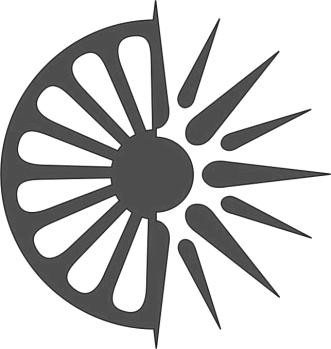 ГОДИШНА ПРОГРАМА ЗА РАБОТАНА ООУ “ДОБРЕ ЈОВАНОСКИ„,ПРИЛЕП ЗА УЧЕБНАТА 2022/2023	ГОДИНА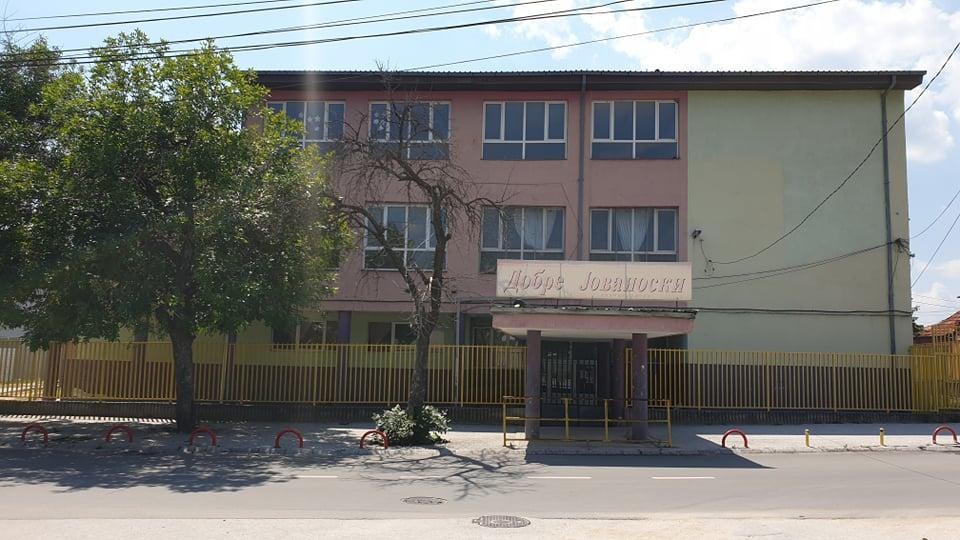 01 Јули 2022Г,ПРИЛЕППреамбулаВрз основа на член 49 став 3, 4, 5 и 6, член 68 став 6 алинеја 4, член 108 став 1 алинеја 2 и член 113 став 1 алинеја 5 од Законот за основно образование (Сл. Весник на РСМ бр. 161/2019), како и врз основа на членовите 6, 7, 12, 13 и 14 од Правилникот за формата и содржината на развојната и годишната програма за работа на основното училиште бр. 18-6579/1 од 06.07.2020 година донесен од страна на Министерот за образование и наука, Основното Општинско Училиште „Добре Јованоски“ Прилеп ја изработи Годишната програма за работа за учебната 2022/2023 година.ВОВЕДГодишната програма претставува најзначаен документ за работа на училиштето. Во овој основен документ се наведени главните правци по кои треба да се “движи“ училиштето во текот на учебната 2022/23 година. Тука се конкретизирани активностите на ниво на училиште, носителите на тие активности, термините за нивна реализација, одговорностите на училишните субјекти како и очекуваните исходи и ефекти од нивното остварување.Годишната програма за работа на училиштето по својата структура се заснова на: Закон за основно образование, Закон за наставници и стручни соработници во основните и средните училишта, Закон за работни односи, Закон за јавни набавки, Закон за организација и работа на органите на државната управа, Стратегијата за образование 2018- 2025, наставните планови и програми, извештаи, записници итн.ООУ „Добре Јованоски“ Прилеп како дел од државниот воспитно-образовен систем со коj се уредува дејноста на основното училиште е установа од јавен интерес.Истото преку Годишната програма ќе ги реализира целите и задачите на воспитанието и образованието на Република Северна Македонија зацртани во Законот за основно образование.Општи податоци за основнотоучилиштеТабела со општиподатоци1.2. Органи на управување, стручни органи и ученичко организирање во основнотоучилиштеПодатоци за условите за работа на основното училиштеМапа на основното училиште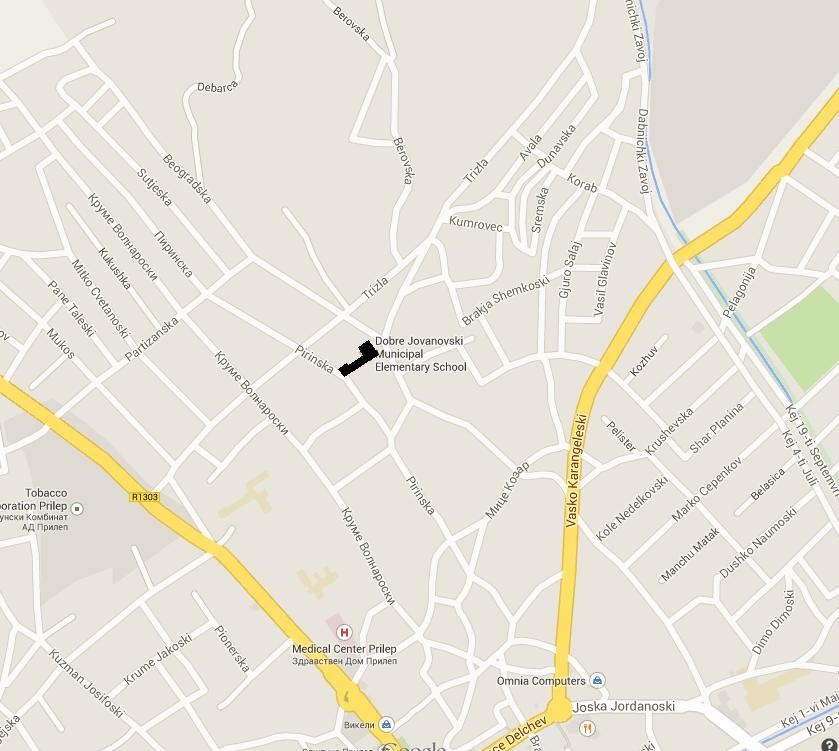 Податоци за училишниот просторПросторОпрема и наставни средства согласно „Нормативот и стандардите за простор,опрема и наставни средства“Податоци за училишнатабиблиотекаПлан за обновување и адаптација во основното училиште во оваа учебнагодинаПодатоци за вработените и за учениците во основнотоучилиштеПодатоци за вработените кои ја остваруваат воспитно образовната работаПодатоци за раководните лицаПодатоци за воспитувачитеПодатоци за вработените административнислужбенициПодатоци за вработените помошно техничкилицаПодатоци за ангажираните образовни медијаториВкупни податоци за наставен и ненаставенкадарВкупни податоци за степенот на образование на вработенитеВкупни податоци за старосната структура на вработенитеПодатоци за учениците во основнотоучилиштеМатријално-финансиско работење на основнотоучилиштеФинансиското рабоење во нашето училиште се состои од две сметки:903- Буџетска сметка, финансирана од Локалната самоуправа од која што сите средства наменски се користат787- Сопствена сметка, финасирана од сопствени средства кои наменски се користатМисија ивизија„LESSONS LEAMED“- Веќе научено/стекнати искустваПодрачја на промени, приоритети и целиПлан за евалуација на акциските плановиЕвалвација на акционен план за здравствено воспитаниеЕвалвација на акционен план за производна и друга општествено корисна работаво училиштетоПроизводствената и другата општествено корисна работа на учениците ќе опфаќа активности кои ќе се изведуваат во училиштето и локалната средина. Во овој дел особено ќе се обрне внимание за активно учество на учениците во разни солидарни акции, кои имаат пошироко општествено значење и помош на социјално загрозени и инвалидизирани лица, работни акции во и надвор од училиштето, уредување на училниците и училишниот двор и сл.Евалуација на акционен план за менторство на наставникДруги содржини опфатени со акциониот план за  наставник- ментор- менторирање на студенти од факултетите за наставници,- менторирање на наставници што имаат поддржан професионален развој,- користење иновативни приоди и помагање на колегите во спроведување на акциски истражувања,- учество во изготвување на развојни политики на училиштето и- други задачи согласно со стекнатите компетенции за наставник-менторНаставник ментор во училиштето е наставничката по математика Билјана Здравеска.Програма и организација на работата во основното училиште 8.1Календар за работата и организацијата во основнотоучилиштеКачендарот за работа ќе биде додаден    кога ќе излезе во Службен весникПоделба на класно раководство, поделба на часови на наставниот кадар, распоред начасовитеРабота во смениНаставата во училиштето се изведува во две смени и тоа:Првата смена започнува во 7 ,15 часот, а завршува во 12, 40мин.Втората смена започнува во 13,15 часот, а завршува во 18,40мин.Учениците од 1-во одделение ќе започнуваат со настава во 08:00часотЈазик/ јазизи на кој/и се изведуванаставатаПроширена програмаПроширена програма за прифаќање на децата во училиште во прво до трето одд.Богатство е кога ќе ги видите озарени и среќни детските лица – па затоа пред нас секогаш излегува мотото „Пред се и над се – децата„Семејството игра важна улога во животот на децата. Нашите деца во семејството  го стекнуваат првото воспитување , првите навики и првите комуникаци со членовите од потесното и поширокоопкружување.Семејното воспитување доаѓа пред училишното воспитување, но кога детето ќе дојде на возраст за поаѓање во училиштето тука почнува да се преплетува едното со друго и на крај да дојде влијанието на пошироката средина.Секое дете има право да посетува училиште, да учи, да се воспитува, образува и да стекнува позитивни навики за правилно однесување во текот на понатамошниот живот.Па затоа проширената програма има големо значење за почетното адаптирање на децата во училиште. Најдобар и почетен чекор за социјализација на децата во група, навики за редовност, стекнување на хигиенски навики, одговорност, послушност и негување и продлабочување на другарството.Се поставуваат одредени цели, во зависност од составот на децата, независно на која етничка и национална структура припаѓаат децата и социо економската положба на истите. Со остварување на тие цели поставени во акциониот план на полесен начин се остварува воспитно образовната функција на самиот наставник.Комбинирани паралелкиВо нашето училиште нема оформено комбинирани паралелки.Странски јазици кои што се изучуваат во училиштетоОд странските јазици, задолжителен е англискиот јазик, за сите ученици од 1-во до 9-то одделение, односно 1097 ученици, (ќе се додадат учениците од прво одд)Од  6-то  до 9-то одделение  учениците  изучуваат  втор  странски   јазик  –германски, односно 500 ученици, кои по изборот станува задолжителен.Реализација на физичко и здравствено образование соучениците од прво до петтоодделениеФизичко и здравствено образование се изведува за учениците од прво, второ и трето одделение – наставници: Јанко Крнче, Диме Нанески и ?За останатите одделенија од IV до V одделение – наставата ја изведуваат одделенските наставнициИзборна наставаНаставата  се  организира  и  изведува  според  програми  за  задолжителни   и изборни наставни предмети што се изучуваат според Наставниот план за основнотообразование.Со постојните материјално, технички и кадровски услови во нашето училиште оваа учебна година ќе бидат застапени следните изборни предмети:Наставата  по  Изборните  предмети  ќе  се  изведува  во  текот  на  наставниот  ден. Наставниот кадар преку известувањето на родителите и учениците и преку потполнувањето на анкетните листови за изборот на наставниот предмет вршат подготовка за организација на овој вид настава. Тие ќе ги користат  Наставните програми за изборните предмети изработени од Бирото за развој на образованието.(анкетни листови од родители).Изборни предмети по концепцијата за 2022-23 годинаСлободни изборни предмети се поделени на четири категорииЛиста на слоборни изборни предмети во петто одделение	Листа на слободни изборни предмети во четврто одделениеДополнителна наставаДополнителна настава ќе се организира за учениците кои ќе се соочуваат со повремени тешкотии во учењето, побавно напредуваат или заостануваат во усвојувањето на содржините и другите задачи од еден  или  повеќе  наставни  предмети.  Дополнителна настава ќе се организира во зависност од потребите на  учениците од  второ до деветто одделение.  Истата ќе се изведува во текот на целата наставна година,  по часовите од редовната настава, а на крајот од учебната година дополнителна настава ќе се организира за учениците со негативни оценки. Секој наставник води посебна педагошка евиденција за дополнителната настава.(Распоредот ќе биде додаден со анкес после почетокот на учебната година)Додатна наставаДодатна настава ќе се организира за учениците кои  во  текот  на  редовната настава постигнуваат надпросечни резултати, пројавуваат и се потврдуваат со пособена надареност и талентираност по одделни наставни предмети. Истата ќе се изведува во текот на целата наставна година, по часовите од редовната настава, во слободното време на учениците според определени Програмски содржини. Во согласност со кадровските услови ќе се организира додатна настава за учениците од второ до деветто одделение, а ќе биде организирана според претходно изготвени програми. Секој наставник води посебна педагошка евиденција за додатната настава.(Распоредот ќе биде додаден со анкес после почетокот на учебната година)Работа со надарени и талентирани ученициРабота со ученици со посебни образовни потребиПроцедура за откривање на ученици со емоционални потешкотииПри упис на учениците во прво одделение од родителите се добиваат почетни податоци за емоционалните потешкотии кај учениците и податоците се заведени во досието наученикот.Доколку некои ученици не се идентификуваат при уписот нив ги открива одделенскиот наставник-раководител.Разговара со родителите на тие ученици.Работи со паралелката за нивно прифаќање.Ги информира стручните соработници.Стручните соработници работат најпрво со учениците, а потоа и со родителите.За овие ученици во рамките на Годишната програма за работа на училиштето има изготвено посебна програма за работа која ќе се реализира во текот на учебната година.За посериозните проблеми поврзани со емоционалните потешкотии кај учениците истите по потреба се упатуваат во релевантни институции како што се: Здравствен дом, Центар за социјална работа,МВР идр.Прилог: ПрограмаТуторска поддршка на учениците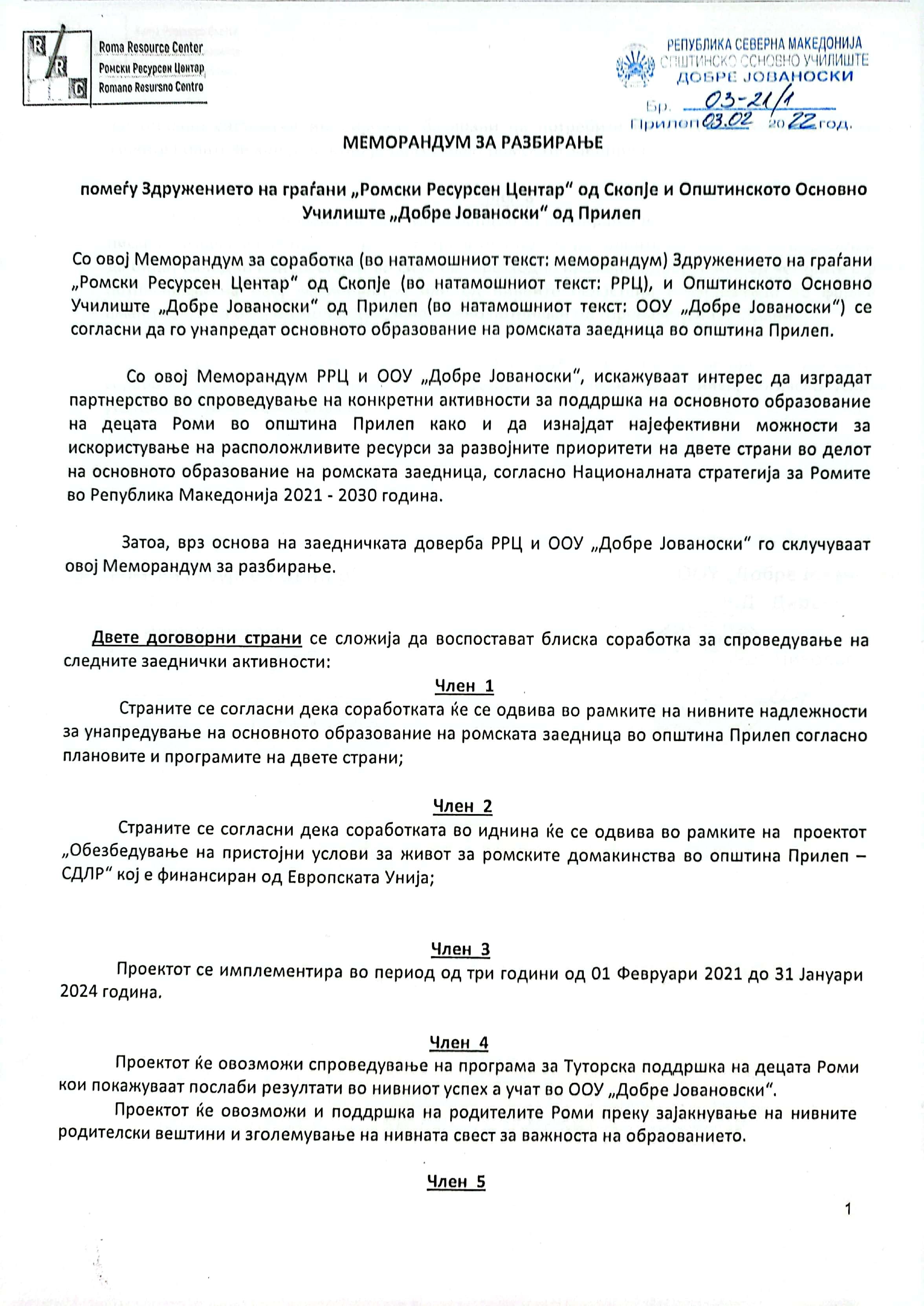 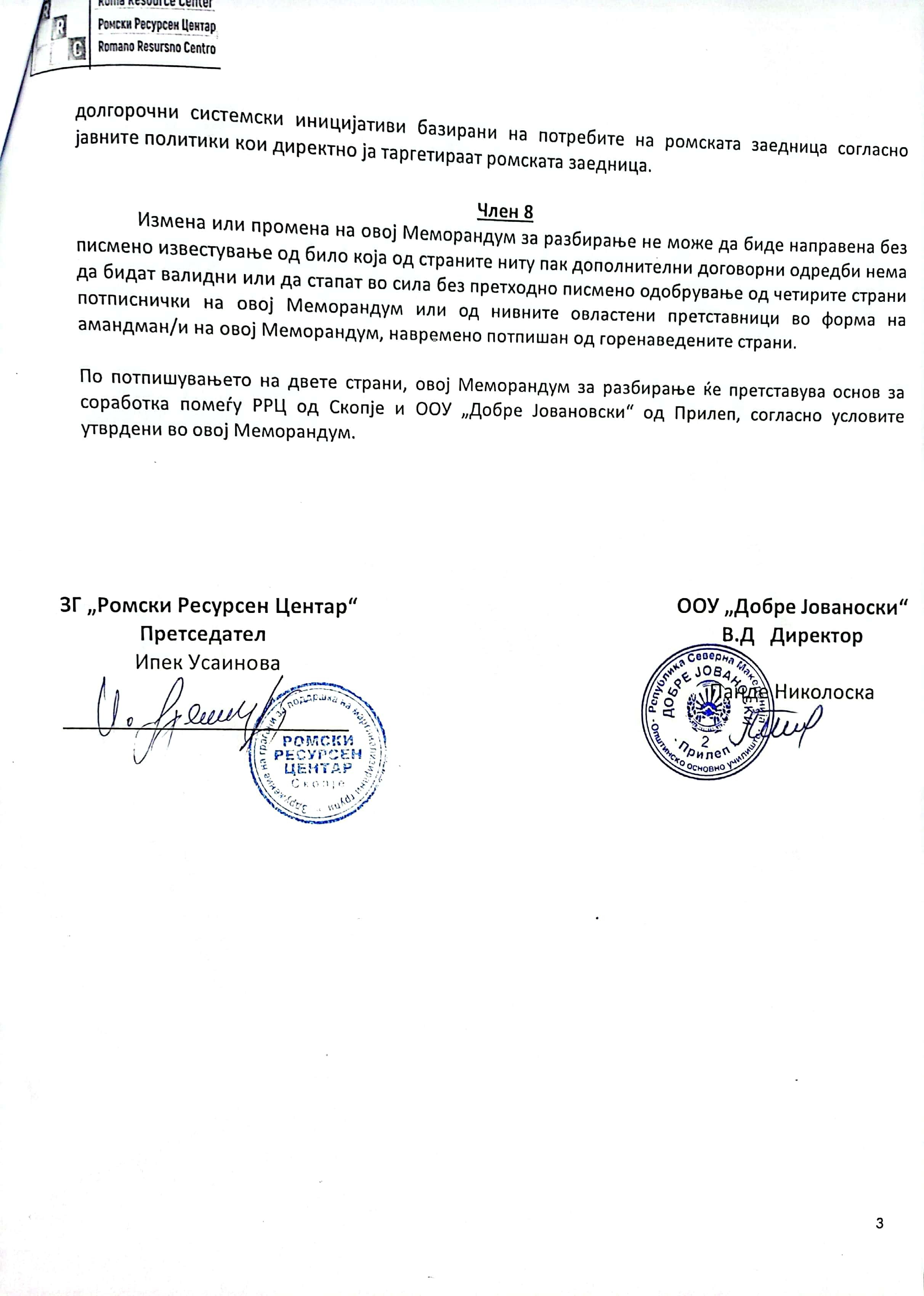 План за образовниот медијаторВрз основа на Програмата за Ромски образовни медијатори (РОМ) во основното образование што се реализира од страна на Министерство за образование и наука, се подготвува оваа посебна Програма за образовни медијатори на училиштето. Истата има за цел поддршка на основното образование со посебен акцент на учениците Роми, а согласно член 37 од Законот за основното образование (Службен весник на РСМ, бр.161/19 и 229/20), Акцискиот план за образование во рамките на Националната стратегија за Роми во РМ и Декадата за вклучување на Ромите, за учебна 2022/23 година, за што се ангажирани ромски образовни медијатори. Преку мерката медијаторство во основното образование, ќе се придонесе кон унапредување на основното образование и ќе се обезбеди дополнителна поддршка за учениците во основните училишта.Воннаставни активности 9.1 Секција по историја за воннаставни активности за учебна 2022/23 година Клуб на млади историчари„Добре Јованоски“Одговорни наставнички: Емилија Б. Трифуновска и Ивана НастовскаВо работата на Клубот на млади историчари ќе земат учество 15-30 ученици од VI-IX одделениеПодрачје на секцијатаСекцијата е од подрачјето историја. Членовите на клубот се посветени на историската тематика.Цели:Јакнење и развивање на соработката меѓу учениците од различни одделенијаРазвивање на патриотските чувства кон државатаУчење за историјата на сопствениот народ и другите народи во земјата  во регионот и поширокоСтекнување на вештини за уметничко изразување,Развивање на културата и на мултикултурата меѓу учениците,Збогатување на личниот и социјалниот развој на ученицитеРазвој на самодовербата и јакнење на сопствениот идентитетТимска работа,групно и одлучување и решавање на проблемите.Развивање на демократската култура и граѓанство.Содржини и активности на Клубот на млади историчари :СептемвриПодготовка на Клубот на млади историчари,Разгледување на укажувањето на Бирото за развој на обрзованието.Изработка на програма за работа на Клубот на историчари.О к т о м в р иИзработка на дигитална содржина за празникот 11 Октомври и Октомвриската револуцијаПосета на муслимански храм – џамија.Н о е м в р иПосета на Могилата на непобедените во Прилеп,Изработка на надгледни средства Д е к е м в р иЧитање на Филипки од Демостен.Читање на Тајна историја – Прокопиј КесарискиЈ а н у а р и Истражувачка работа (по договор со учениците)Разговор за терминот востание, револуција. ФевруариПосета на населбата Варош и запознавање на учениците со македонската среновековна уметност и култура.Изрботка на надгледно средство хамерИзработка на историска картаМ а р тПосета на Музеј на град Прилеп – Археолошка поставка,Читање легенди и преданија за Крал Марко.Истражување и читање на материјали по повод Меѓународниот ден на жената 8 Март.А п р и лПосета на Музејот на Илинденското востание во Крушево,Посета на христијански храм - црква,Изработка на нагледно средство хамер по повод денот на Ромите 8 Април,М а јПосета на гробот на Пере Тошев во ПрилепЧитање на материјали по повод Ден на Европа и Ден над победата на фашизмотЈ у н иАнализа на реализираните активности според програмата.Одговорни наставнички: Емилија Б. Трифуновска (за  VI  и VII одд.)Ивана Настовска ( за VII и IX одд).2022/2023 годинаПлан за воннаставни активности по македонски јазикНаставник:						Директор:Јагода Волческа					Панде Николоска_______________________					___________________________2022/2023 годинаПлан за воннаставни активности по македонски јазик за шесто одделениеУчебна: 2022/2023 г.Училиште: ООУ „Добре Јованоски“ ‒ ПрилепПредметен наставник: Јагода ВолческаНаставните и воннаставните активности претставуваат нераскинлива целина во воспитно-образовниот процес што ги создаваат потребните предуслови ученикот да се развие во отворена, самостојна, креативна и карактерна личност. Во рамките на воспитно-образовната дејност во училиштата се организираат и се остваруваат разновидни воннаставни активности во согласност со развојните потреби и интереси на ученицитe и со нивното активно учество, со цел училиштето да стане место за социјализација на учениците и привлечна средина за учење. Изборот на воннаставните активности во коишто ученикот самостојно ќе се вклучи надвор од редовната настава, нему му нуди можност за развивање интереси што редовната настава не ги опфаќа или само делумно ги опфаќа. Особено е значајно воннаставните активности да гиразвиваат компетенциите (знаењата, вештините и ставовите) на учениците во сите подрачја, коишто не се опфатени или, само делумно се покриени со наставните програми, а се во согласност со Националните стандарди кои треба да ги постигнат учениците до крајот на основното образование.Годишен глобален план за работа на рецитаторската секција за учебната 2022/2023 годинаНазив на секцијата: Рецитаторска секцијаОдговорен наставник: Јагода Волческа, наставник по македонски јазикУчесници: 5 до 10 ученици од VI одд.Цели: На овие часови учениците се збогатуваат со нови знаења и вештини од изразното рецитирање. Се оспособуваат за интерпретирање на уметничкиот збор и се поттикнува нивната креативност и љубовта кон поезијата.Време и динамика на реализација: во периодот од 1 септември до 15 мај, еднаш месечно, во времето предвидено за секции.Просторија: слободна училница во училиштето.Конституирање на секцијата ‒ запознавање со планот и програмата за работаПравилен изговор на гласовитеАкцентски вежбиВежби за интонација и интензитет на гласотРецитирање стихови по изборКористење разни видови уметнички говорУвежбување на изразно рецитирање на песна по изборЗапознавање со поет/поетеса од нашиот градВежби за дикција и изразно читањеРецитирање стихови од македонска поезија„И ние сме поети“ ‒ обид за пишување сопствена поезијаПодготовки за патрониот празник за настап со сопствена изведба како финална презентација на работата на рецитаторската секцијаИзвештај за работата на рецитаторската секција.План за воннаставни активности по македонски јазик за осмо одделениеУчебна: 2022/2023 г.Училиште: ООУ „Добре Јованоски“ ‒ ПрилепПредметен наставник: Лидија ТошескаНаставните и воннаставните активности претставуваат нераскинлива целина во воспитно-образовниот процес што ги создаваат потребните предуслови ученикот да се развие во отворена, самостојна, креативна и карактерна личност. Во рамките на воспитно-образовната дејност во училиштата се организираат и се остваруваат разновидни воннаставни активности во согласност со развојните потреби и интереси на ученицитe и со нивното активно учество, со цел училиштето да стане место за социјализација на учениците и привлечна средина за учење. Изборот на воннаставните активности во коишто ученикот самостојно ќе се вклучи надвор од редовната настава, нему му нуди можност за развивање интереси што редовната настава не ги опфаќа или само делумно ги опфаќа. Особено е значајно воннаставните активности да гиразвиваат компетенциите (знаењата, вештините и ставовите) на учениците во сите подрачја, коишто не се опфатени или, само делумно се покриени со наставните програми, а се во согласност со Националните стандарди кои треба да ги постигнат учениците до крајот на основното образование.Годишен глобален план за работа на драмската секција за учебната 2022/2023 годинаНазив на секцијата: Драмска секцијаОдговорен наставник: Лидија Тошеска, наставник по македонски јазикУчесници: 5 до 10 ученици од VIII одд.Цели: На овие часови учениците се збогатуваат со нови знаења и вештини од областа на драматургијата. Се оспособуваат за талентирано интерпретирање на уметничкиот збор. Посебно им се открива талентот за сценската уметност, движењата, говорот, импровизацијата. Ова кај учениците ја потикнува нивната инвентивност и креативност. Како и секоја друга уметност и овде учениците се збогатуваат со критички дух.Време и динамика на реализација: во периодот од 1 септември до 15 мај, еднаш неделно, во времето предвидено за секции.Просторија: која било слободна училница во училиштето.Конституирање на секцијата ‒ запознавање со планот и програмата за работаДефинирање на поимот драма и театарИгри и методи за поучување: Драма игриОсновни елементи  на драма (мимика, тестови, пантомима)Користење на стимул во драмаКратки приказни и методи за нивна изведбаПриказни од други културиТрадиционални приказни (народни приказни и нивно следење на ТВ)Откривање и обиди за пишување сценарио Улоги и развивање  на машки лик, женски лик, улога на наратор Посета на театарска институција (Народен театар „Војдан Чернодрински“ ‒ Прилеп, сцена/сценограф, сценографија; костими/костимограф; испициент, суфлер, фар мајстор, тон мајстор, реквизитер, гардеробер, шминкер)Разговор со театарски режисер, актер/каПосета на театарска претстава (дискусија)Поставување на драмски текст за изведба на училишна сцена (куси драмски текстовиАудиција на ликовиПодготовки за патрониот празник за настап со сопствена изведба како финална презентација на работата на драмската секцијаИзвештај за работата на драмската секција.Воннаставна активност по граѓанско образование во 9-то одделениеИнтегрираниот наставен час  Европска унија, - заедничка активност на наставниците и учениците од дветто и петто одделение по предметите граѓанско образование и општество. Целта на овој интегриран наставен час е учениците: да ја сфатат улога на на Европската унија ,да ги сфатат придобивките од  членувањето во ЕУ-    да формираат позитивен став кон  евроинтеграцијата на Република Северна Македонија      -     да дадат свој придонес  во одбележувањето на Денот на ЕвропаПериод на реализација почеток на Мај 2023 год. Предметен наставник Лидија КотескаВоннаставни активнсоти по географијаПосета на планетариум во СкопјеПосета на Државен завод за статистика на МакедонијаПосета на стопански објектиОдговорен наставник: Светлана ПетковксаГОДИШНО ПЛАНИРАЊЕ ЗА ВОННАСТАВНИ АКТИВНОСТИ ЗА БИОЛОЗИВО УЧЕБНАТА 2022/2023Одговорни наставници:Роза Аџиоска БурнескаЖаклина Хаџи МитрескаВесна ЦакоскаДОПОЛНУВАЊЕ:ГОРЕНАВЕДЕНИТЕТЕ ПОСЕТИ КЕ СЕ РЕАЛИЗИРААТ САМО АКО СЕ ОБЕЗБЕДАТ УСЛОВИ  ЗА НИВНО РЕAЛИЗИРАЊЕ  ПО ПРЕТХОДЕН ДОГОВОРГОДИШНА ПРОГРАМА ЗА СЛОБОДНИ         УЧЕНИЧКИ АКТИВНОСТИ Секција на млади физичариЗА РЕАЛИЗАЦИЈА НА НАСТАВНАТА ПРОГРАМА ПО ПРЕДМЕТОТ ФИЗИКА  8 ,9 ОДД ЗА УЧЕБНАТА 2022/2023 ГОДИНА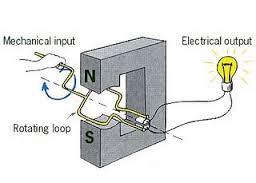 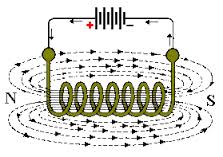 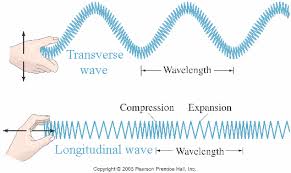         Предметен наставник:                                               			      Директор:                                                      Емил Димоски                                     		                 Панде Николоска     ПрилепЈули 2022 год.     Цели и задачи за секцијата воопшто: 	Секцијата им овозможува на сите ученици без разлика на нивниот успех во редовната настава интерес кон физиката како фундаментална наука.Во секцијата покрај проширувањето  и продлабочувањето на знаењата од физиката посебен акцент се става врз развивањето на вештините, умеењата и навиките на учениците со посебен правец кон развојот на нивните индивидуални предиспозиции и желби.	Вонннаставни активности – Прво одделениеКраткотрајни воннаставни активностиизлети и екскурзии  Излети во непосредната околина, посета на споменици на културата, културни институции и работни организации;еднократни рботилнициРаботилници на теми поврзани со празници и теми предвидени со програма на стручен актив;акции во училиштето или во заедницатаАкции – активности  од  општествен, хуманитарен и културен карактер.воннаставни активности за уЧениците одII-одделениEВО ДЕВЕТГОДИШНО ОСНОВНО ОБРАЗОВАНИЕпри O.О.У „Добре Јованоски“ – ПРИЛЕПУчебна 2022/2023 годинаИЗРАБОТИЛ:  Даниела РизовскаМоника ПетрескаМарина КалевскаВикторија БошкоскиКатица ПетрескаАнета ПутескаОлгица ВељаноскаКОНКРЕТИЗАЦИЈА НА НАСТАВНИТЕ СОДРЖИНИ ЗА ВОННАСТАВНИ АКТИВНОСТИ:Воннаставни активности во Трето одделениеЕднодневна екскурзија со едукативен карактерПосета на институции и објекти поврзани со наставниот материјалИзработка на честитки и украси по повод одредени празнициАкција по повод денот на екологијатаУчество во училишен спортски клубКреативна секцијаВоннаставни активности 2022/2023год.Актив IV одделение1.  Посета на собрание, сомен куќа на Мајка Тереза.   Цели:     - Запознавање со работата и функцијата на собранието на РСМ.    - Запознавање со животот и хуманоста на Мајка Тереза.  Време:     - Во месец мај.2.  Посета на театарска претстава. Цели:     -Запознавање со театар и медиумска култура.Време:     -Во месец март.3.  Посета на ликовна изложба.    Цели:      -Запознавање на творби од различни автори.   Време:     -Во месец ноември.4. Посета на музеј.    Цели:      -Запознавање со минатото на македонскиот народ.   Време:      -Во месец октомври.5. Училишен натпревар.   Цели:     -Утврдувања на знаењата на учениците.  Време:    -Во месец април6. Изработување на книга по набљудување на биодиверзитет.    Цели:      -Запознавање на животински и растителен свет во нашата околина.    Време:     -Во  месец септември.Програма за реализација навоннаставни активности за уЧениците одV-одделениEВО ДЕВЕТГОДИШНО ОСНОВНО ОБРАЗОВАНИЕпри O.О.У „Добре Јованоски“ - ПРИЛЕПУчебна 2022/2023 годинаИЗРАБОТИЛ:                                            Снежана АндоноскаЛенка МирческаБилјана АнгелевскаВинета ЏумеркоскаСнежана ИваноскаХристина МишкоскаБлагица КорачоскаПланирање на излети и екскурзииСпоред правилникот за организирање на излетии екскурзии за учениците од одделенска настава предвидено посети на знаменитости од научен карактер и излети во блиската околина на моето место на живеење и нашата татковина.ВОСПИТНО – ОБРАЗОВНИ  ЦЕЛИ:Учениците изворно да се здобијат со знаења, претстави и поими во природната средина и истите да се дополнуваат, потврдуваат и систематизираат со примена и користење на современи педагошки форми и методи на работа.Развивање на способнст за набљудување и воочување на предметите и појавите во животната средина, согледување и сфаќање на нивните меѓусебни врски и односи  во природата и опшествената средина.Продлабочување проширување  и збогатување на ученичкото искуство за откривање на нови знаења преку организирање на истражувачки постапки.Развивање љубов и почит кон татковината, нејзините убавини и историското  минато.Учениците подобро меѓусебно да се запознаат, да се продлабочи другарството и да се надминат социјалните и националните разлики.Да се развиваат и негуваат индивидуалната, тандемската и групната работа помеѓу учениците и позитивните навики како што се самостојноста, толеранцијата и истрајноста.Развивање смисла за убавото, чување на природата и духовните богатства, формирање навики за организирано културно користење на слободното време.ЗАДАЧИ НА НАСТАВАТА ВО ПРИРОДА:Посета на културно – историските места и споменици;Набљудување на природните убавини и богатсва на нашата татковина;Истражување на културното , духовното и историското значење на местата кои ги посетуваат учениците;Усовршување на способноста за: на насочено внимание, воочување, селективно воочување и бележење на детали и податоци;Развивање : љубопитност, досетливост, упорност и истрајност, свест за зачувување на природата, природните реткости и други духовни и материјални вредности;Да се негува и развива: индивидуалната, тандемска и групна работа меѓу учениците и позитивните навики како што се самостојноста, толеранцијата и истрајноста;Организирање ученички работилници во корелација со наставните премети;Развивањенаправилни хигиенско – здраствени навики и поттикнување на самостојност во одржувањето  и изведувањето на личната хигиена  и грижа за себеси;Потикнување и создавањенанавикизанегување на редовни физички активности и за почесто престојување во природа;Формирање на навики за редовна и правилна исхрана;Запознавање со начинот на живот и работата на луѓето  во населеното место; Подобрување на здравјето и развивање на физичките и моторичките способности кај учениците;ПЛАНИРАЊЕ НА НАСТАВНИТЕ СОДРЖИНИ И ВОННАСТАВНИТЕ АКТИВНОСТИ            Училишни спортски клубовиВо склоп на клубот ќе се реализираат континуирани тренинзи за ( развој на психомоторичките способности  ,  ракомет и фудбал )Цел на наставатаДа изведува вежби за правилен и симетричен морфолошки развој, правилно држење на телото во сите положби и правилна функција на локомоторниот апарат.Да изведува и применува правилни и координирани вежби за јакнење, лабавење и растегнување.Да ја применува и развива локомоторната моторна координација и ориентација во просторот со вежби и комплекси за психомоторните и функционалните способности.Да го проширува своето знаење (со технички и тактички елементи) во спортот кој го избира.Да развива здравствено-хигиенски навики , однос и љубов за одржување здравјето и негување на сопственото тело.Да учествува активно во совладувањето и стекнувањето на нови вежби за правилно изведување на спортско-технички елементи.Да ги знае правилата за спортот што го избрал, рамноправно да учествува и соработува со тим екипа.Да изведува вежби за разивање на базична и специфична моторика на избраниот спорт.Да ја подигнува општо физичката и специфичната физичка способност за спортот во кој ќе спортува.. Спортско-рекреативна секција Назив на секцијата: Штурчиња „Развој на психомоторичките способности “ Одговорен наставник: Златко Думбалоски, наставник по физичко и здравствено образование Учесници: 30 - 40 ученици од 3до 9 години (еднаков број на момчиња и на девојчиња) Подрачје, содржини и активности: Секцијата треба да овозможи учениците да другаруваат и да се рекреираат преку најразлични видови друштвени игри што се играат на голем отворен или затворен простор. При реализација на активностите во секцијата учениците ќе се прегрупираат во различни екипи кои, со забавни игри, ќе се „натпреваруваат“ едни против други По завршувањето на секоја игра, учесниците проценуваат дали е остварлива и доволно интересна да биде понудена за играње за време на излетите организирани на училишно ниво. Доколку играта се избира за таква цел, учениците (заедно со наставникот) накусо ја опишуваат и ги запишуваат правилата за нејзина реализација. По завршување на секцијата се подготвува збирка со сите избрани игри под наслов „Игри без граници“ и се доставува до училишното раководство, како и до наставниците што се одговорни за реализација на излетите/екскурзиите со рекреативен каракер. Цели: Освен дружење и учење нови начини за забава и рекреација, се очекува учесниците да се стекнат и со знаења, вештини и ставови/вредности определени, главно, со следниве подрачја од Националните стандарди за основното образование: Личен и социјален развој, Демократска култура и граѓанство и Јазична писменост. Притоа, особено ќе се обрне внимание на оние компетенции што се однесуваат на: (1) физичкото и менталното здравје; (2) развојот на самодовербата; (3) интерперсоналната | 31 комуникација и почитување на другите; (4) тимска работа, групно одлучување и решавање проблеми/конфликти; и (5) писмено изразување. Време и динамика на реализација: во периодот 1. Септември – 15 Јуни. ;двапати неделно, во времето предвидено за секции (вторник и четврток  по 7. час). Простор за реализација: училишното игралиште и/или спортската сала. Опрема и ресурси: (а) топки во различна големина и од различен материјал и други предмети кои можат да послужат како реквизити за игрите; и (б) спортски обувки (патики) и комотна облека (на пример, тренерки) во лична сопственост на учениците. Топките и другите реквизити може да се обезбедат од донации (од родителите и од заедницата).Следење на учеството: Присуството на учениците ќе биде евидентирано од страна на одговорниот наставник. Придонесот на секој ученик во иницирањето различни игри, ангажирањето за време на реализацијата и учеството во подготовката на збирката на игри ќе биде вреднувано од страна на соучесниците и на одговорните наставници.. Спортско-рекреативна секција – РакометНазив на секцијата: Маркови деца  Ракомет Одговорен наставник:  Пеце Горгиоски ,Златко Думбалоски, Диме Нанески  наставници по физичко и здравствено образование Учесници: 40 - 60 ученици од 4 то до 9 то Одд. (еднаков број на момчиња и на девојчиња) Подрачје, содржини и активности: Секцијата треба да овозможи учениците да другаруваат и да се рекреираат преку најразлични видови друштвени игри што се играат на голем отворен или затворен простор. При реализација на активностите во секцијата учениците ќе се прегрупираат во различни екипи кои, со забавни игри, ќе се „натпреваруваат“ едни против други. Во реализацијата на секцијата ќе бидат вклучени и ученици волонтери од погорните одделенија, во улога на капитени на екипите и/или помошници на одговорниот наставник. Цели: Освен дружење и учење нови ракометни вестини, се очекува учесниците да се стекнат и со знаења, вештини и ставови/вредности определени, главно, со следниве подрачја од Националните стандарди за основното образование: Личен и социјален развој, Демократска култура и граѓанство и Јазична писменост. Притоа, особено ќе се обрне внимание на оние компетенции што се однесуваат на: (1) физичкото и менталното здравје; (2) развојот на самодовербата; (3) интерперсоналната | 31 комуникација и почитување на другите; (4) тимска работа, групно одлучување и решавање проблеми/конфликти; и (5) писмено изразување. Време и динамика на реализација: во периодот 1. Септември  – 20. Јуни; два пати неделно, во времето предвидено за секции (Среда и Петок, по 7 . час). Простор за реализација: училишното игралиште и/или спортската сала. Опрема и ресурси: (а) топки во различна големина и од различен материјал и други предмети кои можат да послужат како реквизити за игрите; и (б) спортски обувки (патики) и комотна облека (на пример, тренерки) во лична сопственост на учениците. Топките и другите реквизити може да се обезбедат од донации (од родителите и од заедницата). Следење на учеството: Присуството на учениците ќе биде евидентирано од страна на одговорниот наставници. Придонесот на секој ученик во иницирањето различни игри, ангажирањето за време на реализацијата и учеството во натпреварите за училиштето ќе биде вреднувано од страна на соучесниците и на одговорните наставници..Спортско-рекреативна секција – ФудбалНазив на секцијата: Фудбал Одговорен наставник:  Златко Думбалоски, Диме Нанески, Јане Крнче  наставници по физичко и здравствено образованиеУчесници: 40 - 60 ученици од 4 то до 9 то Одд. (еднаков број на момчиња и на девојчиња)Подрачје, содржини и активности: Секцијата треба да овозможи учениците да другаруваат и да се рекреираат преку најразлични видови друштвени игри што се играат на голем отворен или затворен простор. При реализација на активностите во секцијата учениците ќе се прегрупираат во различни екипи кои, со забавни игри, ќе се „натпреваруваат“ едни против други. Во реализацијата на секцијата ќе бидат вклучени и ученици волонтери од погорните одделенија, во улога на капитени на екипите и/или помошници на одговорниот наставник. Цели: Освен дружење и учење нови фудбалски вештини, се очекува учесниците да се стекнат и со знаења, вештини и ставови/вредности определени, главно, со следниве подрачја од Националните стандарди за основното образование: Личен и социјален развој, Демократска култура и граѓанство и Јазична писменост. Притоа, особено ќе се обрне внимание на оние компетенции што се однесуваат на: (1) физичкото и менталното здравје; (2) развојот на самодовербата; (3) интерперсоналната | 31 комуникација и почитување на другите; (4) тимска работа, групно одлучување и решавање проблеми/конфликти; и (5) писмено изразување. Време и динамика на реализација: во периодот 1. Септември  – 20. Јуни; два пати неделно, во времето предвидено за секции (Понеделник и среда , по 7 . час).Простор за реализација: училишното игралиште и/или спортската сала. Опрема и ресурси: (а) топки во различна големина и од различен материјал и други предмети кои можат да послужат како реквизити за игрите; и (б) спортски обувки (патики) и комотна облека (на пример, тренерки) во лична сопственост на учениците. Топките и другите реквизити може да се обезбедат од донации (од родителите и од заедницата). Следење на учеството: Присуството на учениците ќе биде евидентирано од страна на одговорниот наставници. Придонесот на секој ученик во иницирањето различни игри, ангажирањето за време на реализацијата и учеството во натпреварите за училиштето ќе биде вреднувано од страна на соучесниците и на одговорните наставници.Секции/КлубовиУчилишниот спорт има  непосредно  влијание  врз  психофизичкиот  развој  кај учениците, го зајакнува нивното здравје, изградува навики за здрав живот и спортска активност и култура на добро држење на телото. Ги задоволува потребите за правилен развој на учениците и тоа преку игрите, спортот, гимнастиката во зависност од интересот на ученикот.Во организацијана Федерација на Училишен Спорт на Македонија (ФУСМАК) преку Сојузот на Училишен Спорт на град Прилеп се организираат натпревари како во колективните (кошарка, фудбал, ракомет, одбојка) така и во индивидуалните спортови како: атлетика, карате,џудо,борење,пинг-понг,шах.Системот на натпревари е предходно утврден од организацијата на ФУСМАК и Сојузот на Училишен Спорт на град Прилеп и тоа прво се организираат општинските натпревари, победниците од тие натпревари учествуваат на регионалните натпревари,а победниците на регионалните учествуваат на државни натпревари или на Државни Олимписки Игри кои се организираат на секои две години. Натпреварите се организираат преку целата година од септември до јуни во зависност од просторните услови каде се одржуваатнатпреварите.Преку зимскиот распуст група од наши ученици заедно со наставникот по ФЗО Златко Дубалоски учествуваат на „Снежен град“ во Маврово, каде што изработуваат фигури од снег.Дадена е иницијатива од наставниците за учество на наши ученици во летни и зимски кампови.За реализација на слободните спортски активности се задолжени наставниците по физичко и здравствено образование и тоа: Весна Оханесјан,и Златко Думбалоски Пеце Ѓорѓиески и истите се нивни ментори на натпреварите.УСК „ Добре Јованоски 2014 “ Прилеп ќе реализира континуирани тренинзи за фудбал и ракомет, во рамките на термините од клубот.Цели на училилишниот спорт се: психофизичкиот развој на учениците, зајакнување на нивното здравје, изградување навики за здрав живот и спортска активност и култура на добро држење на телото. Ги задоволува потребите за правилен развој на учениците и тоа преку игрите спортот, гимнастиката во зависност од интересот на ученикот.Конкретни цели се: стекнување иразвивање на моторните способности како: аеробна и анаеробна способност, брзина, рамнотежа, ориентација во просторот, експлозивноста, силата, развој на општата моторика и спречување на појава на аномалии (деформитети). Преку правилни изведувања на вежбите за позитивен анатомско-физиолошки, функционален и моторички развој, развој нафер – плеј односи и др.Евалуација на постигањата: критериуми за вреднување на постигањата се: бројот на учества на натпревари по нивоа(општински, регионални, државни), бројот наосвоени награди.За учество во воннаставните активности се води евиденција во дневникот на паралелката и на крајот на учебната година на ученикот му се издава додаток на свидетелство, во кое се наведува учество во воннаставните активности.СекцииНиз секциите ќе се создадат претпоставки за задоволување и негување на индивидуалните интереси и способности на учениците.Своите афинитети и интереси учениците ќе можат да ги искажат преку работата на следните активности:Секција запроширување на знаењата по одделни наставни предмети;Слободните техничкиактивности;Слободни културно-уметничкиактивности;Слободни спортскиактивности;Во секциите за проширување на знаењата по одделни предмети ќе работат следните секции:љубители на Англискиот и Германскиот јазик, млади математичари, физичари, информатичари, историчари, хемичари, библиотекари, географичари и биолози.Во	рамките	на	слободните	културно	уметнички	активности	ќе	работат секциите: литературна, драмска, рецитаторска, новинарска, ликовна, пеачка и дебатен клуб.Во слободните спортски активности ќе работат спортските секции:ракомет, фудбал и спортска секција.Во рамките на слободните технички активности ќе работат секциите:електроника и сообраќајна секција.Во согласност со кадровските и просторните услови ќе се организираат секции за учениците од 6-то до 9-то одделение,а ќе се реализираат според претходно изготвенипрограми.Преглед на секциите за стекнување знаењаПреглед на слободно културно-уметнички активностиПреглед на слободните технички активности	Наставниците од предметна настава формираат секција за  слободните  ученички активности во зависност од желбите, интересот, можностите, афинитетите и бројот на учениците во паралелката.Основната организациона форма на секцијата е часот, како што е определено со Планот и Општата програмска структура за застапеноста на воннаставните активности.Секциите ќе се изведуваат со учениците од VI до IXодд.Услови за изведување на овие ученички активности имаат учениците кои се запишуваат на список во одделенскиот дневник на паралелката каде што наставникот реализира настава. Целта на овие слободни активности се продлабочување на знаењата на учениците. Часовите за овие слободни активности секој одговорен наставник ќе изготви распоред на одржување за што учениците ќе бидат навремено известени.АкцииУченичко организирање и учествоУченичкиот парламент:активно учествува во застапување и промовирање на правата и интересите на учениците,го промовира ученичкиот активизам,учествува во активности за обезбедување врсничка поддршка на учениците со посебни образовни потреби, во реализација на наставата и воннаставните активности,учествува во подготовката на годишната програма заработа,дава предлог активности за годишните програми заекскурзии,дава предлози за воннаставни активности научилиштето,дава предлози за подобрување на ученичкиот стандард,учествува во евалуацијата на работата научилиштето,преку свои претставници учествува во советот на родители и наставничкиот совет иорганизира и учествуваат во хуманитарни активности, еколошки активности и општествено корисна работа.Избор на раководство на Детскиот парламентИзработка на Програма за работа на Детскиот парламентПрием на првачиња во редовите на Детскиот парламент и одбележување на овој чин со скромнапрограмаПо повод одбележувањето на годишнини и настани од историското минато или други значајни датуми, организирање на скромнипрограмиОрганизирање и спроведување на собирни и хуманитарни акции со цел помош на другарчињата кои се погодени со тешки проблеми од здравствена или социјална природаДруги активности кои зависат од актуелната состоба во актуелната учебнагодинаРаспишување на конкурс за учениците од 2-ро до 9-то одделение на тема: „Сите сме еднакви“Да се поттикнува и развива смисла кај учениците за иницијатива, согледување, поставување и решавање на заедничките проблеми во својатасрединаАктивности за подобрување на естетскиот изглед на училницата како работно место на учениците инаставницитеОрганизирање непосредна помош на учениците кои заостануваат во учењетоПреземање на мерки и активности за зајакнување на воспитно образовниот процес кај ученицитеКе бидат организирани работилници, конкурси, трибини и др. на темикоидополнително ќе бидат одредени во согласно со членовите на детскиот парламент.Програмата ќе биде дополнета и конкретизирана по изборот на раководството на ДП, после конститутивниот состанок.21 член на ученичкиот парламент(од 6то одд, дополнително ќе бидат избрани)Претседател – Нов претседател и членови  за оваа учебна година ќе биде избран на првиот состанок.Членови:Членовите за оваа учебна година ќе бидат избрани на првиот состанок.План за работа на ученичкиот правобранителУченик правобранител е ученичка функција и должност која претставува нов модел на ученичко учество, доста значаен за заштита на детските права во училиштето.Функцијата и улогата на ученик правобранител е следната:Промовирање на детските права- Наставнички Совет, Совет на родители, Ученички парламент-(едукативни работилници, дебати, инфо денови итн.)Поддршка за заштита на детските права - препознава прекршување на детските права и прибира поплаки.Процедура за поднесување претставки, комуникација со училишниот персонал и народниот правобранител Жалба/поплака/претставкаМинимум активности на Ученички Правобранител во учебна годинаУченичките правобранители во текот на една учебна година додека трае проектот потребно е да реализираат работилници со учениците за детските права (еднаш месечно – или најмалку четири пати годишно со различни генерации и учество на најмалку 20 ученици). Да организираат инфо ден, еднаш годишно за промоција на ученичкиот правобранител во прво полугодие. Да прибираат поплаки од ученици за прекршени права и да ги доставуваат до стручна служба.Вонучилишни активностиЕкскурзии, излети и настава во природа Програма за изведување на ученички екскурзииПрограмата е изработена врз основа на правилникот за начинот на изведување на ученичките екскурзии и другите слободни активности на учениците од основните училишта согласно со член 34, став 4 од Законот за основно образование („Службен весник на РМ“, бр. 103/08, 33/10 и 116/10).Ученичките екскурзии што ги организираат основните училишта се посебни вонучилишни облици на воспитно-образовната работа што се изведуваат надвор одучилиштето со цел да се реализираат конкретните цели на наставните планови и програми.Цели на ученичките екскурзииУченичките екскурзии имаат за цел совладување, проширување на знаења, примена на вештини и ставови преку непосредно запознавање на појавите, како и односите во природната и општествената средина, културно-историските знаменитости, индустриските и земјоделските капацитети, во согласност со воспитно-образовната работа научилиштето.Задачи на ученичките екскурзииЗадачите на ученичките екскурзии се реализираат преку:Изучување и истражување на објекти и појави во природата, како и односите во општествениотживотРазвивање интерес за природата и градење еколошкинавикиЗапознавање со културата и начинот на живеење на луѓето во одделни краевиГрадење чувство на патриотизам, толеранција исоживотРазвивање позитивен однос кон националните, културните и естетските вредностиПоттикнување и манифестирање на позитивниемоции:социјализација, колективна заштита и стекнување на искуство за осамостојување и грижа засеберазвивање интерес за спортски активности, рекреација и создавање навики за здравоживеењеУчилиштето организира излети за сите ученици најмногу два пати во текот на учебната година, во есен и во пролет, а се изведуваат во поблиската околина во траење до еден ден.Училиштето организира екскурзија еднаш во учебната година во траење од еден до три дена, итоа:за учениците 3-то одделение – еденден;за учениците од 6-то одделение – двадена;за учениците од 9-то одделение – тридена.Екскурзиите се организираат и изведуваат на места, локалитети и објекти во друг географски регион од местото на живеење на учениците, наведени во правилникот.Посета на познати локалитети и институцииПосета на Саем на книгата во Скопје.Посета на Планетариум во Скопје.Посета на Метеоролошката станица и фабрикиПосета на знаменитости и претпријатија во градот и надвор одградотПосета на кањонот Матка запознавање со ендемскиот и животинскиот светПосета на институт за старословенска култура.Посета на музеј на тутунПосета на Музеј на град Прилеп, галерија на икони и куќата на К.ЈПитуПосета на Мечкин камен – Крушево и  МакедониумПосета на Општина на град ПрилепПосета на куќата на Блаже Конески, с.НебреговоПосета на градска библиотекаПосета на крстосница,сообраќајнициПосета на Музеј на Холокауст воСкопјеПосета на ЗОО БитолаПосета на Олимписки базентПосета на млекара, пекараПосета на лабараторија, микробиолошкизаводПосета на национален парк „Пелистер“Податоци за учениците од основното училиште вклучени во вонучилишните активностиБројот на ученици кои се вклучени во вонучилишните активности ќе биде наведен дополнително, после почетокот на учебната годинаНатпревари за ученицитеВо оваа учебна година ќе се организираат училишни натпревари на знаења по предмети. Ќе се организираат и технички и спортски натпревари. Најуспешните ученици од овие натпревари ќе земат учество на регионалните натпревари, а во зависност од постигнатите резултати ќе учествуваат и на државните натпревари. Учениците од училиштето  преку  ликовната,      литературната,       рецитаторската     секција,  хорот  и о р к е с т а р о т  ќе учествуваат на општински и државни културно уметнички натпревари организирани поразни поводи во општината ирегионот.Тие играат значајна улога во развојот на личноста на ученикот. Ученичките натпревари имаат за цел:развивање и продлабочување н аинтересотнаучениците;збогатување на знаењата и поврзување н аучењето соживотот;развивање на натпреварувачкиот дух кајучениците;поблиски контакти со  учениците од разнисредини.Преглед на структурата и видовите на натпревари и конкурси и динамика на реализацијата во учебната 2022/23годинаНапомена: Во Прегледот не се внесени оние натпревари и конкурси за кои немаме сознание дека ќе бидат организирани. Доколку истите се организираат и се прифатат ќе станат составен дел од ПрегледотУнапредување на мултикултурализмот/интеркултурализмот и меѓуетничката интеграцијаОсновното училиште „Добре Јованоски“ од Прилеп е општинско основно училиште, во кое настава се држи на македонски јазик, а структурата на учениците е од мешан карактер, и тоа во поголем процент застапени се учениците Роми, потоа ученици Македонци и речиси еден процент ученици Турци. Со оваа структура на ученици и родители, училиштето има природна предиспозиција да понуди квалитетни резултати од областа на меѓуетничката интеграција, како и мултикултурното образование. Работата со групи ученици од различни националности, различни верски и традиционални гледишта, во ова училиште е долгогодишна пракса, односно рушењето на стереотипи, градење меѓусебна почит и поттикнување меѓусебна соработка во училиштето, се применливи уште пред воведувањето на меѓуетничкото образование во законските регулативи. Според практичното искуство, со кое се богати наставниците од ова школо, изработивме обемна програма за работа и поставивме реално достигливи цели, кои е предвидено да се реализираат во рамките на една паралелка, еден стручен актив, еден одделенски актив, самостојно и во соработка со партнер училиштето  Годишната програма за работа на МИМО – Тимот се состои од наставните содржини, работилниците, целите и очекуваните резултати согласно член 46 од Законот за основно образование (Службен весник на РМ, бр,161/19) и Стратегијата за меѓуетничка интеграција и граѓанска вклученост на Општина Прилеп од август 2019 година.  Членови на тимот за Меѓуетничка интеграција и мултикултурно образование при ООУ „Добре Јованоски“ Прилеп се:Јулијана Димеска – одделенски наставник/ Координатор на тимот – Претседател на ученичка заедница-ќе биде подоцна внесен со анексСофија Бошеска – психолог;Софија Ристеска – дефектолог;Ивана Настовска – наставник по историја;Златко Думбалоски – наставник по ФЗО;Верица Думбалоска – наставник по одделенска настава;Делфина Тутеска – наставник по одделенска настава; Согласно Законот за основно образование (Службен весник на РМ, бр.161/19) став 2 и став 3 – цитирам: (2) Тимот за училишна интеграција планира и организира активности кои придонесуваат кон почитување на мултикултурализмот и за развој на интеркултурниот дијалог/интеракција и унапредување на меѓуетничката интеграција. (3) Тимот за училишна интеграција во соработка со наставниците задолжително изработува план за активности кои ќе бидат планирани и во годишната програма на училиштето во насока на унапредувањето на интеркултурализмот, препознавање на сличностите, прифаќање на различностите, сузбивање на стереотипите и предрасудите – овој Тим го изработи следниот акциски план за работа за учебната 2022/23 година,во прилог на Годишната програма.Проекти што се реализираат во основното училиштеУнапредување на воспитно-образовната работаВо врска со унапредувањето на воспитно-образовната работа во училиштето, тоа е вклучено во следнитепроекти:Проект “Развивање и примена на модули и пристапи ориентирани кон детето во процесот на градење инклузивна училишна средина„, организиран од МЦГО.Проект “Инклузивно образование на ранлива група ученици и на маргинализирани ученици“ организиран од UNICEF и МЦГО кој има за цел вклучување на сите ученици со ПОП и Потешкотии во учењето, создавање на инклузивен тим во училиштето, изготвување на краткорочни, среднорочни и долгорочнио подготовки и дневни подготвки со диференцирани цели за секој ученик за кој е потребно.Проектот „Зајакнување на националните и локалните системи за поддршка на ефективна социо – економска интеграција на повратниците“ кој го реализира Општина Прилеп во соработка со УНДППроект –Имплементација на локален акционен план за инклузија на ромите .Проект “Меѓуетничка интеграција на младите во образованието„ – МИМО се реализира во соработка со МОН, БРО, Центарот за стручно оразование и обука. Оваа учебна година сите наставници во своите годишни планирања реализираа по 5 часа со теми од овој проект.Обука „Спречување и борба против трговија со деца“ од страна на МОН и БРО.Обука „Критичко размислување, решавање проблеми и микробит“ од страна на МОН и БРО преку кој ќе се овозможи јакнење на воспитната компонента во воспитно-образовниот процес во училиштето. 	Обука „Реализација на наставата со користење на различни ИКТ средства за учење„  организирана од страна на БРО преку кој ќе се овозможи усовршеување на ИКТ вештините. 	Обука  „Инклузија и пристапи во проучувањето на учениците со посебни образовни потреби – попреченост , организирана од страна на БРО.	Обука: Професионална соработка на наставниците(стручни активи, заедници за учење,менторство о сл.)Предлог проекти за учебната 2022-23годинаУредување на задниот двор на училиштето Промена на радијаторите во училниците каде има потребаПојачување на парното греење во ходниците и на третиот спратОбезбедување на униформа за ситеученициРеновирање на отвореното спортско игралиштеРеконструкција на тоалетите на првиот и вториот катПоддршка на ученицитеПостигнување на ученицитеПостигањата и успехот на учениците се следат континуирано пред се од страна на наставниците и класните раководители, на крајот на секое тромесечие, како и на крајот на првото полугодие и наставната година, и од класните совети. Се предлагаат мерки за подобрување на успехот и дисциплината на учениците. Освен општиот успех на учениците се следи и успехот по наставни предмети. По секој наставен предмет следи континуирано оценување во текот на целата наставна година.Во нашето училиште секој наставник има обврска да организира дополнителна и додатна настава и истата да ја евидентира. Дополнителна настава се организира со ученици кои покажуваат континуирано слаби резултати во учењето. Додатна настава се организира за ученици кои постигнуваат значителни резултати по одделни наставни предмети ( талентираниученици).За учениците кои имаат потешкотии во постигањето на подобар успех се изработуваат дневни подготовки со диференцирани цели и имаат можност да разговараат и работат со стручните соработници, каде што преку советодавна консултативна работа, со посочување на позитивни примери претставување на улогата на образованието и училиштето има можност за подобрување на успехот и поведението. Додека пак учениците кои имаат постигнато високи резултати или со посебен успех се наградуваат, пофалуваат и сл.За успехот и постигањата на учениците родителите се информираат на родетелски средби, отворени – родителски средби преку евидентни листови за успехот и поведението на уцениците, како и преку индивидуални средби, а во поново време имаат можност да го следат и преку електронски дневник кој е во склоп на веб-порталот на училиштето.За подобрување на постигањата на учениците наставниците применуваат различни наставни форми и методи на работа и креативни техники. Со тоа часовите се поинтересно организирани, комуникацијата е поголема. Исто така во училиштето има Инклузивен тим составен од директорот, стручните соработници, дел од наставниците и родителите кој според потребите на учениците изготвува и помага во подобрување на програмите за работа за децата со потешкотии во учењето и за децата со Посебни образовни потреби.При упис на учениците во I одд се настојува во однос на реонизацијата учениците да бидат максимално опфатени. Во однос на редовноста на учениците училиштето континуирано ги следи изостаноците, ги анализира причините за отсуства од наставата, навреме превзема конкретни мерки со одржување на советодавни разговори  со родителите на учениците по трите основи кои се предвидени со закон: несоодветно однесување, намален успех и нередовност..(прилог)Професионална ориентација на ученицитеПромоција на добросостојбата на учениците, заштита од насилство, од злоупотреба и запуштање, спречување дискриминацијаПрограма за развивање на позитивна социо-емоционална климаПрограма за справување со насилно однесување во училиштето Цели:Намалување на насилството воучилиштето;Превенција од насилно однесување;Програма за Антикорупциска едукација на учениците2022/23.Создавање на безбедна училишна средина и градењесоживот.ОценувањеВидови оценување и календар наоценувањетоОценувањето на постигањата на учениците е дел од наставниот процес кој треба да придонесе учениците подобро и поквалитетно да го научат сето она што е предвидено со наставната програма.Интерно проверување на успехот на ученицитеСледењето и проверувањето на напредокот и постигањето на успехот на учениците го вршат наставниците во училиштето.Оценување и оценки на ученицитеПостигањата на учениците во основното училиште се проверуваат формативно и сумативно и се запишуваат со описни и/или бројчани оценки.Во првиот период, постигањето на ученикот во текот на наставната година по задолжителните и изборните предмети се запишуваат со описни оценки.-Ученикот	на крајот на прво полугодие добива и известување за успехот со описни оценки, а на крајот на учебната година добива свидетелство со описниоценки.Во вториот период, постигањето на ученикот во текот на наставната година по задолжителните и изборните предмети се запишуваат со описни и бројчани оценки.-Ученикот на крајот на прво полугодие добива известување за успехот со описни оценки, а на крајот на учебната година добива свидетелство со бројчани оценки и оценка за општ успех.Во третиот период, постигањето на ученикот во текот на наставната година по задолжителните и изборните предмети се запишуваат со бројчани оценки.-Ученикот на крајот на прво полугодие добива известување за успехот со бројчани оценки, а на крајот на учебната година добива свидетелство со бројчани оценки и оценка за општ успех.Општиот успех на ученикот се утврдува врз основа на годишните оценки од сите предмети според наставниот план на крајот на годината, а за учениците упатени на поправен испит по завршувањето на поправните испити.Бројчаните оценки се: одличен (5), многу добар(4), добар (3), доволен (2) и недоволен (1). Сите оценки се преодни, освен оценката недоволен (1).Највисока оценка е одличен (5).Оценувањето на ученикот се врши согласно со стандардите за оценување во наставните програми.Оценувањето на ученикот со бројчани оценки се врши и согласно со критериумите за бројчано оценување што ги изготвува Бирото.Оценување на учениците со попреченостВо првиот период, постигнувањата на ученикот кој следи настава според ИОП се оценуваат описно.Во вториот и третиот период, постигнувањата на ученикот кои следат настава според ИОП може да се оценуваат описно и бројчано.Учениците кои следат настава според модифицирана програма, се оценуваат описно во сите периоди на основното образование согласно со индивидуалното постигање на поставените резултати.Начинот на оценување на учениците со попреченост се прилагодува согласно со нивните потреби: писмени тестови на Брајово писмо, зголемен формат, во електронска верзија, аудио формат и слично, употреба на асистивна технологија, подолго време за тестот, помош за читање на прашањата од тестот, надгледувани паузи и флексибилен наставен план, присуство на образовен асистент.Начинот на оценување на учениците со попреченост го пропишува министерот, на предлог наБирото.Известување на родителите односно старателите за успехот на ученикотОдделенскиот наставник, односно раководител на паралелката е должен континуирано во текот на учебната година да го известува ученикот за неговото напредување и постигања по секој одделен наставенпредмет.Одделенскиот наставник, односно раководител на паралелката е должен да го извести родителот, односно старателот за успехот на ученикот најмалку два пати во секое полугодие односно на родителски состанок најдоцна три дена по завршување на одделенските совети за утврдување на успех и поведение на учениците за прво тримесечие, прво полугодие, трето тримесечие и крај на наставна година преку доставување наевидентнилистови.Задачите и активностите кои произлегуваат од горенаведеното, како и реализаторите, ресурсите, инструментите, временските рамки и критериумите за успешно оценување се прикажани табеларно, како што следува:Програма за планирање на формативно и сумативно оценувањеТим за следење, анализа и поддршкаДиректорот и стручните соработници прифаќаат:да создаваат култура на правично и фер оценување воучилиштето;да ги заштитуваат правата на приватност во оценувањето научениците;да спречат евентуална злоупотреба на резултатите од оценувањето во училиштето;да обезбедат праведен процес на жалби во врска сооценувањето.Наставниците прифаќаат:да бидат непристрасни, објективни, позитивни, отворени и подготвени да им дадат поддршка и помош на учениците во процесот наоценувањето;со своето однесување во процесот на оценувањето да промовираат високи морални вредности и да бидат пример заучениците;да ја избегнуваат секоја ситуација што може да претставува конфликт на интереси, непристрасно и непринципиелно однесување во процесот наоценувањето;да одбијат секаков вид на интервенција или поткуп понуден со цел да дадатоценка различна одзаслужената;да се спротивстават на неетичко однесување на други субјекти во оценувањето (ученици, родители,колеги);во процесот на оценувањето да ја почитуваат личноста на ученикот и на неговите родители;да водат грижа за приватноста на ученикот и сознанијата за неговото учење да не ги споделуваат со лица кои не се дел од процесот нанаставата;да соработуваат со колегите со цел да се подобриоценувањето;при оценувањето да не прават дискриминација на учениците по која било основа (национална, верска, полова, расна, социјална состојба исл.).Родителите прифаќаат:да го поддржуваат учењето на своите деца преку залагање за фероценување;да се воздржат од активности кои неоправдано би ги довеле нивните деца во повластена положба во оценувањето во однос на другитедеца;да ги почитуваат професионалните одлуки и совети на наставниците во врска со оценувањето на нивнитедеца;кај своите деца - ученици да поттикнуваат чесен и фер однос и со своето однесување во врска со оценувањето на постигањата да им бидат пример затоа;кај своите деца да ги препознаваат и попречуваат евентуалните обиди со недозволени постапки да добијат поповолна оценка од објективноутврдената.Учениците прифаќаат:да се залагаат за праведно и фер оценување на сите ученици и да се спротивстават на појави кои доведуваат до неправичнооценување;да ги почитуваат барањата и договорените процедури во врска со оценувањето и да се информираат за последиците од непочитување направилата;да не поставуваат неприфатливи барања во врска со оценувањето нанивнитепостигања;да ги почитуваат советите на наставниците поврзани со оценувањето иучењето;да не се служат со недозволени постапки во текот на презентирањето на бараните знаења и вештини и да одбегнуваат да вршат какво било влијание (непосредно или посредно), со цел некој ученик да се здобие соповисокаСтручни посети за следење и вреднување на квалитетот наработата на воспитно образовниот кадарСамоевалуација научилиштето 2022-24годБезбедност во училиштетоНасилството во училиштата и против училиштата се повеќе е распространето и добива се потешки облици. Насилството е најчеста форма на кршење на човековите права.Насилството над децата почнува уште во најраната возраст, а потоа се провлекува низ целиот процес на социјализација која се одвива во училиштата и во пошироката општествена средина. Различните облици на насилство во училиштата се повеќе во социолошката литература се третираат како производ на општествената криза.Во периодот на транзиција се сруши претходниот систем на вредности, додека новиот се уште не се оформи. Во ваков вредносен контекст не само што не се почитуваат правните норми, туку се помалку се почитуваат важечките морални принципи и норми.Се чуствува недостаток на мотивација кај младите генерации, девијација од позитивното однесување кон својата околина, своите другари, семејство, околина.Сето тоа доведува до проширување и зацврстување на сите облици на девијантно однесување на децата, учениците, младите и возрасните, многу од нив се претвараат во насилници и се однесуваат агресивно, а голем дел од нив станува и жртва на многубројни облици на насилство.Исто така младите луѓе многу полесно се идентификуваат и развиваат респект кон негативни „јунаци“ и настојуваат да го следат нивниот пат – на пример насилници, луѓе што лесно и брзо се збогатиле, поседуваат големи материјални вредности (скапи возила, мобилни телефони, модерна и скапа облека, секојдневно трошење на пари итн.) Согледувајќи ја ваквата состојба, со безбедноста во училиштата се превенира на ваквотооднесување и насочување на енергијата на учениците во позитивен правец односно забележување на ризиците и избегнувањето на истите, како и запознавање со законската регулатива.Исто така Безбедноста во училиштатат доведува до прифаќање на младите луѓе на вистинските  позитивни,  морални,  етички,  социјални  и  хумани  вредности,  а  со  тоа   ќе придонесат за изградба на стабилно и прогресивноопштество.Годишен план за работа на подмладокот на црвениот крст за учебната 2022/2023 годинаПoдмладокот на ЦК од нашето училиште во оваа учебна 2022/2023 година има поставено една цел и тоа:Подготвеност, обученост и поттик на подмладокот на ЦК и младите во едукацијаза прва помош коако значаен фактор во спречувањето или намалувањето на инвалидитетот и во цпасувањето на човечки животи. Во ПЦК членуваат сите ученици од I до IX одделение. Едно од основните начела на оваа организација е развивање на солидарноста, помагање на сите луѓе без разлика на расната, верската или етничката припадност.Грижа за здравјетоЦел на училишната програма за унапредување на здравјето е формирање на психички, социјално и физички здрава личност, способна да се грижи за своето здравје и здравјето на другите во околината (според дефиниција на Светска здравствена организација).Целокупната училишна програма за грижа на здравјето има генерална цел унапредување на емоционалното и физичкото здравје на учениците, стимулирање на креативниот и интелектуалниот напредок на индивидуата како и превенција од зависности.Училишната Програма за грижа на здравјето на учениците опфаќа реализација на програма за вакцинација на учениците, систематски прегледи и прегледи на забите,предавања, работилници за унапредување на здравјето, грижа за личната хигиена и одржување на хигиената во училиштето, едукација за здрава исхрана, превенција од зависности, борба против ХИВ/СИДА и СПИ.Во оваа програма е опфатена целокупната грижа заздравјето на учениците која ја реализираат сите вработени во училиштето, наставници, стручна служба, одделенски раководители, ученици, родители во соработка со Заводот за здравствена заштита и пошироката заедница.Во нашето училиште се вршат едукативни предавања кои ги организира училиштето спроведени од наставниците се со цел да се подобри здравјето на учениците вклучувајќи го и тимот од наставници и одговорни лица во училиштетоХигиена во училиштетоВо училиштето треба да се обезбеди беспрекорна хигиена на училишните простории:Редовно метење и бришење со крпа во кабинетитеРедовно проветрување на училницитеРедовно бришење по ходниците со средства за дезинфекција и тоа кога учениците се на часови и во време на викендЗа време на часовите додека учениците се во кабинетите на настава, редовно да се чистат санитетските јазли со вода,аза време на викендите со дезинфекциони средстваДезинфекционите средства не смеат да се употребуваат кога учениците се на настава, бидејќи предизвикуваат задушување и оштетување на дишните патиштаРедовно чистење на училишниот двор одотпадоци и селектирање на отпадотЗасадување зеленило во училишниот дворСистематски прегледВакцинирањеЕдукација за здрава исхрана – оброк во училиштатаУчилиштето нема услови да обезбедува храна за учениците. Училишна климаДисциплинаДисциплината  во  училиштето  го  опфаќа  меѓусебниот  однос   на   сите субјекти во воспитно – образовниот процес ( ученици, наставници, персонал ), како и односот на секој од нив поединечно  кон  материјалните  добра  и  училишниот  имот. Таа е пропишана и се реализира според повеќе правни акти како:  правила  за однесување на учениците, куќниот ред на училиштето, интерни правила за педагошки мерки, распоред на дежурства на наставниот кадар и распоред на  дежурства  на  ученици во училиштето. Во нив детално се разработени правилата на однесување на секој од гореспоменатите субјекти, како и санкциите во случај на прекршување на утврденитеправила.*Напомена : Правилниците стојат во прилог на Годишната програма.Во насока на континуирано унапредување на училишната клима и дисциплината на училиштето, за учебната 2022/2023 година, во месец септември предвиден е состанок на Наставничкиот совет за да наставниот кадар ги детектира негативни појави забележани  во начинот  на  однесување  на  сите  субјекти вклучени во  воспитно-образовниот  процес  во претходниот  период.  Ќе  се  изведат   заклучоци на состанокот и ќе се изготви план за подобрување на училишнатадисциплина.План за подобрување на училишната дисциплинаИсто така изработен е распоред на дежурни наставници, заради воспоставување на поголема контрола во училиштето ( во училниците, ходниците, санитарните јазли исл.).Контролата на движење и активности во училишниот двор ќе се обезбеди преку постоечкиот систем за видео надзор и обезбедувањето во училиштето.Естетско	и	функционално	уредување	на	просторот	во училиштетоЕтички кодексиУчилиштето   во   рамките   на   своето   работење   има    изготвено    Етички кодекс за однесување на наставниците, Етички кодекс за однесување на учениците, Етички кодекс за оценување, а некои од начелата за етички кодекс на вработените во училиштето опфатени се и во рамките на одредбите од куќниот ред на училиштето.Заради важноста на  комуникацијата и  соработката на родителите и  училиштето, во текот на месеците октомври – ноември, стручен тим од училиштето во соработка со Советот на родители ќе изготви Етички кодекс  на  родители.  Истиот  ќе  биде промовиран во текот на учебната 2022/2023 година и ќе стане составен дел  на училишната документација ипракса.Напомена: Етичките кодекси се дел од прилозитеОдноси меѓу сите структури во училиштетоЗа подобрување на комуникацијата во училиштето се формира  тим  кој  ќе  направи анализа на критичните точки во комуникацијата.  За  подобрување  на училишната клима и односите во училиштето може да се организираат заеднички состаноци - работилници, дебати, предавања, на кои ќе се разгледуваат слабостите во комуникацијата. Во тимот ќе бидат опфатени сите структури во училиштето и ќе биде составен од следните членови:Панде Николоска -  В.Д ДиректорНаташа Митреска –Училишен ОдборАлберт Зекироски – Совет на родителиСветлана Петкоска –Ученичка заедница    Кристина Тасеска - општествено-јазичен и естетски активКристина Д.Шефтероска -природно-математички и информатички активНиколина Шубеска- одделенски активИвана Настовска – актив на Општествени наукиГоце Стојкоски- актив на вештините*Активностите, носителот на активностите и целите и задачите за подобрување на училишната клима и односите во училиштето ќе ги изготви Тимот на првиот координативен состанок.20.Професионален и кариерен развој на воспитно-образовниот кадарДетектирање на потребите и приоритетитеСо цел одржување на чекор со големиот број на промени кои се случуваат во сите сфери од човековото живеење, вклучувајќи го и образованието, а во исто време за да се постигне квалитетна настава која ќе ги учи и обучува учениците за живот во 21 век потребно е наставникот постојано да се усовршува преку различни форми на неформално образовение. Сведоци сме на големиот број на промени кои се случуваат во образованието и затоа наставниците постојано мора да бидат во чекор со сите нив. Наставниците во нашето училиште редовно ги следат сите обуки и семинари организирани или поддржани од МОН и БРО, а дел од нив и самостојно се доусовршуваат. За да се идентификуваат подобро потребите на наставниците за понатамошно усовршување се направи увид во нивните индивидуални развојни потреби. Имено соглано законските рамки наставниците изготвуваат Личен план за професионален развој во кој ги идентификуваат  компетенциите кои би сакале да ги стекнат преку разни обуки, семинари и конференции. Сознанијата од истите ќе бидат искористени за утврдување на развојните потреби на наставниците на ниво научилиште.Активности за професионален развојВо учебната 2022/2023 година наставниците ќе продолжат активно да ги следат сите обуки и семинари организирани и поддржани од БРО и МОН. Исто така врз основа на личните планови за професионален развој ќе бидат утврдени приоритетни обуки кои би требало да ги посетат наставниците од училиштето и ќе се пристапи кон изнаоѓање на начини за учество на истите.Професионалното усовршување, се остварува без да се наруши воспитно-образовниот процес во училиштето, за што грижа води директорот на училиштето.И оваа учебна година како дел од континуираниот професионален развој на наставниците ќе биде спроведувањето на дисеминациите од разни обуки на кои учествувале само дек од наставниците од училиштето. Учеството нанаставници од нашето училиште на разни конференции овозможува одржување на чекор со актуелните промени во воспитно-образовната работа. Голем број на наставниците учествиваат на разви вебинари и онлајн обуки па размената на искуства и идеи меѓу наставниците ќе доведе до заеднички професионален развој на сите инволвирани во воспитно образовната работа во училиштетео. Сите овие активности ќе бидат следени и заведени од страна на тимот за професионален развојЛичен професионален развојВо училиштето редовно се следи работата на наставниците и секогаш се настојува да се подобри истата преку разни форми на професионален развој: семинари, обуки, конференции, пишани рубрики или статии во стручна литература и слично. Според дадените насоки се врши следење на наставници преку посета на часови како и анализа на наставничките портфолија. Се прават анализа на оценувањата на наставниците и најразлични споредбени анализи. Крајот на учебната година ќе покаже колку од предвидените активности се реализирани и што е она што треба да се направи за подобрување на компетенциите на наставниците.Наставниците се обврзани во рамки на континуираното стручно усовршување да посветат најмалку 60 часа на обуки во текот на три учебни години.Од кои најмалку 40 часови се од учество на акредитирани програми за обука.Средствата за обуките се обезбедуваат во буџетот на Бирото, единиците на локалната самоуправа и преку образовни проекти одобрени од Министерството.Секој наставник во рок од три години поминува 20 часови обука за приоритетни програми определени од министерот за што средства се обезбедуваат во буџетот на Бирото.За сопственото стручно усовршување наставникот прави личен план за професионален развој за секоја учебна година врз основа на самоевалуацијата во однос на професионалните компетенции, резултатите од интегралната евалуација и извештаите од посети на директорот на училиштето, советници од Бирото, Центарот и Државниот просветен инспекторат.Планот го одобрува директорот на училиштето на предлог на тимот за професионален развој во училиштето.Тимот за професионален развој го сочинуваат координаторите на стручните активи на наставници во училиштето, директор и стручен соработник во училиштето.Формата и содржината на личниот план за професионален развој на наставникот и стручниот соработник ги уредува министерот, на предлог на Бирото и Центарот.Наставникот, кој од објективни причини не може да реализира дел од планираните активности во личниот план за професионален развој од овој закон, има право, во консултација со директорот на училиштето да направи измена во личниот план за професионален развој.На наставникот кој не го реализирал личниот план за професионален развој, а за тоа нема објективни причини, директорот следната учебна година му определува поддржан професионален развој.Поддржан професионален развој, подразбира доделување на наставник во повисоко звање или друг наставник од училиштето кој му помага на наставникот во изработка и реализација на личниот план за професионален развој на наставникот.Хоризонтално учењеСе планираат различити видови на организирање и пренесување на знаењата или размена на професионално искуство, преку стручните активи, организирање на отворени часови, работилници, дебати и сл.Оваа учебна година во одделенска настава отворените часови ќе бидат со сознанијата од јазична и математичка писменост со цел унапредување на наставата по македоснки јазик и математика и интегрирање на содржините. Во предметна настава отворените часови ќе бидат со примена на проекти во наставата, со интегрирани предмети и содржини, индивидуализирана настава и оценување, користење на дигитални содржини вонаставата.Училиштето изготвува акциски план за професионален развој со планирани активности, носители на тие активности, време на реализација, очекувани исходи, начин на следење, критериуми за успех, кој е дел од оваа програма како прилог.Тимска работа и училишна климаСтручните активи во училиштето (одделенска и предметна) веќе го имаат усвоено начинот на работа на професионални заедници за постојано учење. Тоа значи дека состаноците се во форма на размена на мислења, искуства, идеи и предлози за подобрување на работата. Комуникацијата и соработката во рамките на активите е отворена и се почитува мислењето од секој. Уште во програмата за работа се дефинира кој наставник која обврска ја има во текот на учебната година во однос на професионалниот развој.Доколку наставникот не покажува задоволителни резултати или потешко ги нарушува стандардите на професионално однесување, се формира дополнителна стручна помош за наставникот кој ќе работи по програма која ја изготвува тимот за професионален развој во соработка со Бирото односно Центарот.Кариерен развој на воспитно образовниот кадарОбука „Спречување и борба против трговија со деца“ од страна на МОН и БРО.Обука „Критичко размислување, решавање проблеми и микробит“ од страна на МОН и БРО преку кој ќе се овозможи јакнење на воспитната компонента во воспитно-образовниот процес во училиштето. 	Обука „Реализација на наставата со користење на различни ИКТ средства за учење„  организирана од страна на БРО преку кој ќе се овозможи усовршеување на ИКТ вештините. 	Обука  „Инклузија и пристапи во проучувањето на учениците со посебни образовни потреби – попреченост , организирана од страна на БРО.	Обука: Професионална соработка на наставниците(стручни активи, заедници за учење,менторство о сл.Обука меѓународна обука организирана од Еразмус+Обука „Училишта на 21 век“- 2022Обука за наставници од 1 и 4, предметен наставник за јазик за нови наставни програми.Соработка на основното училиште со родителите/старателитеВклученост на родителите/старателите во животот и работата на училиштетоУчилиштето постојано е отворено за соработка со родителите како за информирање на родителите така и за нивна вклученост во организирањето и донесувањето на одлуки во работата на училиштето преку Советот на  родители и нивно вклучување во проектните активности.Соработката со локалната средина ќе се оствари преку редовни средби на  Советот на родителите  на  училиштето,  на  Советите  на  родителите  на  паралелките   и на Училишниотодбор.Целта на оваа соработка со локалната средина покрај останатото ќе биде: мотивирање на родителите за проширување и продлабочување на соработката, нејзино интензивирање, размислување за ставовите на родителите кон  училиштето,  подигање на нивото на педагошките знаења на родителите  и  поттикнување  на  месното население на работни акции од локален карактер.Родителите и локалната самоуправа ќе го остварат своето влијание врз училиштето во сите области на неговата работа преку работата на Училишниот одбор.Во животот и работата на училиштето Советот на родители по претходно изготвена програма за работа, ги детектира состојбите во училиштето одтипот на потребни дефекти и поправки на инвентарот  и  подобрување  на условите за работа, дава сопствени идејни планови за организирање  на  активности во училиштето. Исто така Советот на родители ги поттикнува родителите да учествуваат во донесување решенија и одлуки во интерес на сите субјекти во училиштето и реализација наистите.За поголема вклученост на семејството во училиштето, тоа организира едукативни работилници  за  родители,  типизирани   предавања   и   третирање   на теми преку соопштенија, флаери, плакети, брошури, училишни весници. Организира советодавно- консултативни работилници-индивидуални и групни, посета на семејства идрВклученост на родителите/старателите во процесот на учење и воннаставните активностиРодителите се вклучени при организирањето на разновидни манифестации за одбележување на:  државни празници, јубилеи, годишнини на познати историски дејци  и друго училиштето ќе соработува со локалната средина.Ќе се организира одбележуваање на Денот на училиштето  преку  повеќе пригодни манифестации меѓу кои и свечена академија.Исто  така  училиштето  со   своја   програма   ќе   учествува   на   Детските смотри од слободните  ученички  активности,  ќе  организира  посети  на  кино, театарски претстави, изложби, музички манифестации, галерии и музеи.Во процесот на учење родителите и покрај тоа што се вклучени со нивните мислења и сугестии за дополнување и измени на секаков вид планирања, даваат поддршка на наставниците за олеснување на  работата  со  ученици  со  потешкотии  во  развојот  и  посебно  ја  поддржуваат  соработката  за напредување на учениците-таленти  (  професионална  и  стручна  помош  од страна на родителите за истите). Семејствата исто така помагаат  во  прибирање  на дидактички материјали, помагала и други  наставни средства  и  материјали.  Им даваат поддршка на реализаторите  за  иновирање  во наставата и помагаат при професионалната ориентација научениците.За активностите  во  училиштето  родителите  даваат  иницијативи  за поуспешна реализација на слободните ученички активности и другите воннаставни активности, натпревари, екскурзии, приредби, манифестации, промоции и др.Едукација на родителите/старателитеСоветувањето на родители се реализира согласно Законот за основно образование, во првиот дел се повикуваат родители на  ученици  кои  направиле  неоправдани  или  голем број на оправдани изостаноци, вториот дел се однесува на родители чии деца имаат повеќе од 3 слаби оцени и третиот дел се советуваат родители чии деца се со проблематично однесување.Целта на советување на родителите е нивно едуцирање за начините на кои може да се подобрат вештините на воспитување на децата и да се унапредат односите во семејството за да можат нивните деца поуспешно да се справуваат со разни видови училиштни тешкотии и животни предизвици.Секојдневното искуство покажува дека вклученоста на родителите во училиштниот живот има позитивно влијание, не само врз училиштниот успех на  нивните деца, туку и врз нивниот развој и севкупно однесување. Поврзаноста на училиштето со семејството во многу случаи се појавува како пресуден фактор за успешна адаптација на училиштниот живот, подобри резултати во учењето, поцелисходно усвојување социјални вештини и за превенција и за справување со разни видови ризични и несоодветно однесување.Програма за советување на родителиУчебна 2022/23 годинаНапомена: Програмата ќе се реализира по овој распоред доколку има ученици односно родители за советување. Доколку нема ќе се реализира тогаш кога ќе се јави потреба.Комуникација со јавноста и промоција на основното училиштеОпштинското основно училиште во текот на учебната 2022/23 година со цел да го промовира училиштето за организираните и реализираните активности ќе соработува со локални, регионални и државни медиуми : телевизиски и радио станици, пишани и електронски медиуми. За таа цел во прилог ја даваме следната табела:План за соработка со медиуми во учебната 2022/23годинаПрезентацијата на училиштето и неговите активности исто така ќе се реализираат и преку:Пишани материјали наменети за родителите на почетокот на учебната годинаПишани материјали за родителите во кои се презентирани целите и задачите на наставните предметиИздавање на Брошура за родителите на почетокот од учебната годинаПолугодишни и Годишни извештаи за работата на училиштето наменети за потребите на Советот на родители, училишниот одбор и локалната самоуправаНапатствија за родителите и учениците при изведувањето на наставните екскурзиСледење на имплементацијата на годишната програма за работа на основното училиштеЕвалуација	на	годишната	програма	за	работа	на	основното училиштеУчилиштетоЕвалвацијата на воспитна образовна дејност во училиштето е мошне комплексно педагошко подрачје. Со цел да се подобри квалитетот на ВОД планот за евалвација ќе се реализира на следниве подрачја:Планирање, програмирање и подготовка на ВОД на наставниците: а. Изготвување модели на планирање ипрограмирање:одделни наставни предмети и воспитно – образовни подрачја;СУА;ученички заедници и ученички организации;соработка со родителите;осовременување на наставата со примена на ИКТ во наставата;реализација на МИМО проектот во рамките на училиштето и организирање на заеднички работилници со партнер училиштето.следење на резултатите од применетите иновации;изготвување на анализи, информации и стручни теми за одделни воспитно – образовни прашања; б. Учество на наставниците во организацијата на програмираните содржиникако соработници на директорот и стр. соработници;планирање на ВОД;учество во реализацијата на одделни проекти од интерен и екстерен карактер;Евалвација на успехот на учениците, наставниците и др. активностиИзготвување и примена на инструменти (тестови, контролни и писмени задачи исл.);Развивање на систематичност, континуираност и објективност во оценувањето;Усовршување на критериумот за оценување на учениците и вреднување на ВОД (формативно и сумативно оценување);Организирање и учество нанатпревари;Оценување на резултатите, јавно доделување на награди и признанија.Перманентно стручно усовршување на директорот, наставниците и стручните соработнициУвиди во проф. досие за учество на семинари, советувања, сертификати,уверенија;Изготвување стручни теми и предавања во училиштето и пошироко;Водење на педагошка евиденција и документација за сите подрачја на ВОДПерманентно следење на начелата и укажувањата за водење на педагошкадокументација и увид во главни книги, свидетелства, евидентен лист за успехот на ученикот, преведница;Успешно водење на пед. документација (дневник за работа на училиштето, одд. дневник, записници од одржани состаноци, годишна програма за работа на училиштето, како и сите др. планирања);Увид во документацијата, укажување на недостатоците при евидентирањето и евентуално нивно отстранување;Чување и архивирање на документацијата на училиштето,ЗаклучокОд досегашната работа на сите структури во училиштето (наставен и раководен кадар, родители и ученици) успешно се релизираат предвидените активности со програмските документи на училиштето. Во својата работа училиштето постојано ги користи поуките и искуствата од работата во изминатите учебни години и анализата на работењето на сите органи и тела кои функционираат во него. Овие искуства придонесуваат за надминување на одредени пропусти во работењето, а воедно се користат за изготвување на годишните програми, како на училиштето, така на сите стручни органи и тела и програмите за работа на наставниците.Преку Годишната програма ќе ги реализира целите и задачите на воспитанието и образованието на Република Северна Македонија зацртани во Законот за основно образование.Комисија за изработка на Годишната програма за работа на Основното Општинско училиштеПанде Николоска – В.Д ДиректорСофија Бошеска –ПсихологАнгела Бошкоска – Социјален работникЕлида Ѓорѓиеска –ПедагогСофија Ристеска- ДефектологАлберт Закироски – Претседател на Совет на родители – (програма на совет на родители)Наташа Митреска – претседател на училишен одбор ( програма на училишен одбор )Кристина Тасеска – наставник по англиски јазик ( општествено јазичен и естетски актив)Христина Дичоска – наставник по хемија (природно математички и информатички актив)Гоце Стојкоски – наставник по музичко ( актив на вештините)Николина Шубеска – одделенски наставник ( одделенски актив )Ивана Настовска – наставник по историја ( актив на општествени науки)Билјана Здравеска – наставник по математика ( менторство на наставник )Христина Мишкоска – одделенски наставник (Црвен крст) Билјана Ангелеска – одделенски наставник (Црвен крст)Соња Седлоска – одделенски наставник ( екскурзии, излети и настава во природа)Јасмина Алампијоска – наставник по англиски јазик ( екскурзии, излети и настава во природа)Билјана Здравеска – наставник по математика ( екскурзии, излети и настава во природа)Светлана Петковска – наставник по географија ( ученички парламент)Мила Најдоска   – претседател на ученичкиот парламент27.Користена литератураЗакон за основно образованиеИзвештајот за работа на претходната учебнагодинаПравилник за формата и содржината на развојната и годишната програма за работа на основното училиштеПравилник за формата и содржината на личниот план за професионален развој на наставниците и стручните соработници во основните и среднитеучилишта.Правилник за основните професионални компетенции по подрачја на стручниот соработник во основните и среднитеучилиштаПравилник за основните професионални компетенции на наставниците на основните и средните училишта поподрачја.Стандарди за професионално однесување на наставниците во основните и средните училиштаПравилник за организација и начинот на спроведување на дополнителната и додатната настава во основнитеучилиштаПравилник за формата и содржината на образецот на барањето за напредување во звање наставик-ментор, наставник-советник, стручен соработник-ментор, стручен соработник-советникПравилник за начинот на изведување на екскурзиите, излетите и другите вонучилишни активности на учениците од основнитеучилиштаКонцепција за воннаставни активностиПРИЛОЗИ НА ГОДИШНАТА ПРОГРАМА ЗА РАБОТА НА ОСНОВНОТО УЧИЛИШТЕ„Добре Јованоски“- ПрилепООУ "ДОБРЕ ЈОВАНОСКИ" – ПРИЛЕПГОДИШНА ПРОГРАМАЗА ПЕДАГОШКО-ИНСТРУКТИВНАТА РАБОТАНА ДИРЕКТОРОТ ВО УЧЕБНАТА 2022/2023Прилеп, Јули 2022 годинаВД Директор:      Панде НиколоскаКонцепциско-програмско подрачјеСледење на организацијата и реализацијата на наставно- образовната и другата стручно-педагошка работа научилиштетоПерманентно стручно, педагошко усовршување на наставниот и друг стручен кадарРабота со наставниците и стручните работнициРабота со стручните органи и тела на училиштетоАналитичко-студиска работаСоработка со учениците и нивните организацииРабота со родителите на ученицитеПокрај овие задачи директорот ќе ги извршува иадминистративно-организаторските и други задачи кои непосредно се поврзани со неговата работа и функција.Прилеп, јули 2022година ВД Директор:Панде НиколоскаООУ„ДОБРЕ ЈОВАНОСКИ“ГОДИШНА ПРОГРАМАЗА РАБОТА НА СОЦИЈАЛНИОТ РАБОТНИКВо учебната 2022/23Јули  2022 год.	Годишната програма на социјалниот работник е изготвена врз основана:Законот за основно образование (сл. весник на РСМ бр.161/19)Концепцискиот документ „Основно образование- содржини и организирање на воспитната дејност“ донесен 1996г. Основите за програмирање на воннаставната дејност на основното училиште и на работата на стручнитеработници.Согледување и оценките што се дадени во извештајот за резултатите на училиштето во минатата учебна година. Тежишните педагошки проблеми и задачи што се вградени во Годишната програма на училиштето во оваа учебнагодина.Континуитет во реализацијата на претходните годишни програми на социјалниотработник.Потребата за понагласена помош на подрачјата кои доминираат во социјалнитекатегории.РАБОТНИ ЗАДАЧИ ПО ПРОГРАМСКИПОДРАЧЈАПЛАНИРАЊЕ И ПРОГРАМИРАЊЕ НА ВОСПИТНО ОБРАЗОВНА РАБОТААктивно учество во планирањето и организацијата на воспитно образовната работа воучилиштето;Учество	во	планирањето	и	програмирањето	на	годишната програма на училиштето за оваа учебна година;Учество во работата на акционен план за развој на училиштето;Планирање на работните задачи и активностите што се во врска со приоритетната задача и цел научичиштето;Континуитет на реализација на претходните годишни програми на социјалниот работник воучилиштето;Учество во работата на годишните програми за работа на ученичките организации изаедници;Учество во планирањето на соработката на училиштето и семејството;Учество во планирањето и програмирањето на организациите и акциите од хуманитаренкарактер.УНАПРЕДУВАЊЕ ВО ПРЕВЕНТИВНАТА РАБОТА ВО ОТСТРАНУВАЊЕ НА ПОЈАВАТА НА АСОЦИЈАЛНИ ПРОБЛЕМИ КАЈУЧЕНИЦИТЕПроблемите во општествениот систем во овој прериод на транзиција се причина за голем број социјлани проблеми кои ги погодуваат и семејствата со повисок и оние со понизок животен стандард. Пд тука произлегува понагласената потреба од социјалната работа во сите пори на општественото живеење. Посебен акцент  во овој период се става на превентивното делување со сите можни методи и средства за спречување на појавата на болестите на зависност кои во последно време стануваат проблем број еден кај се поголем дел од популацијата.Следење на социоеконосмската состојба на одредени категории на ученици ( нивните семејства ) од почетокот на учебната година и нивно евидентирање.Организирање на информативно образовни активности од подрачјето на социјалната сигурност и социјалната заштита.Советодавна консултативна работа од областа на социјланите проблеми со :Наставници Ученици Родители Evidentirawenaneredovniu~eniciiprevzemawenamerkiza nadminuvawe naneredovnosta.U~estvovorabotatanaOrganizacijatanaCrveniotKrstivodrugi humanitarniorganizaciiiakciivou~ili{teto.Sledewenarealizacijatanasodr`initeodтековнитеproektiOTKRIVAWEIPROFESIONALNOSLEDEWENAU^ENICISORIZIK; SLEDEWENAUSPEHOTIPOVEDENIETONAU^ENICITEVoposlednovremevosovremenoto`iveewesocijalniteproblemisesé poprisutninesamovosemejstvatasonizok`ivotenstandard  tuku  ivo materijalnodobroobezbedenitesemejstva.Socijalniteproblemisokoise pogodeniu~enicitemo`atdaseodrazatvrz stabilnostananivnatali~nost,povedenietoiu~eweto.Votaanasoka,socijalniotrabotniku~estvuvavorabotatanastru~niteslu`bivootkrivaweikontinuiranosledewenau~enicitekoise nao|aatvopolo`banasocijalnapotreba.ANALITI^KO ISTRA@UVA^KARABOTASledeweianalizanasocijalniteusloviipotrebinau~enikot.Sledewe,analizaiprou~uvawenapri~initezaproblemati~no odnesuvawe,vospitnazapu{tenost,nedisciplinaineuspehna u~enicitekoisepredizvikaniod semejnatasostojba.Otkrivawe,sledeweianalizanapsihosocijalnitepojavikoise predizvikaniod semejnatasostojba.Izrabotkanaanaliziiinformaciizaodredenikategoriinau~enici.Izgotvuvaweisproveduvawenaanketazautvrduvawenasocijalnatastrukturanau~enicitezapotrebitenagodi{nataprogramana u~ili{tetoiakcioniotplanzarazvojnau~ili{teto.Izrabotkanaanalizi, primenanainstrumenti, pra{alnici, anketi, testovi idr.U~estvovoformirawenaparalelkitevrzosnovanaprethodnitestru~nisogleduvawaisoznanija.U~estvovoistra`uvawa{tosevointeresnau~ili{teto.STRU^NOUSOVR[UVAWESledwenastru~naliteraturaU~estvovorabotatanastru~nitetelavou~ili{tetoU~estvovorabotatanastru~nitesovetuvawa,seminari, seминариorganiziraniod BROipreku proektinaNVO.VODEWENAEVIDENCIJAIDOKUMENTACIJAVodewenadokumentacijazaplanirawena`ivototvou~ili{teto.Vodewenaevidencijazau~enici, evidentnilistovi, upatizaodredeni ustanoviiinstituciiisl.Hronolo{kidnevnikzarabotaivodewenadrugvid dokumentacija.Godi{enoperativenplannarabotnitezada~iiaktivnostinasocijalniotrabotnikDatum:	Социјален работник:     Јули,2022god	Ангела БошкоскаООУ“Добре Јованоски„ – Прилеп,Република Македонија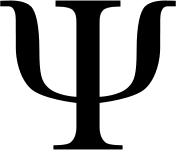 Годишна програмаза работа на психологот во учебната2022-23 година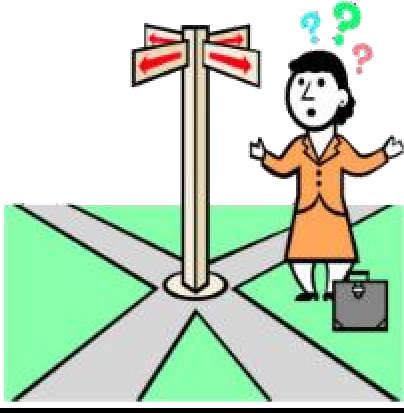 Прилеп, Јули 2022 год.Годишната програма за работа на психологот се темели врз основа на:Законот за основно образование и неговитеизмениПоставките дадени во “Основите за изработка на програмата на училишниот психолог„Годишната програма за работа на училиштето во учебната 2022-23год.Годишниот извештај за работа на училиштето од минатата учебнагодинаОпшти определби за работа на психологот:Една од основните задачи на психологот е да придонесе ученикот да се развива во здрава, културна и слободна личност. Во таа насока психологот ќе даде свој допринос за:Активирање и напредување на учениците според нивните можности, способности и карактеристиките на нивнаталичност;Организирање и реализирање на активности во кои ќе дојдат до израз потребите наученицитеОрганизирање и реализирање на воспитно – образовната работа во училиштетоПримена на прописите за остварување на правата и должностите на ученицитеРаботни задачи и содржини по програмски подрачја:Планирање ипрограмирањеЗапишување на учениците и формирање напаралелкиСоветодавна работа соученицитеРабота со ученици со посебни образовнипотребиРабота со надарениученициРабота со ученици со потешкотии воучењетоСледење на успехот и напредокот на учениците во наставнитеи воннаставните активностиРабота на професионална информација и ориентација наученицитеУнапредување на воспитно – образовнатаработаСоработка сородителитеСоработка со наставници и стручниорганиАналитичко – истражувачкаработаПедагошка евиденција идокументацијаСоработка со локалната заедница и другиинституцииЛично стручноусовршувањеПОДРАЧЈЕ 1. Планирање и програмирањеПОДРАЧЈЕ 2. Запишување на учениците и формирање на паралелкиПОДРАЧЈЕ 3. Советодавна работа со ученицитеПОДРАЧЈЕ 4. Работа со ученици со посебни образовни потребиПОДРАЧЈЕ 5.Работа со надарени ученициПОДРАЧЈЕ 6. Работа со ученици со потешкотии во учењетоПОДРАЧЈЕ 7. Следење на успехот и напредокот на учениците вонаставните и воннаставните активностиПОДРАЧЈЕ 8.Работа на професионална информација и ориентација наученицитеПОДРАЧЈЕ 9.Унапредување на воспитно – образовната работаПОДРАЧЈЕ 10.Соработка со родителитеПОДРАЧЈЕ 11.Соработка со наставници и стручни органиПОДРАЧЈЕ 12.Аналитичко – истражувачка работаПОДРАЧЈЕ 13.Педагошка евиденција и документацијаПОДРАЧЈЕ 14.Соработка со локалната заедница и други институцииПОДРАЧЈЕ 15.Лично стручно усовршувањеЈули,2022 год.	Психолог:Софија БошескаГОДИШНА ПРОГРАМА ЗА РАБОТАНАДЕФЕКТОЛОГООУ „ Добре Јованоски“ ПРИЛЕПУЧЕБНА 2022/2023Стручна работа како дефектологОбсервирањe и проценка на индивидуалниот развој надетето;Почитување на детските индивидуални разлики, потреби и предлози при планирањето и реализирањето на воспитно-образовната дејност(интегрирано);Мотивирање на учениците кон различни видови наактивност;Следење и вреднување на воспино-образовниот процес исамовреднување;Водење на досие на ученикот (анамнеза,дефектолошкадијагностика,контролни тестови,мислење);Соработка со семејството (индивидуални разговори,предлози за работа водомашни услови, предлози за контролни прегледи исл.)Почитување на детскиот избор и негово користење во насока на реализирањена конкретницели;Реално планирање на усогласување со можностите, потребите и интереситена учениците, условите во потесната и пошироката средина (изготвување на индивидуална програма за секоедете);Тимско работење, соработка со стручни, научни и други институцииво поширокатасредина;Секојдневна евиденција на дневнитеактивности;Обезбедување на стимулативна средина, позитивна социо-емоционална клима, нагледност и автентичност во воспитно- образовниотпроцес;Потикнување на учениците кон истржувачки, откривачки, креативни процеси икон активирање во планирањето и реализацијата на планиранитецели;Улогата на дефектологот во процесот на инклузија во редовните основни училиштаПроблемот на едукација на учениците со посебни образовни потреби е сериозен и бара темелен пристап, постојана стручна помош, тимска работа, континуирано усовршување на тимот, наставниците и дефектолозите,Дефектологот во текот на едукацијата на децата со посебни образовни потреби има за задача да реализира повеќе активности:подготовка на ученицитепроценка на психомоторен развојевалуација на постигнатите резултати кај ученицитеприлагодување на програмските содржини заработаиндивидуалн аработапомош на наставникотконтинуирана соработка со образовниот асистентОд голема важност претставува соработката со целиот стручен тим во инклузивниот процес и работата со родителите. Сепак во редовните основни училишта треба да се интегрираат децата со посебни образовни потреби, со полесни пречки во развојот, соодветно на нивните можности и способности.Дефектологот како член на стручниот тим во редовното училиште има активно учество во инклузивниот процес, односно едукацијата на учениците со посебни образовни потреби. За секој ученик со посебни образовни потреби дефектологот изготвува досие, каде се наоѓаат сите релевантни фактори кои ќе му бидат потребни за да се следи неговиот развој во текот на едукацијата.Со поаѓањето на ученикот во училиште тој зема анамнестички податоци или ги дополнува за да добие целосна слика за проблемот и ги внесува податоците од опсервацијата што треба да ја спроведе задолжително за секој ученик.Тој ги внесува податоците од опсервацијата што треба да ја спроведе задолжително за секој ученик.Ова е посебно важно доколку за ученикот нема никакви податоци ниту наод и мислење од соодветна стручна служба или установа.Често се случува детето по инсистирање на родителите биде примено на училиште без стручна документација и дефектологот треба веднаш да ја започне својата стручна работа.Додека да се добие комплетна документаација што ја бара од Комисијата а определување на специфичните потреби на децата со пречки во развојот, се изведува проценка на психомоторните и функционалните способности во која учествуваат и педагогот и психологот.Ќе постојат и случаи каде Стручниот тим ќе увиди дека не ги задоволува критериуните да го следи едукативниот процес и да биде интегрирано во одделението без разлика дали има комлетна документација или не.Во тој случај се разговара со соодветни раководни органи во училиштето и родителите за да се види можноста детето да биде префрлено во посебно основно училиште или соодветни специјализирани установи.Дефектологот врши проценка на психомоторните способности на личноста на секој ученик и како таа функционира во самата средина.Добиените податоци ги внесува во досие на детето.Врз основа на овие проценки се прави план и стратегија за понатамошна едукација.Поточно таму каде се мисли дека има забавени активности, недостатоци, недоволна изграденост на одредени структури, се посветува поголемо внимание во процесо на едукација и се прилагодува постоечкиот програм за работа според способностите на ученикот.За ова треба задолжително да биде информиран одделенскиот наставник како би ги сроведувал постојните задачи во работа со ученикот.Во период од шест месеци дефектологот повторно врши дијагностика ( евалуација ) за да види како функционира едукативниот процес, дали детето напредува во развојот, дали се јавуваат други проблеми и сл. Паралелно со текот на образовниот процес, дефектологот и индивидуално работи со ученикот реализирајќи одредени стимулативни и психомоторни вежби.Тоа е многу важно да се споредува со самиот почеток на едукацијата и поаањето на детето во училиште.Иако дефектологот е задолжен за учениците со посебни образовни потреби, во училиштето се наоѓаат и ученици кои имаат одредени развојни проблеми, а немаат пречки во развојот, дефектологот и нив импомага да ги совладаат полесно постоечките проблеми.На пример тоа се деца кои имаат потешкотии во читањето, пишувањето, емицонални проблеми, анксиозни и агресивни учененици и ученици кои имаат потешкотии воговорот.Дефектологот е во постојан контакт со одделенскиот или предметниот наставник и по потрреба се вклучува заедно со нив во одделението додека трае наставата за да му помогне на ученикот индивидуално во совладувањето на некои активности.Исто така дефектологот по потреба го извлекува ученикот во неговиот кабинет и дополнително работи на планот на совладување на одредени едукативни аспекти.Дефектологот го подготвува и одделението за реално прифаќање на детето што треба да се вклучи.Надругите ученици во одделението им се објаснува дека таквиот ученик не е различен однив, меѓутоа имаа одредени проблеми и тие треба да го прифатат, да му помогнат во текот на наставата, да играат со него за време на одморите.Задачи кои треба да се реализираат:Изготвување на програма за набавка на нагледни средства, опрема и помагалаза работа;Активности околу уписот, приемот на децата, формирање на одделенија, групи и сл.Прифаќање и распоредување на учениците со посебни образовни потребиво одделенијата;Изработка на програми а индивидуална работа соучениците;Доколку се јават одредени нерешливи проблеми или е потребна дополнителна стручна помош, дефектологот контактира и соработува со специјализирани установи и институции за рахабилитација на деца со пречки во развојот.Бара помош и стручно мислење од други релевантни медицински установи и клиники.Соработка со родителиВо првиот контакт дефектологот мора да стекне доверба и сигурност од страна на родителите на децата со посебни образовни потреби.Таа доверба се однесува за самата стручност која треба да ја има дефектологот, а понатаму и позитивните човечки особини како добрина, внимателност, љубезност, хуманост и тн.Дефектологот постојано контактира со родителите на учениците со пречки во развојот и помага во начинот на совладување на наставните содржини по одделни предмети и програми.Им кажува како дополнително да им помагаат на учениците во домашни услови.Исто така потребно е родителите реално да ги согледаат можностите и способностите на своето дете и во рамките на тоа да го стимулираат, а од друга страна да го поддржуваат, пофалат и критикуваат. Дефектологот разговара со родителите за одредени проблеми кои би ги имале или ги имаат со социјалната адаптација и интеракција со сите деца во одделението.За одредени проблеми од социјален, едукативен аспект се ангажира целиот стручен тим од училиштето.Родителите од учениците со посебни образовни потреби се во постојан контакт преку родителски средби и заедно со дефектологот градат стратегија за натамошни активности на децата во училиштето и надвор од него.Дефектологот треба постојано да ги анимира и родителите кои немаат дете со посебни образовнипотреби.Овие родители им укажуваат на своите деца од неопходноста од интегративните процеси и нацинот на помош кои децата ќе им ја дадат на своите врсници.Соработка со стручниот тимСтручниот тим во редовното училиште го сочинуваат : педагог, психолог, дефектолог и социјален работник.Социјалниот работник и дефектологот ги идентификувааатпроблемите во семејството, ги згрижуваат децата кои имаат социјални проблеми и помагаат при разрешување на конфликти и проблеми во семејството.Дефектологот го консултира психологот за интелектуаалниот статус и проблемите кои се врзани за психичките структури и функции на ученикот.Покрај самата состојба на личностасе јавуваат и дополнителни проблеми кои се однесуваат на проблемите во адаптација иприфатеност на детето, анксиозност, инхибираност, потиштеност, разни емоционални проблеми и сл. Заедно учествуваат во изработка и аплицирање на техники за мотивација за учење на учениците со развојни проблеми и со посебни образовни потреби.Педагогот му помага на дефектологот во развојот на програмите за активности на учениците , изработка на одредени програмски активности за работа со ученици со развојни проблеми и со посебни образовни потреби како и поддршка на иницијативи за прифаќање на овие ученици.Следење на напредувањето на учениците, редовно учество во работата на училишниот инклузивен тим, решавање на конфликти и сл.Дефектологот му помага на наставникот ( и обратно ) во запознавање со најважните особини во образованието на ученикот, со начинот по кој детето ќе добива информации за учење, како ќе може да комуницира со него и во какви образовни дејности може да учествува.Заедничката работа и комуникација ја согледуваме низ:специфична методичка помош по одделни образовнидисциплини;заедничко планирање наактивностите;проверка и оценување на знаењето наученикот;обезбедување на стручна литература, техничко-технолошки и аудио-визуелни средства;засилена индивидуална работа со овие деца и диференцираните пристапиво учењето;афирмација на постапките за учење со разбирање во рамките на можностите на секоедете.Јули,2022год.	Дефектолог:Софија Ристеска                        								_________________Програмата за ртабота на педагогот во учебната 2022/2023 година е изработена врз основа  на „ Основни професионални компетенции и стандарди на стручните соработници„ и „ Прирачник за следење на работата и планирање на професионалниот развој на наставниците и стручните соработници во основните училишта„.Работа со ученици2.Работа со наставнициРАБОТА СО РОДИТЕЛИСОРАБОТКА СО ЗАЕДНИЦАТАПодрачје 5. ПРОФЕСИОНАЛЕН РАЗВОЈ И ПРОФЕСИОНАЛНА СОРАБОТКАПодрачје 6. АНАЛИТИЧКО – ИСТРАЖУВАЧКА РАБОТАПодрачје 7. УЧИЛИШНА СТРУКТУРА, ОРГАНИЗАЦИЈА И КЛИМАУчебна 2022/23 година								Педагог:Елида ЃорѓиескаГодишна програма за работа на библиотекаротво учебната 2022/2023 год.Цели:Изградување на трајни навики за користење на книгата и другите извори на  знаење преку користење на различни форми иметоди;Создавање навики кај учениците за самостојна работа и самостојно користење на различни извори назнаења;Запознавање на учениците со можностите за учење во училишнатабиблиотека;Помагање на работата и реализацијата на слободните активности и развивање на навиките за следење на списанија ивесници;Развивање на навика кај учениците за користење на библиотеката и изградување на постојани корисници на библиотечни институции во понатамошниот животен век;Овозможување на наставниот кадар следење на современата педагошка литература и најновите достигнувања во одделни наставнипредметиРАБОТНИ ЗАДАЧИ ПО ПРОГРАМСКИ ПОДРАЧЈАПрограмско подрачје – Планирање ипрограмирањеПрограмско подрачје – Работа соученициПрограмско подрачје–Соработка со наставници,органи и тела во училиштетоПрограмско подрачје – Евиденција и документација набиблиотекатаПрограмско подрачје - Соработка со стручни институции, локална заедница и стручно усовршувањeПрограмско подрачје – Лично стручно усовршувањеСодржина и Задачи:Годишна програма за сопствената работа:Изработка на годишна програма за работа на библиотекарскатасекција.Водење полугодишни и годишни статистички извештаи заизнајмени книги:Водење на Електронски и Азбучен каталог на библиотечниот фонд.Запишување на нови членови во училишнатабиблиотека.Ажурирање на старите членови во училишнатабиблиотекаИнформирање на учениците за набавени нови наслови од лектирна литература.Водење на евиденција за користење на училишната библиотека од наставниците иучениците.Креирање на листа за набавка на книги.Водење архива за согласности за учебници, списанија и друга помошна литература од МОН и на документација за порачании вратениучебнициУтврдување на најчитано дело, одделение, нај-читач и паралелка нај- читач.Водење на евиденција за прием и дистрибуција на детскипечатВодење на евиденција за распределување на учебници поодделенијаВодење на инвентарна книга научебнициВодење на инвентарна книга на уметничка и стручна литература во библиотечниот фондПланирање и изготвување на формулари за набавка учебници 11.Работа со учениците-членови на библиотекарската секцијанапроекти предвидени со програмата на библиотекарскатасекција(Избор на ученици и нивна подготовка за натпревар во библиотекарство)Индивидуална работа на сопственото стручно усовршување(следење стручна литература, перманентно и стручно усовршувањепрекупосета на семинари, советувања и обуки организирани од МОН, БРО и др. институции )Учество во размена на искуства со други библиотекари и библиотеки 14.Водење на евиденција за реализирана исплата на претплатницитенадетски печат на крајот на прво и второ полугодие од тековната учебна годинаБиблиотекар:Славица Мирческа	Јули2022/23г.	ПР ОГРАМА за работа на Училишниот ОдборУчилишниот одбор е орган кој е одговорен за управувањето со училиштето. Неговите улоги и состав се дефинирани со закон. Во училишниот одбор се вклучени претставници на внатрешната заедница на училиштето: директорот, професионалниот образовен кадар и родителите; училишните одбори вклучуваат претставници од локалните и националните нивоа на власт. Во задачата на училишните одбори обично се опфатени области како: визија за училиштето, избор на клучен персонал, финансиски надзор, следење на квалитетот на оценувањето, на благосостојбата на учениците, како и подобрување на односите со централната и локалната власт.Надлежноста на училишниот одбор е пропишана со закон и тој мора од една страна да се грижи да ги реализира предвидените обврски, но истовремено да не излезе надвор од нив. Така, училишниот одбор:го донесува статутот научилиштето;ја предлага годишна програма за работа и подготвува извештај за работа на училиштето доосновачот;донесува програма за развој научилиштето;донесува програма за воведување на повисоки стандарди и другипрограми;го предлага финансискиот план доосновачот;ја предлага завршна сметка доосновачот;објавува јавен оглас за избор на директор научилиштето;прави интервју со кандидатите задиректор;му предлага на градоначалникот на општината еден кандидат, односнодвајцакандидати од пријавените кандидати на објавениот јавен оглас за избор на директорУчилишниот одбор усвојува цели врз основа на визијата за училиштето и ги проценува потребите за да се исполнат овие цели, и во согласност со нив, го формулира планот за подобрување на училиштето.Училишна визија и планови;Надзор нараководењето;Финансискинадзор;Следење на квалитет ирезултати;Благосостојба, здравје на ученици и детскиправа;Прибирање насредства;Поддршка на воннаставниактивности;Јавно застапување;Извештаи до МОН и Локална заедница.Училишниот одбор е орган на управување на училиштето предвиден со закон. Тоа значи дека училишниот одбор управува со училиштето во сите негови сегменти и во тоа не може никој да го ограничува се додека своите активности ги врши во рамките на законски пропишаните надлежности. По својата структура, училишниот одбор е колегијален орган, што значи дека е составен од повеќе членови. Бројот на членови на училишниот одбор и неговата структура се пропишани со закон. Така, основните училишта имаат училишни одбори составени од 9 (девет) члена и тоа: 2 претставници на основачот; 3 претставници на родителите односно старателите на учениците; 3 претставници на наставниците, стручните соработници и воспитувачите;1 претставник на Министерството за образование инаука.КЛУЧНАТА РАБОТА НА УЧИЛИШНИТЕ ОДБОРИПОДОБРУВАЊЕ НА ПОСТИГНУВАЊАТА НА УЧЕНИЦИТЕ ПРЕКУ ВКЛУЧЕНОСТА И АНГАЖМАНОТ НА ЛОКАЛНАТА ЗАЕДНИЦА СТАНУВА СЕ ПОВАЖНА ВО СПРАВУВАЊЕТО СО ПРЕДИЗВИЦИТЕ, КОИ СЕ ПОСТАВУВААТ ПРЕД УЧИЛИШТЕТО И ПРЕД ЦЕЛОТО ОПШТЕСТВО.Забелешка:Во текот на годината Програмата ќе се дополнува во зависност од пројавените потреби.Годишна програма за работа на СОВЕТ НА РОДИТЕЛИ за учебната 2022-23годНапомена:Програмата може да биде дополнувана во текот на учебната година во зависност од  желбите и потребите на родителите ,   од страна на педагошко-социјалната службаПрограма за работа на Наставничкиот совет на училиштетоПрограма за работа на одделенските совети на паралелкитеСогласно Законот  за основно образование и планот и програмата за воспитно – образовна дејност на училиштето како стручен орган е и одделенскиот совет што го сочинуваат сите наставници кои се раководители на паралелките како и насатвници кои ги реализираат програмите во рамките на одделението.Цели и задачи: Одделенскиот совет ја следи севкупната реализација на насатвните програми, ефектитео од реализацијата како и целокупниот развиток на учениците.Одделенскиот совет ќе се состанува во зависност од потребите на училиштето, задолжително и по правило секој класификационен период.Забелешка: Во текот на учебната година програмата ќе се дополнува во зависност од потребитеООУ„Добре Јованоски “ –ПрилепПретседател на стручен актив:Николина ШубескаУчебна:2022/2023 годинаПрограма за работа на стручен актив на одделенска настава       Стручниот актив во одделенска настава во учебна 2022/2023 година ја организира својата планирана работа раководејќи се од следните цели:-Подобрување на квалитетот на наставата и унапредување на истата.-Поголема меѓуетничка соработка на учениците и родителите од разни етнички групи.-Развивање на еколошка совесност на учениците  за подобрување на животната средина.-Зголемување на интерес кај учениците за нови знаења низ различен приод кон наставата.-Споделување на добри наставни пракси.-Развивање на толеранција и минимализирање на агресивност и конфликти кај учениците.-Определување на еден или повеќе реализатори на секоја програмска задача.           Наставникот како главен носител за реализирање на планот и програмата според МОН и БРО ја има капиталната улога во образованието и воспитанието на учениците.Во тој контекст се истакнува важноста за споделување на добри пракси,редовни консултации на наставниците и изработка на заеднички програми.           При изработка на годишната програма особено се стави акцент на екологијата почитувајќи ги временските рамки од еколошкиот календар.           Има подеднаква застапеност на содржини од македонски јазик,математика,природни науки и општество. Активирани се наставниците од сите одделенија.  ВД Директор                                                                                   Одговорен наставник                         Панде Николоска                                                                                 Николина Шубеска______________	_______________________Јули, 2022 годинаГодишна програмаза работа на Стручниот актив на општествени наукиОдговорен наставник Ивана Настовска , наставник по историја,Во работата на активот ќе земат учество предметните наставници по историја, граѓанско образование, етика, класична култура во европската цивилизација и етика на религиите за учебната 2022/2023 година.Цели:Јакнење и развивање на соработката меѓу наставниот кадар во активот,Споделување на искуства и знаења, а во насока за унапредување на успехот во наставата,Дисеминација на можни обуки и семинари во текот на учебната 2022/23 г,Рзгледување на успехот на учениците на крајот од секое тримесечие, полугодие и наставната година,Учество во воннаставните активности и слободните ученички активности.План на активности:А в г у с тФормирање на стручниот актив и избор на раководство,Разгледување на укажувањето на Министерството за образование и наука за наставните програми и состојбата на учебниците,Изработка на програма за работа на стручниот актив.С е п т е м в р иИдеи и предлози за одбележување на патрониот празник на училиштето, Посета на споменикот на патронот на училиштето.О к т о м в р иИзработка на дигитална содржина (темата дополнително ќе се прецизира),Посета на муслимански храм – џамија.Н о е м в р иПосета на Могилата на непобедените во Прилеп,Разгледување на успехор на учениците по првото тримесечие.Д е к е м в р иУчество на новогодишниот панаѓур на училиштето.Ј а н у а р и Разгледување на успехот  на учениците на крајот од првото полугодие,Анализа на работата на активот во текот на првото полугодие.ФевруариПосета на населбата Варош и запознавање на учениците со македонската среновековна уметност и култура.М а р тПосета на Музеј на град Прилеп – Археолошка поставка,Соработка со друг актив: интегриран час меѓу наставните предмети етика и биологија.А п р и лПосета на Музејот на Илинденското востание во Крушево,Посета на христијански храм - црква,Хуманитарна акција: посета на Општинската организација на Црвен Крст,Учество на учениците на можни натпревари.М а јУчество на учениците на можни натпревари,Средба со преставник на локален медиум/посета на локален медиумЈ у н иАнализа на реализираните активности во сите форми на наставната и воннаставната работа,Разгледување на успехот кој го постигнаа учениците во текот на оваа учебна година .Напомена:  Доколку некој од членовите на активот посети семинар или обука, дисеминацијата ќе се реализира тековно во периодот кога бил семинарот.РЕПУБЛИКА МАКЕДОНИЈА ООУ „ДОБРE ЈОВАНОСКИ“ -ПРИЛЕПГОДИШНА ПРОГРАМА ЗА РАБОТА НА СТРУЧНИОТ АКТИВ НА МАКЕДОНСКИ И СТРАНСКИ ЈАЗИЦИ, 2022-2023 ГОДИНАКристина Тасеска – одговорен наставникЧленови на активот:Македонски јазикВера ЗдравескаВолческа ЈагодаТрајкоска Моника 4.Лидија ТошескаАнглиски јазикБилјана ЧавлескаБилјана ТромпескаДесоска ЕленаЈасмина АлампиоскаТасеска КристинаЦрнеска Узуноска ИзабелаЈасмина Илиеска		Германски ЈазикХаџи Митреска МаријаДимеска КатеринаСОДРЖИНА НА РАБОТАТА НА СТРУЧНИОТ АКТИВОвој стручен актив оваа година ќе преземе иницијативи и проекти како и активности кои ќе им овозможат подобра работа и услови на наставничкиот кадар во ова училиште.Во текот на оваа учебна година стручниот актив ќе се усовршува преку обука на наставниците преку користење на компјутерска технологија во наставата со што ќе допринесе за развојот на образованието во ова училиште.Во овој актив ќе се пренесуваат искуствата на наставниците кои ги имаат стекнато, а и ќе ги стекнат на разни семинари и обуки.Цели:Јакнење и развивање на соработката меѓу наставниот кадар во активот,Споделување на искуства и знаења, а во насока за унапредување на успехот во наставата,Дисеминација на можни обуки и семинари во текот на учебната 2022/23 г,Рзгледување на успехот на учениците на крајот од секое тримесечие, полугодие и наставната година,Учество во воннаставните активности и слободните ученички активности.АВГУСТФормирање на стручниот актив и избор на раководство;Разгледување на укажувањето на Министерството за образование и наука за наставните програми и состојбата на учебниците,Изработка на програма за работа на стручниот актив.;СЕПТЕМВРИИзработка на програмата за работа на стручниот актив и поделба на обврските и задолженијата на членовите на активот;Иницијативи за изработка на план за користење на информатичката технологија во наставата;Подготовки за училишниот патронат - хор, рецитатори, литературна, драмска, спортска итн.ОКТОМВРИАнализи, дискусии и сугестии околу реализацијата и примената на програмата во наставата, рефлекции на наставниците - членови на овој актив;Друг вид на час – ,, Ноќ на вештерките“ ( Halloween ) -Елена Десоска и Јасмина АлампиоскаНОЕМВРИТековни актив Разгледување на успехот кој го постигнаа учениците во текот на првото тримесечие во оваа учебна година по предметите кои спаѓаат во овој стручен актив; .ДЕКЕМВРИИзвештај за активностите и работата на секциите;Дискусија за искуствата на работењето на ученичките заедници;Друг вид на час- Како се прославува Божиќ низ светот- Изабела Узуноска Црнеска и Катерина ДимескаПодготовки за Новогодишниот панаѓур.ЈАНУАРИ И ФЕВРУАРИАнализа на работата на активот во текот на првото полугодие и да се истакне што е конкретно реализирано и каде треба да се насочи вниманието во наредниот период;МАРТРабота со ученици со посебни потреби - дискусија;Избор на ученици за натпреварите по предметите кои спаѓаат во овој стручен актив, кои се одржуваат на општинско, локално и републичко ниво;Подготовка на учениците за усвојување на знаењата за натпреварите;АПРИЛТековни активности на стручниот актив;Учество на учениците на годишните натпревари и разгледување на успесите кои ги постигнале на тие натпревари;Насоки за одржување на добриот резултат или подобрување на истиот за идната година;Спроведување на креативна работилница во текот на месец април по повод најголемиот христијански празник Велигден – Моника Трајкоска и Јагода Волческа.МАЈПрезентација на проекти пред стручниот актив изработени од учениците;Подготовки за музички хепенинг по повод завршувањето на учебната година.Посета на саемот на книгата со учениците ЈУНИАнализа	на	реализираните	активности	во	сите	форми	во	наставната	и  воннаставната работа;Разгледување на успехот кој го постигнаа учениците во текот на оваа учебна година по предметите кои спаѓаат во овој стручен актив;Активности на стручниот актив;ГОДИШНА ПРОГРАМА ЗА РАБОТА НА СТРУЧНИОТ АКТИВ НА  ПРИРОДНО-МАТЕМАТИЧКИ ПРЕДМЕТИ   ООУ “Добре Јованоски,,- Прилеп за учебната 2022/2023 год.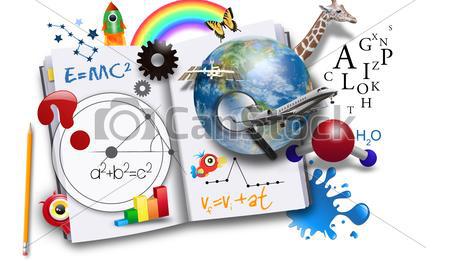 Стручниот актив ќе преземе активности за подобрување на квалитетот на наставата, преку заедничко изработување на глобални и тематски планирања и зголемување на соработката помеѓу наставниците. На ниво на стручниот актив се донесуваат акциони планови за подобрување на успехот и поведението на учениците, се врши усогласување на планирањата за реализација на наставата, подобрување на квалитетот на наставата со воведување на нови современи наставни форми и методи на работа, зголемување на мотивацијата и одговорноста на учениците и наставниците за сопствено напредување. Стручниот актив ќе се усовршува преку обуки на наставниците, преку користење на компјутерска технологија во наставата со што ќе допринесе за развојот на образованието во ова училиште. Во овој актив ќе се пренесуваат искуствата на наставниците кои ги имаат стекнато или ќе ги стекнат на разни семинари и симпозиуми.ГОДИШНА ПРОГРАМА ЗА РАБОТА НА СТРУЧНИОТ АКТИВ НА ПРИРОДНО-МАТЕМАТИЧКИ ПРЕДМЕТИООУ “Добре Јованоски,, - Прилеп   за  учебната 2022/2023 год.***Покрај забележаните точки, Активот ќе расправа и за прашања што ќе произлезат од тековното работење.                        Напомена: Oваа програма може да претрпи промени во зависност од условите.Одговорен наставник: Христина Дичоска ШефтероскаПрограма за училишен инклузивен тимПрограма за образовните медијаториЦЕЛИ И ЗАДАЧИ:Ученикот треба да:Равива интерес за музикаИнтерес за повисоко ниво запеење;Поттикнува колективна работа, одговорност наученикот;Го развивадругарството;Поттикнување љубов кон: Татковината, родителите, другарите, училиштето, природатаи сл.Во текот на учебната 2020/2021 година за хорот се планирани да се обработат следните композиции:„Денес над Македонија“ - Химна на Р.Македонија„Приспивна песна“ - ЈоханесБрамс„Во пролет“ - Волфганг Амадеус Моцарт„Gaudeamus“По потреба композициите можат да се заменат со други двогласни или трогласни композиции.Програма на ученички парламент парламент за учебната 2022-23 годинаДетскиот парламент е општа, доброволна и интересна организација за детето. Таа ги опфаќа сите ученици од 1-во до 9-то одделенеие и делува самостојно и независно од политичките партии и политичките организации на возрасните. Целта на оваа организација е сестран развој на детската личност и интересно и среќно детство, како и да се подготви детето за поефективен живот воиднина.Ученичкиот парламент го сочинуваат претседателите на заедниците на паралелките. Првото свикување на ученичкиот парламент говрши директорот на училиштето.Ученичкиот парламент:активно учествува во застапување и промовирање на правата и интересите на учениците,го промовира ученичкиотактивизам,учествува во активности за обезбедување врсничка поддршка на учениците со посебни образовни потреби, во реализација на наставата и воннаставните активности,учествува во подготовката на годишната програма заработа,дава предлог активности за годишните програми за екскурзии,дава предлози за воннаставни активности научилиштето,дава предлози за подобрување на ученичкиот стандард,учествува во евалуацијата на работата научилиштето,преку свои претставници учествува во советот на родители и наставничкиот совет иорганизира и учествуваат во хуманитарни активности, еколошки активности и општествено корисна работа.Избор на раководство на ДетскиотпарламентИзработка на Програма за работа на Детскиот парламентПрием на првачиња во редовите на Детскиот парламент и одбележување на овој чин со скромнапрограмаПо повод одбележувањето на годишнини и настани од историското минато или други значајни датуми, организирање на скромнипрограмиОрганизирање и спроведување на собирни и хуманитарни акции со цел помош на другарчињата кои се погодени со тешки проблеми од здравствена или социјална природаДруги активности кои зависат од актуелната состоба во актуелната учебнагодинаРаспишување на конкурс за учениците од 2-ро до 9-то одделение на тема: „Сите сме еднакви“Да се поттикнува и развива смисла кај учениците за иницијатива, согледување, поставување и решавање на заедничките проблеми во својата срединаАктивности за подобрување на естетскиот изглед на училницата како работно место на учениците и наставницитеОрганизирање непосредна помош на учениците кои заостануваат во учењетоПреземање на мерки и активности за зајакнување на воспитно образовниот процес кај ученицитеКе бидат организирани работилници, конкурси, трибини и др. на теми кои дополнително ќе бидат одредени во согласно со членовите на детскиот парламент.Програмата ќе биде дополнета и конкретизирана по изборот на раководството на ДП, после конститутивниот состанок.21 член на ученичкиот парламент(од 6то одд, дополнително ќе бидат избрани)Претседател – нов преседател и членови  за оваа учебна година ќе бидат избрани на првиот состанок.Членови:Членовите  за оваа учебна година ќе биде избран на првиот состанок.План за работа на ученичкиот правобранителУченик правобранител е ученичка функција и должност која претставува нов модел на ученичко учество, доста значаен за заштита на детските права во училиштето.Функцијата и улогата на ученик правобранителФункцијата и улогата на ученик правобранител е следната:Промовирање на детските права- Наставниќки Совет, Совет на родители, Ученички парламент-(едукативни работилници, дебати, инфо деновиитн.)Поддршка за заштита на детските права-препознава прекршување на детските права и прибирапоплакиПроцедура за поднесување претставки, комуникација со училишниот персонал и народниот правобранител Жалба/поплака/претставкаМинимум активности на Ученички Правобранител во учебна годинаУченичките правобранители во текот на една учебна година додека трае проектот потребно е да реализираат работилници со учениците за детските права (еднаш месечно – или најмалку четири пати годишно со различни генерации и учество на најмалку 20 ученици). Да организираат инфо ден, еднаш годишно за промоција на ученичкиот правобранител во прво полугодие. Да прибираат поплаки од ученици за прекршени права и да ги доставуваат до стручна служба.Одговорни наставници: Елида Ѓорѓиоска  (Педагог) 	Светлана Петкоска  (наставник по географија)	Програма за работа на ученичкиот правобранителУченик правобранител е ученичка функција и должност која претставува нов модел на ученичко учество, доста значаен за заштита на детските права во училиштето.Функцијата и улогата на ученик правобранителФункцијата и улогата на ученик правобранител е следната:Промовирање на детските права- Наставниќки Совет, Совет на родители,Ученички парламент-(едукативни работилници, дебати, инфо деновиитн.)Поддршка за заштита на детските права-препознава прекршување на детските праваи прибирапоплакиПроцедура за поднесување претставки, комуникација со училишниот персонали народниот правобранител Жалба/поплака/претставка(Минимум активности на Ученички Правобранител во учебна годинаУченичките правобранители во текот на една учебна година додека трае проектот потребно е да реализираат работилници со учениците за детските права (еднаш месечно – или најмалку четири пати годишно со различни генерации и учество на најмалку 20 ученици). Да организираат инфо ден, еднаш годишно за промоција на ученичкиот правобранител во прво полугодие. Да прибираат поплаки од ученици за прекршени права и да ги доставуваат до стручна служба.Распоред на часовиРаспоредот на часови ќе биде доставен дополнително со анексАКЦИСКИ ПЛАНОВИАкционен план за следење, вреднување и унапредување на воспитно-образовнатаработаАкционен план за здравствено воспитаниеАкционен план за производна и друга општествено корисна работа воучилиштетоПроизводствената и другата општествено корисна работа на учениците ќе опфаќа активности кои ќе се изведуваат во училиштето и локалната средина. Во овој дел особено ќе се обрне внимание за активно учество на учениците во разни солидарни акции, кои имаат пошироко општествено значење и помош на социјално загрозени и инвалидизирани лица, работни акции во и надвор од училиштето, уредување на училниците и училишниот двор и сл.Акционен план за менторство нанаставникДруги содржини опфатени со акциониот план за  наставник- ментор- менторирање на студенти од факултетите за наставници,- менторирање на наставници што имаат поддржан професионален развој,- користење иновативни приоди и помагање на колегите во спроведување на акциски истражувања,- учество во изготвување на развојни политики на училиштето и- други задачи согласно со стекнатите компетенции за наставник-менторАкционен план за Професионална ориентација и советување на младитеАкционен план за реализација на активностите за антикорупциската едукацијаПрограми за воннаставни активности(Програмите се внесени во склоп на годишната програма) Програма за додатна настава(Програмата ќе биде доставена со анекс) Програма за дополнителна(Програмата ќе биде доставена со анекс)Програма за вонучилишни активности (Екскурзии, излети и настава во природа)П Р О Г Р А М АЗа  изведување на ученичка екскурзија во ООУ- Добре  Јованоски-Прилеп  за трето одделение за учебната 2022/2023год                     Јули 2022 год.                                                                                                                               ВД Директор:Прилеп							                                                              Панде Николоска                                                                                                                        ___________  ПРОГРАМА  ЗА ЕДНОДНЕВНА ЕКСКУРЗИЈАза учебна 2022/2023 годинаЦели:Запознавање   со  главниот град Скопје како културен, стопански, административен,образовен  и   трговски  центар   во Р.Македонија;Запознавање со некои  културно историски знаменитости  и  личности,со споменици, спомен куќи,музеј;Посета на аеродромот во Скопје		Задачи:Разгледување и истражување на објекти преку панорамска прошетка  и прошетка во колона низ центарот на градот и плоштадот.Воочување на битните карактеристики  на главниот град: широки улици, плоштади, високи згради, седиштето на Собранието и Владата.Запознавање со културата и начинот на живеење на луѓето во  главниот градЗапознавање со домашни и диви животни и со музеј на животни Градење чувство на патриотизам  и припадност  во опшествената заедница.Развивање позитивен однос  кон националните, културните и естетските вредности.Поттикнување и манифестирање на позитивни емоции.Развивање  интерес за дружење  со врсницте, дружељубивост, толеранција и помагање.             Одговорен наставник за екскурзијата: Соња Седлоска              Одговорни наставници за реализација на екскурзијата:            Одделенски раководители од трето одделение кои се одговорни за реализација на наставно – рекреативната екскурзија се –Соња Седлоска, славица Наумческа , Јулијана Димеска, Нада Бурнеска, Доста Димоска и Марија Томески.Број на ученици– 60 -  80Време на реализација: Наставно – рекреативната екскурзија ќе се изведе во месец  Април/Мај  2023 година и ќе биде реализирана со учениците од трето одделение.Времетраење:  1 ден                     Правци на патување:   Прилеп – Скопје - ПрилепЛокации за посета:      - Посета на меѓународниот аеродром во Скопје-Посетта на Старата чаршија-Посетта на:  Спомен куќата на Мајка Тереза,Црква Св.„ Спас “, Скопското  кале, Техничка организациајаЕкскурзијата ќе се изведува со правни лица кои ги исполнуваат следните услови:Да се регистрирани според прописите на Република Македонија  за вршење на соодветна туристичка дејност.Да имаат успешно реализирани најмалку три ученички екскурзии и други слободни активности во последните три години.Да ги исполнуваат условите за превоз на групи деца, согласно со Законот на безбедност на сообраќајот на патиштата и Правилникот за посебни технички барања на возилата со кои се превезуваат групи деца.Финансиски средстваФинансиските средства ги обезбедуваат родителите на учениците, а ќе се бараат  дополнителни средства за учениците кои потекнуваат од социјално загрозени семејства.Анализа на наставно – рекреативната екскурзијаПо изведувањето на екскурзијата  ќе се изврши анализа и ќе се поднесе писмен извештај од страна на одговорните наставници, согласно со член 28 од Правилникот за начинот на изведување на ученичките екскурзии и другите слободни  активности на учениците од основните училишта.Напомена – Реализацијата на екскурзијата зависи од временските услови,заради кои би можело да дојде до евентуални промени.Одговорен наставник :		                                                                               Директор:                            Думбалоска Верица		                                     Панде Николоска______________________  			                 ______________________               П Р О Г Р А М АЗа  изведување на ученичка екскурзија во ООУ- Добре  Јованоски-Прилеп  за шесто одделение за учебната 2022/2023год.Јули 2022 год.                                                                                                                                                              ВД Директор:  Прилеп	                                                                                   Панде НиколоскаПланирање на дводневна екскурзија за 6то одд. при ООУ  „Добре Јованоски“ од ПрилепВреме на реализација: Учебна 2022/2023 год – април,  мајЦел на  екскурзијата:социјализација, колективна заштита и стекнувањена искуство за осамостојување и грижа за себе;развивање интерес за природата и градење еколошки навики;запознавање со културата и начинот на живеење на луѓето во одделни краеви;градење чувство за патриотизам, толеранција и соживот;развивање позитивен однос кон националните и културните вредности;поттикнување и манифестирање на позитивни емоции;Посета на историски места и природни убавини заради проширување на стекнатите знаења.Задачи и активности: запознавање со природните убавиви и  историското минато на  нашата татковина преку посета на цркви, манастири и историски  знаменитостиразвивање на меѓусебна комуникација и другарување меѓу ученицитеАктивности по изведената екскурзија: изработка на ликовни и литературни творби со мотиви од посетените места и организирање изложба и литературно читање со иститеНаставници: Светлана Петковска, Кристина Тасеска, Ленче Дамјаноска, Изабела У. Црнеска, Катерина Димеска и Роза А. БурнескаБрој на ученици: 50-70Одделение: 6-то одделение Времетраење: дводневна екскурзијаПравци на патување: Прилеп, Битола, Охрид, Струга, Дебар, Гостивар, Скопје, ПрилепЛокации за посета: 		1.Прв ден: Прилеп, Охрид (Стари град, Антички театар, Плаошник и Самоилова тврдина,  Црква „Св. Софија“ , Црква „Св. Јован Богослов“ –Канео), Вевчани (Вевчански извори),Дебар ( Бигорски манастир „Св. Јован Крстител“) Маврово - ноќевање 	2.Втор ден:Гостивар (Изворот на реката Вардар -”Вруток” ), Тетово (Лешочки манастир „Св. Атанасиј“),Скопје (Скопско кале,  Црква „Св.Спас“,  Спомен куќа на Мајка Тереза), Прилеп			Техничка реализација: Екскурзијата ќе биде изведена со туристичка агенција која  ќе биде избрана согласно Правилникот за начинот на изведување на екскурзии од Законот за основно образование.Начин на финансирање: Средства на родителитеИзвештај за реализираната екскурзија:Одговорен наставник: Јасмина АлампијоскаП Р О Г Р А М АЗа  изведување на ученичка екскурзија во ООУ „Добре Јованоски“ - Прилеп за деветто одделение за учебната 2022/2023год.          Јули 2022од.                                                                                                      ВД  Директор:                       Прилеп	                                                           Панде НиколоскаПланирање на тридневна екскурзија за 9-то одд.при ООУ„Добре Јованоски“ од ПрилепВреме на реализација: Учебна 2022/2023 год – септември/октомвриЦел на  екскурзијата:▪Посета на локалитети и објекти од културно  и историско значење ▪Развивање позитивен однос кон националните, културните и естетските вредности.▪Дружење, социјализација и стекнување на искуство за осамостојување и грижа за себе▪Градење на чувство за патриотизам, толеранција и соживот.▪Развивање на интерес за природата и градење на еколошки навики.   Задачи и активности:-запознавање со историското минато на Р.Македонија преку посета на цркви, манастири, историски  и археолошки знаменитости-запознавање со природните убавини на нашата татковина-развивање на меѓусебна комуникација и другарување меѓу ученицитеАктивности по изведената екскурзија:  Споделување импресии  преку изработка на ликовни и литературни творби со мотиви од посетените места и организирање изложба и литературно читање со иститеНаставници: Билјана Здравеска, Јасмина Илиеска, Ивана Настовска, Билјана Чавлеска, Христина Дичоска ШефтероскаБрој на ученици: 30-40Одделение: 9-то одделение Времетраење: тридневна екскурзијаПравци на патување: Прилеп, Кавадарци, Дојран, Струмица, Кратово, Куманово, Скопје, Гостивар, Дебар,                                         Сртуга, Охрид, Битола, Прилеп. Локации за посета: 1.Прв ден: Прилеп, Кавадарци ( Локалитет Стоби), Дојран (Дојранско езеро), Струмица (Смоларски водопади,                     Манастир „Успение на Пресвета Богородица“ – Елеуса), Кратово - ноќевање 2.Втор ден: Кратово(Големо градиште с.Коњух), Куманово (Опсерваторија „Кокино“), Скопје (Спомен куќа на Мајка Тереза,                        Црква „Св.Спас“ (почивалиште на Гоце Делчев),  кањонот на  Матка), Маврово- ноќевање3.Трет ден: Дебар ( Бигорки Манастир „Св. Јован Крстител“), Струга (Природонаучен музеј),  Охрид (Манастир „Св.Наум                      Охридски“, Црква „Св. Јован Богослов“-  Канео ),  Битола (Антички локалитет - Хераклеа), Прилеп  Техничка реализација: Екскурзијата ќе биде изведена со туристичка агенција која  ќе биде избрана согласно Правилникот за начинот на изведување на екскурзии од Законот за основно образование.Начин на финансирање: Средства на родителитеИзвештај за реализираната екскурзијаОдговорен наставник: Билјана ЗдравескаПрограма за реализација на ученички натпревариПрограма за унапредување на мултикултуразлизмор, интеркултурализмот и меѓуетничката интеграцијаПроекти што се реализираат во основното училиштеПроектите се во прилог на Годишната програмаПлан за поддршка на учениците и за подобрување на резултатитеПланот е во прилог на ГодишнатапрограмаПлан за професионална ориентација на ученицитеПланот е во прилог на ГодишнатапрограмаПлан за промоција на добросостојба на учениците, заштита од насилство, од злоупотреба и запуштање, спречувањедискриминацијаПланот е во прилог на ГодишнатапрограмаПлан за следење и анализа на состојбите со оценувањетоПланот е во прилог на ГодишнатапрограмаПлан за стручни посети за следење и вреднување на квалитетот на работата на воспитно образовниот кадарПланот е во прилог на ГодишнатапрограмаПрограма за самоевалуација на училиштетоПрограмата е во прилог на Годишната програмаПрограма за заштита и спасување од елементарни непогодиПрограмата е во документите на училиштетоРаспоред на дежурни наставнициРаспоредот ќе биде дополнително доставен со анексПлан за естетско и функционално уредување на просторот и опкружувањето на училиштетоПланот е во прилог на ГодишнатапрограмаПравилник за однесување на ученици, наставници и родители (во училиштето и училишниот двор)Времетраење на наставната работаУчебната година започнува на 01 септември а завршува на 31 Август наредната година. Наставата во училиштето започнува на 01 Септември, а завршува на 10 Јуни наредната година. Во периодот од 15 – 22 јуни, 2022 година училиштето организира дополнителна настава и одделенски испити, а од 17 - 21 август, 2022  година организира подготвителна настава, консултации и други форми на помош за учените кои треба да полагаат поправни испити и ги спроведуваистите.Наставата се остварува во траење од 180 наставни  денови  (организација  и работа на ООУ„Добре Јованоски“ се утврдува со календарот што го донесува МОН. Наставата во училиштето се изведува на македонски јазик и кирилично писмо во паралеки во двесмени.Првата смена започнува во 7 ,15 часот а завршува во 12, 40 мин. Втората смена започнува во 13:15 часот а завршува во 18:40 мин.Учениците од 1-во одделение ќе започнуваат со настава во 08:00 часотПо завршувањето на смените се одржувааат  дополнителната, додатната настава  и секции. Работното време на наставниците, стручните соработници и воспитувачи  кои засновале рабтен однос со полно работно време изнесува  40 раб часови  во текот на работната недела. Времето за вршење на работите и работните задачи во училиштето се утврдуваат врз Основа на Годишната програма на училиштето и наставните планови ипрограми.Обврски нанаставницитеДежурните наставници се должни да доаѓаат во училиштето 20 мин . пред почетокот на наставата и ја контролираат состојбата во училиштето и ходниците, хигиената, а во грејната сезона дали се е во ред. Дежурниот наставник се грижи за редот и дисциплината за време на одморите.Останатите наставници се должни  да дојдат  15 мин пред почетокот  со цел  да  ги припремат наставните средства и учебните помагала кои се потребни за поквалитетна реализација  на наставниот час. Секој наставник  е должен  навреме   да го отпочне и заврши часот. Влезната врата на училиштето во првата смена ќе се заклучува во 07:15 часот за сите вработени во истото училиште, додека во втората смена вратата ќе се заклучува во 13:00 часот. Вработените кои што ќе задоцнат на настава се должни да го известат Директорот и Секретарот на училиштето. Доколку вработените три пати во текот на годината неоправдано задоцнуваат за почетокот на часот, ќе биде формирана Дисциплинска комисија која ќе го разгледа случајот и ќе бидат превземени соодветни мерки. Сите наставници се должни доколку се спречени да дојдат на работа од било какви причини да го известат Директорот, Секретарот или Стручните соработници. Наставниците исто така не треба да извршуваат замена на часовите од страна на друго лице без претходно да го известат Директорот, Секретарот или Стручните соработници. Сите наставници се должни да ги чуваат во исправна состојба нагледните средства со кои се служат. По секој наставен час, а особено на големиот одмор наставниците се должни последни да излегуваат од училница, а дежурните ученици да бидат потсетени за нивните должности. Сите наставници се должни да го спроведуваат Кодексот во училиштето. Доколку некој од учениците заборави нешто во училницата или има потреба да влези во истата наставникот е должен да му отклучи и после тоа да ја заклучи училницата. Исто така се забранува користење на мобилните телефони за време на наставниот час од страна на наставниците.Работните должности на наставникот во училиштето опфаќаат воспитно- образовна и други видови професионална работа во училиштето:планирање и подготовка на воспитно-образовната и другите видови професионална работа,реализирање на наставни и воннаставниактив-ности,следење и оценувања на напредокот и постигањата на учениците,учество во надворешните мерења на постигањата на учениците (меѓународни и државни тестирања),водење на педагошка документација и евиденција,соработка со родители,соработка со директорот, стручните соработници и другите органи научилиштето,работа во стручните активи и другите тела икомисии,вршење на задачи на одделенски/класен раководител,собирање и обработка на податоци во врска со воспитно-образовната и другаработа,менторство н аученици,учествува во реализација на испитите од државната матура, училишна матура, завршен испит, државни и меѓународнитестирања,планирање и реализација на професионаленразвој,реализирање на дополнителна и додатна настава заучениците,подготвување и водење ескурзии, излети, натпревари, настава во природа, летување, логорување што ги организира училиштето,учество на истражувачки проекти и други активности за унапредување на воспитно- образовнатаработа,водење на портфолио (дел од професионалното досие)ивршење на други работи определени со годишната програма за работа научилиштето.Обврски на ученицитеУчениците имаат обврска редовно и навремено да доаѓаат во училиштето и да ја следат наставата. Како свое да го чуваат и одржуваат она што е во него, да го почитуваат редот и мирот во училиштето (посебно во ходниците), да изразуваат почитување и меѓусебна соработка со другите ученици  и  вработените  во  училиштето, не навредувајќи се тое да го применуваат бон тонот наоднесување.Да се стремат кон свое лично самоусовршување напредувајќи во учењето и изградувајќи се во морални, хумани личности. Грижата за општата и личната хигиена да бидат навика на секој ученик а исто така и соодветноста во облекувањето да одговара на нивната возраст. Учениците да се заштитуваат себеси и другите не внесувајќи опасни предмети во училиштето и не користејќи ги  пороците  на денешното време. Навремено информирање на своите родители за активностите во училиштето за проблемите во него и за нивното напредување во воспитно образовниот процес.Да не носат мобилни телефони во училиштето и редовно да ги применуваат правилата на однесување.Заштита на интегритетот на ученицитеСекој вработен во училиштето е должен да се грижи за најдобриот интерес на ученикот и да го почитува неговото достоинството, како и Конвенцијата за правата на детето.Забрането е телесно, психичко и сексуално малтретирање и казнување на ученикот и понижувачко однесување и постапување кон него.Спречување на насилство врз ученицитеДиректорот на училиштето е должен да го пријави секој облик на насилство, злоупотреба или занемарување сторено врз ученик од страна на друг ученик, родител односно старател, наставник, стручен соработник или кое било друго лице кое е вработено во училиштето, до надлежните институции утврдени со закон.Постапката за пријавување и заштита на ученик-жртва на било која од формите на насилство, злоупотреба и занемарување се утврдуваат со подзаконски акт.Право и обврска да се посетува наставата и воспитно-образовната работаУченикот има право и обврска да ја посетува наставата и да учествува во воспитно- образовната работа што ја организира основното училиште.Ученикот има обврска да постапува согласно со правилата за однесување во училиштето предвидени во куќниот ред, редовно да ја посетува наставата и да ги исполнува планираните обврски и задачи што се предвидени со наставниот план и програми и годишната програма за работа.Обврски на стручните соработнициСтручните соработници работат по своите годишни програми и задачи кои се во нив. Водат информативни и советодавни разговори со ученици, родители и наставници, соработуваат со други стручни служби и институци од општествената средина.Работното време е во две смени: прва смена - од 7 до 15 часот, втора смена – од 11 до 19 часот.Основните професионални компетенции за стручен соработник опфаќаат професионални вредности и професионални знаења и вештини во следниве подрачја:работа соученици,работа сонаставници,работа сородители,соработка созаедницата,професионален развој и професионалнасоработка,аналитичко-истражувачка работаиучилишна структура, организација и клима.Обврски на библиотекаротБиблиотекарот на училиштето ја води библиотеката, порачува книги, ја средува стручната и ученичката литература, часописи, весници и списанија и се грижи за приемот и распределбата и бројот на учебниците за учениците од 1-во до 9-то одделение.Работно време од 8 до 16 часот.Во библиотеката се организираат активности преку кои кај учениците се развива култура за читањене само во функција на учење, туку и за развивање на љубопитноста, креативноста и фантазијата, а ќе биде место на самостојно и колаборативно истражување и учење, како и развивање на информациската и медиумска писменост.Библиотеката е достапна и пристапна за сите ученици, вклучително и учениците со попреченост, има јавно истакнато работно време и е отворена доволен број на часови за да може секој ученик да ја посети.Обврски на директоротДиректорот ги врши следниве работи:го застапува и претставува училиштето и е одговорен за законито работење,ја организира, планира и ја води работата на основнотоучилиште,ја следи и унапредува воспитно-образовната работа воучилиштето,подготвува Развојна програма научилиштето,подготвува предлог на годишна програма за работа и извештај научилиштето,е одговорен за реализација на годишната програма заработа,е одговорен за остварување на правата и обврските научениците,е надлежен за пријавување на кој било облик на насилство, злоупотреба и занемарување сторено врз ученик, до надлежните институции утврдени созакон,врши избор на наставници, стручни соработници, и друг административно-технички кадар согласно со закон и актите научилиштето,врши распоредување на наставници, стручни соработници, и друг административно- технички кадар,одлучува за престанок на работен однос на настав-ници, стручни соработници и воспитувачи и друг административно-технички кадар согласно со закон и колективен договор,врши контрола врз начинот на водењето на професионалните досиеја на наставниците и стручнитесоработници,поттикнува, следи и организира стручно оспособување и усовршување на наставниците и стручните соработници,организира менторство за наставниците-приправници, стручните соработници приправници, воспитувачи-приправници, присуствува на часови во наставата согласно со планот за посета на часови од годишната програма за работа на училиштето, за што составува препораки и забелешки од остварената посета кои се:Работното време е од 7 до 15часот.Обврски на помошниот персоналПомошните работници - хигиеничари се грижат за хигиената на училиштето, просториите и инвентарот вршат проветрување на просториите, ги чистат ходниците, санитарните чворови и училишниот двор. Се грижат за навремено ѕвонење на звончето и за информирање на странките на влезната врата и се она што е утврдено според Систематизацијата за работни односи. Помошниот персонал не смее да прави замени на смени доколку претходно не е известен Секретарот и Директорот на училиштето. Помошниот персонал е задолжен во првата смена во 07:15 часот да ја заклучи влезната врата на училиштето и во 13:00 часот во втората смена.Работното време на персоналот е 8 часа.Обврски на парногреецотПарногреецот го одржува парното греење, навремено да го  активира системот за греење во зависност од временските услови и да ги одржува котлите во училиштето и спортската сала. Исто така да се грижи за навремено добавување на нафта во претходен договор со директорот.Програма за професионален и кариерен развој на воспитно – образовниот кадарПрограмата е во прилог на Годишната програмаПрограма за соработка на основното училиште со родителите/стрателитеПрограмата е во прилог на Годишната програмаПрограма за грижа за здравјето на ученицитеПрограмата е во прилог на Годишната програмаПрограма за јавна и културна дејност на училиштетоПрограмата е во прилог на Годишната програмаПрограма за следење и евалуација на годишната програма за работа во основното училиштеПрограмата е во прилог на Годишната програмаАнкетни листови од родителите	Анкетните листови се потпишани од родителите на учениците и се чуваат во документацијата на училиштето.ПодатоциИме на основното училиштеООУ„Добре Јованоски“Адреса, место, општина„11-ти Октомври“бр.145, 7500 ПрилепТелефон+389 (0) 48 614-659Факс/Веб-страницаwww.ooudobrejovanoski.edu.mkЕ-маилou_dobrejovanoski_pp@yahoo.comОсновано од..Секретаријат за образование на ОпштинаПрилепВерификација-број на актот09-67/1 од 1986 годГодина на изградба1954 годТип на градбаТврда градбаВнатрешна површина на училиштето (м2)Приземје - 980м2 Прв спрат –1036м2Втор спрат –431м2Површина на спортски терени и игралишта1900м2Начин на загревање на училиштетоПарно греењеУчилиштето работи во смениВо две смениБрој на паралелки54Број на комбинирани паралелки0Јазик/јазици на кој/кои се реализиранаставата во училиштетоМакедонски јазикВо основното училиште има паралелки заученици со посебни образовни потребиНемаВо основното училиште има паралелки одмузичко училиштеНемаВо основното училиште има ресурсенцентарНемаДруги податоци карактеристични заосновното училиштеНемаЧленови на училишен одбор (Име и презиме)Славица Мирческа - Наставнички Совет Ивана Настовска - Наставнички Совет Изабела У. Црнеска - Наставнички Совет Алберт Зекироски - Совет на родители Наташа Митревска - Совет на родители      Олгица Тодороска – Совет на родителиАндријана Челебитова - ОпштинаЧленови на советот на родители (Име и презиме)1-11-21-31-41-51-62-1 Викторија Џ. Мицеска2-2 Ангела Велкосла2-3 Ајсел Амзовска2-4 Рамиза Усеиноска2-5 Сибела Ќазимоска2-6 Рамизе Асаноска2-7 Ќазибан Исламоска3-1 Бедрија Ајдини 3-2 Катерина Бошкоска3-3 Селма Демироска3-4 Давор Јорданоски3-5 Едије Асаноска3-6 Нурија Дервишоски3-7 Ферди Џемањлоски4-1 Сашо Спиркоски4-2 Валентина Ахмедоска4-3 Алберт Зекироски4-4 Олгица Тодороска4-5 Каролина Ристеска4-6 Сибела Ќазимоска4-7 Сузана Усеиноска5-1 Борче Боризоска5-2 Ќамил Зекироски5-3 Катерина Стризлоска5-4 Симона Колеска5-5 Дејан Ѓорѓиоски5-6 Ерхан Ајдароски6-16-26-36-46-56-67-1 Лазаринка Пејовска 7-2 Катерина Богевска7-3 Сашко Велески7-4 Сашко Бошкоски7-5 Меркизана Мемедоска8-1 Анета Ѓорѓиоска8-2 Рубин Петрески8-3 Драган Китаноски8-4 Наташа Митревска8-5 Билјана Михајлоска9-1 Ице Бошков9-2 Благојче Илиоски9-3 Мариче Димитриеска9-4 Благојче Насевски9-5 Исмаил Јашароски (Родителите на учениците од 1во и 6тоодделение, доплнително ќе бидат внесени)Стручни активи (видови)Стручен актив на одделенска настава Стручен актив од јазично и естетско подрачјеСтручен актив од природни наукиСтручен актив од општествени наукиСтручен актив од вештинитеОдделенски совети (број на наставници)Одделенски совети за одделенска настава – 33 наставнициОдделенски совети за предметна настава –43 наставнициЧленови на училишниот инклузивен тим(Име и презиме)Софија Ристеска – дефектологСофија Бошеска – психологСекој натавник каде што има ученик со посебни образовни потребиЗаедница на паралелката (број наученици)1097 ученици (дополнително ќе бидат внесени учениците од 1во одделение)Членови на ученичкиот парламент (број на ученици, име и презиме на претседателот на ученичкиот парламент)Членовите ќе бидат избрани во почетокот на учебната годинаУченички правобранителЌе биде избран на почетокот на учебната годинаВкупен број на училишни зградиЕднаБрој на подрачни училишта/Бруто површина1272м2Нето површина2447Број на спортски терениДва спортски терениБрој на катовиДва катовиБрој на училници25 училнициБрој на помошни простории4 помошни просторииУчилишна библиотека, медијатекаЕдна библиотекаНачин на загревање на училиштетоПарно греењеПросторијаВкупен бројПовршина (m2)Состојба (се оценува од 1 до 5, согласноНормативот од 2019 година)Забелешка(се наведува потребата од дополнителни простории, реконструкции и сл.Училници251440м24/Кабинети156м24/Библиотека130м24/Медијатека0Читална0Спортска сала11100м25/Канцеларии5155м24/Училишен двор22045м24/Заеднички простор за прослави0/Кујна0/Трпезарија0/Друго/Наставен предмет(одделенска и предметна настава)Постоечка опрема и наставни средстваПотребна опрема и наставни средстваВо зависност од потребатана наставниот предметЕпископВо зависност од потребатана наставниот предметГрафоскопВо зависност од потребатана наставниот предметКасетен ПроекторВо зависност од потребатана наставниот предметРадиоВо зависност од потребатана наставниот предметКасетофонВо зависност од потребатана наставниот предметРазгласна станицаВо зависност од потребатана наставниот предметКинопроектор (16мм)Во зависност од потребатана наставниот предметТВ приемникВо зависност од потребатана наставниот предметВидеозаписникВо зависност од потребатана наставниот предметЦД плеерВо зависност од потребатана наставниот предметПечатачи (HP LJ 1100, HP640C)Во зависност од потребатана наставниот предметСкенер (HP 2200C)Во зависност од потребатана наставниот предметКомпјутери (Pentium 4)Во зависност од потребатана наставниот предметПечатач (HP LJ 1018)Во зависност од потребатана наставниот предметСкенер (HP 2200C)Во зависност од потребатана наставниот предметКомпјутери (Haier)Во зависност од потребатана наставниот предметCD плеерВо зависност од потребатана наставниот предметСинтисајзерВо зависност од потребатана наставниот предметКопир апаратВо зависност од потребатана наставниот предметЛаптопи за наставнициВо зависност од потребатана наставниот предметЛаптопи за ученициВо зависност од потребатана наставниот предметКомпјутери (Pentium 4 DC)Во зависност од потребатана наставниот предметПечатач (Samsung ML 2851ND)Во зависност од потребатана наставниот предметПечатач (Ricoh MP 171 spf)Во зависност од потребатана наставниот предметЛаптопиВо зависност од потребатана наставниот предметМултифункционалнифотокопириВо зависност од потребатана наставниот предметТВ ПриемникРед.бр.Библиотечен фондКоличество1Лектирни96552Стручни6383Различни по жанрови(англиски, српски јазик..)1764Наслови1222Што се преуредува илиобновуваПовршинаво m2НаменаРеконструкција на санитарните јазли во училиштетоПодобрување на условите во училиштетоСредување на задниот дел од училиштето800 м2Подобрување на условите во училиштетоРеконструкција на отворениот терен до спортската сала800м2Подобрување на условите во училиштетоРед.брИме и презимеГодина на раѓањеЗвањеСтепе н на образ овани еРаботно местоМе нто р/ Сов етн икГодин и на стаж1.Нада Бурнеска18.07.1961Одд.наставникВШСОдд.наставник352.Јулијана Димеска07.04.1984Одд.наставникВССОдд.наставник73.Соња Седлоска11.02.1977Одд.наставникВССОдд.наставник154.Доста Димоска05.12.1961Одд.наставникВССОдд.наставник315.СлавицаНаумческа01.02.1964Одд.наставникВССОдд.наставник306.Јасмина Дамеска01.03.1989Одд.наставникВССОдд.наставник37.Мартина Милорадова21.11.1985Одд.наставникВССОдд.наставник68.ВалентинаЈованоска25.05.1964Одд.наставникВССОдд.наставник289.АлександраМирческа30.09.1976Одд.наставникВССОдд.наставник2010.СнежанаК.Стефаноска27.11.1964Одд.наставникВССОдд.наставник2011.НиколинаШубеска20.02.1971Одд.наставникВССОдд.наставник1012.Тања Илиоска30.03.1986Одд.наставникВССОдд.наставник413.СнежанаАндоноска29.01.1962Одд.наставникВССОдд.наставник3414.Ленка Мирческа13.03.1961Одд.наставникВССОдд.наставник3515. БилјанаАнгелеска02.09.1981Одд.наставникВССОдд.наставник1616.ВинетаЏумеркоска23.11.1963Одд.наставникВССОдд.наставник2917.Снежана Иваноска17.07.1982Одд.наставникВССОдд.наставник618.ВикторијаБошкоски18.07.1987Одд.наставникВССОдд.наставник619.БлагицаКорачоска11.12.1968Одд.наставникВССОдд.наставник1720.ВерицаДумбалоска27.04.1982Одд.наставникВССОдд.наставник1221.Христина Мишкоска26.03.1987Одд.наставникВССОдд.наставник422.Анета Таневски12.03.0978Одд.наставникВССОдд.наставник1223.СнежанаЈовческа16.02.1963Одд.наставникВШСОдд.наставник3224.Делфина Тутеска27.09.1972Одд.наставникВССОдд.наставник1625.Сузана Дарковска10.08.1974Одд.наставникВССОдд.наставник2126.Марија Костоска02.09.1960Одд.наставникВШСОдд.наставник4027.Моника Петреска01.06.1979Одд.наставникВССОдд.наставник428.Марија Томески09.04.1982Одд.наставникВССОдд.наставник1129.Марина Калевска28.07.1977Одд.наставникВССОдд.наставник1630.Катица Петреска28.10.1959Одд.наставникВШСОдд.наставник3531.Анета Путеска16.04.1968Одд.наставникВССОдд.наставник1732.ОлгицаВелјаноска01.02.1960Одд.наставникВССОдд.наставник3233.ДаниелаРизовска17.08.1977Одд.наставникВССОдд.наставник1734.Билјана Тромпеска20.04.1981Наставник поанглиски јазикВССПредметен наставник1635.Роза Аџиоска Бурнеска11.03.1962Наставник побиологијаВССПредметен наставник1736.Елена Десоска28.05.1984Наставник по   англискијазикВССПредметен наставник1337.Емилија БоганоскаТрифуновска29.11.1974Наставник по историјаВССПредметен наставник1738.Миле Трајкоски03.01.1959Наставникпо    географијаВССПредметен наставник1939.Билјана Здравеска23.04.1972Наставник поматематикаВССПредметен наставникментор1840.Весна Оханесјан30.01.1965Наставникпо ФЗОВССПредметеннаставник3541.Билјана Чавлеска21.03.1964Наставник по   англискијазикВШСПредметен наставник3342.ХристинаД.Шефтероска26.09.1989Наставникпо хемијаВССПредметеннаставник843.Ивана Настовска21.05.1994Наставникпо историјаВССПредметеннаставник444.Јасмина Алампијоска02.10.1975Наставник по   англискијазикВССПредметен наставник2345.Јагода Волческа02.04.1964Наставник помакедонски јазикВССПредметен наставник1946.Гоце Стојкоски22.09.1982Наставник по музичко образованиеВССПредметен наставник1447.Мирјана Тромпеска18.09.1983Наставник поматематикаВССПредметен наставник1248.Пеце Ѓорѓиоски05.05.1986Наставникпо ФЗОВССПредметеннаставник749.Светлана Петковска29.11.1968Наставникпо    географијаВССПредметен наставник1850.Кристина Тасеска02.09.1977Наставник по   англискијазикВССПредметен наставник2051.ЛенчеДамјаноска29.04.1975НаставникпоматематикаВССПредметеннаставник1652.Изабела У.Црнеска02.07.1977Наставник по   англискијазикВССПредметен наставник2253.Катерина Димеска19.11.1984Наставник по   германскијазикВССПредметен наставник1054Јасмина Илиоска19.05.1982Наставник по   англискијазикВССПредметен наставник1455.Даре Кузманоски26.01.1960Наставник по    техничко образованиеВШСПредметен наставник4156.Маја Најдоска28.05.1984Наставник по ликовно образ.ВССПредметен наставник1257Роберт Стојаноски29.07.1968Наставник поетика/ККЕ ЦВССПредметен наставник	1658.ЖаклинаШ.Хаџимитреск а25.10.1967Наставник побиологијаВССПредметен наставник1059.Вера Здравеска30.12.1960Наставник помакедонски јазикВССПредметен наставник2560.Гордана Стојаноска29.01.1979Наставникпо    математикаВССПредметен наставник1461.Емил Димоски04.09.1980НаставникпофизикаВССПредметеннаставник1262.Јулија Ѓурчиноска15.11.1986Наставник по   германскијазикВССПредметен наставник1263.МоникаТрајкоска07.02.1991НаставникпомакедонскијазикВССПредметеннаставник864.Лидија Тошеска08.01.1983Наставник помакедонски јазикВССПредметен наставник565.ЗлаткоДумбалоски14.05.1978Наставникпо ФЗОВССПредметеннаставник1466.Весна Цакоска16.06.1964Наставник по   природнинаукиВССПредметен наставник1867.Ирина Митреска28.05.1967Наставникпо    математикаВССПредметен наставник868.Гоце Ацески01.05.1976Наставник по етика во религиитеВССНаставник по етика во религиите1269.Диме Нанески12.05.1983Наставникпо ФЗОВССНаставникпо ФЗО470.Наталија Т.Јордевски24.05.1988Наставник по информатика ВССНаставник по информатика571.Сашо Дојчиноски28.08.1993Наставник по информатикаВССНаставник по информатика672.Маја Трајкова30.04.1987Наставник по англиски јазикВССНаставник по англиски јазик373.Јанко Крнче17.02.1976Наставникпо ФЗОВССНаставникпо ФЗО1274.Васко Јорданокси16.10.1990Наставник по информатикаВССНаставник по информатика175Елида Ѓорѓиеска09.03.1961ПедагогВССПедагог2676.АнгелаБошкоска08.04.1993СоцијаленработникВСССоцијаленработник577.Софија Бошеска14.11.1989ПсихологВССПсихолог1078.Софија Ристеска18.02.1971ДефектологВССДефектолог2379.Славица Мирческа 08.12.1959БиблиотекарВССБиблиотекар18Ред.брИме и презимеГодина на раѓањеЗвањеСтепе н на образо ваниеРаботно местоМент ор/ Сове тникГодин и на стаж1Панде Николоска13.07.1981НаставникВССВД Директор13помакедонскијазикРед.брИме и презимеГодина на раѓањеЗвањеСтепен на образов аниеРаботн о местоМентор/ Советни кГодин и на стаж1///////Ред.брИме и презимеГодина на раѓањеЗвањеСтепе н на образо ваниеРаботно местоГодини на стаж1Виктор Кржески12.12.1988СекретарCCCСекретар102Натали Павлоска31.05.1991БлагајникCCCБлагајник5Ред.брИме и презимеГодина на раѓањеЗвањеСтепен наобразов аниеРаботно местоГодини на стаж1Зоран Маркоски17.02.1962Ноќен чуварОсновнообразНоќен чувар312Киро Стојаноски21.02.1959Хигиени чарОсновнообразХигиеничар353Злате Велески21.03.1961Хигиени чарОсновнообразХигиеничар374Љупчо Аврамоски27.03.1969Хаус мајсторСССХаус мајстор205Анета Николоска30.03.1981Хигиени чарСССХигиеничар46Зоран Видески07.11.1967Парногр еецСССПарногреец347Реџеп Абдулоски13.06.1976Хигиени чарОсновно образХигиеничар28Виолета Матракоска11.12.1970Хигиени чарСССХигиеничар199Трајанка Миноска17.07.1971Хигиени чарСССХигиеничар1510Драшко Димески01.10.1970Хигиени чарСССХигиеничар411Петре Конески14.04.1970Ноќен чуварСССНоќен чувар1312Јован Ристески13.04.1990Хигиени чарСССХигиеничар313Елена Степаноска11.08.1990ЕкономСССЕконом11Ред.брИме и презиме на образовниот медијаторГодин а на раѓањ еЗвањеСтепен на образов аниеГодини на стажВременски период за кој е ангажиран образовниот медијатор1Нури Дервишоски1986годРомски образовенмедијаторССС1Една учебна година2Џенгис Бериша1991годРомски образовенмедијаторВСС4 годиниЕдна учебнагодинаКадарВкупноЕтничка и полова структура на вработенитеЕтничка и полова структура на вработенитеЕтничка и полова структура на вработенитеЕтничка и полова структура на вработенитеЕтничка и полова структура на вработенитеЕтничка и полова структура на вработенитеЕтничка и полова структура на вработенитеЕтничка и полова структура на вработенитеЕтничка и полова структура на вработенитеЕтничка и полова структура на вработенитеЕтничка и полова структура на вработенитеЕтничка и полова структура на вработенитеКадарВкупноМакедонциМакедонциАлбанциАлбанциТурциТурциСрбиСрбиРомиРомиДругиДругиКадарВкупномжмжмжмжмжмжБрој на вработени962076Број на наставенкадар791069Број навоспитувачи0Број на стручнисоработници55Административниработници211Помошно техничкикадар13841Директор11Помошникдиректор0Образовнимедијатори(доколку се ангажирани во училиштето)22ОбразованиеБрој на вработениПоследипломски студии-втор циклус  7Високо образование67Виша стручна спрема6Средно образование11Основно образование4ГодиниБрој на вработени20-30331-402941-502550-602561-пензија13Одд.Број на паралел киБрој на учениц иЕтничка и родова структура на ученицитеЕтничка и родова структура на ученицитеЕтничка и родова структура на ученицитеЕтничка и родова структура на ученицитеЕтничка и родова структура на ученицитеЕтничка и родова структура на ученицитеЕтничка и родова структура на ученицитеЕтничка и родова структура на ученицитеЕтничка и родова структура на ученицитеЕтничка и родова структура на ученицитеЕтничка и родова структура на ученицитеЕтничка и родова структура на ученицитеОдд.Број на паралел киБрој на учениц иМакедонциМакедонциАлбанциАлбанциТурциТурциСрбиСрбиРомиРомидругидругиОдд.Број на паралел киБрој на учениц имжмжмжмжмжмжI6?II71278105950III61507116864I-III192771511127114IV714811147152V71721256887IV-V143202319139139VI61431055969VII514212136651VI- VII112852218125120VIII512514135246VII-VIII10267262611897IX59016172433VIII- IX1021530307679VI-IX215005248201199Реализирани активностиПоука-препоракаОпремување на кабинетот по хемија и поврзување на училницата со водоводна инсталацијаПодобрување на наставата во училиштето.Во тек е варосување на целото училиште ( училници, ходници, канцеларии, тоалети и сл.)Подобрување на хигиената во училиштето.Некои од наставниците реализираа работилници со родителите и учениците покрај редовите наставничко-родителски средби. Овие работилници дадоа големпридонес во подобрувањето на постигањата и дисциплината на учениците.Вакви типови на работилници почесто да реализира секој одделенски раководител.Користењето на современита наставни средства какоЛЦД проекторот, компјутерите, роботите и едукативните софтвери се покажа како интересна и иновативна активност начасовите.Се  препорачува  да  се  зголеми   прмената на овие средства во повеќе наставни области и во поголем број на часови со цел да се постигне поквалитетна настава, поефективни часови и учениците да се стекнат совештини кои полесно би ги  вклопиле во современиот технолошкинапредок.Учениците зедоа активно учество во бројни спортски, музички и други натпревари кои донесоа одлични резултати како за нив така и за училиштето.Да	се	мотивираат	учениците	да	се вклучуваатпоинтензивно во вакви видови на натпревари со цел да се одржи нивото на натпреварувачкиот дух и елан.Некои од наставниците дел од своите реализираничасови ги снимија и уредија како кратки филмови што се покажа како добра училишна пракса.Да се зголеми бројот на ваквите снимени часови, да севрши презентација и разменан наиститепомеѓу наставниците (па и другите училишта) со цел да се стекнат и разменатискуства.Оваа учебна година се реализираа интегриранинаставни денови на различни локации низ градот. Активноста се покажа како одлична и добро прифатена кај учениците иродителите.Ваквите интегрирани денови треба да станат редовнапракса во училиштето со што се подигнува наивото на наставата и нивото на соработка помеѓу училиштето и локалната средина.Реализирани беа	повеќе еко -активности, како приредби, изложби, игри и сл. Кај учениците овие активности предизвикаазголемен интерес кон екологијата како наука.Со редовно реализирање на вакви активности ќесезголеми еколошката свест кај учениците и сите вработени во училиштето, што ќепридонесе кон почиста средина, зголемена и подобрена хигиена во училниците и училишниот двор.Се одржаа голем број на состаноци и нагледничасови на стручните активи. Тоа ја зголеми комуникацијата помеѓу колегите и сезголеми размената на искуства и знаења.Во иднина да се одржи или зголемитемпото  наодржување на вакви средби на стручните активи со цел подобрување на квалитетот на работата на наставниците а воедно и на наставата.Приоритетно подрачје на промениПодобрување на училишната клима и култура од делумно задоволителна во задоволителна.Целистекнување општи и применливи знаења што се потребни во секојдневниот живот или за натамошно образование,хармоничен, интелектуален, емоционален и социјален и мултиетнички развој на учениците соодветно со нивните способности,развивање на писменоста и способностите на учениците за разбирање, информирање и изразување на македонски јазик и неговото кирилско писмо,развивање	самодоверба	и	свест	кај	ученикот	за	сопствената индивидуалност и одговорност за своитепостапки,воспитување	за	меѓусебна	толеранција,	соработка,	почитување	на различноста, основните човекови слободи иправа,промоција на добросостојбата на учениците, заштита од насилство, од злоупотреба и запуштање, спречувањедискриминацијавоспитување	за	општи	културни	и	цивилизациски	вредности	кои произлегуваат од светскитетрадиции,развивање на способности за истражување, експериментирање и решавање напроблеми,вклучување и водење грижа за развојот на учениците со посебниобразовниЦелистекнување општи и применливи знаења што се потребни во секојдневниот живот или за натамошно образование,хармоничен, интелектуален, емоционален и социјален и мултиетнички развој на учениците соодветно со нивните способности,развивање на писменоста и способностите на учениците за разбирање, информирање и изразување на македонски јазик и неговото кирилско писмо,развивање	самодоверба	и	свест	кај	ученикот	за	сопствената индивидуалност и одговорност за своитепостапки,воспитување	за	меѓусебна	толеранција,	соработка,	почитување	на различноста, основните човекови слободи иправа,промоција на добросостојбата на учениците, заштита од насилство, од злоупотреба и запуштање, спречувањедискриминацијавоспитување	за	општи	културни	и	цивилизациски	вредности	кои произлегуваат од светскитетрадиции,развивање на способности за истражување, експериментирање и решавање напроблеми,вклучување и водење грижа за развојот на учениците со посебниобразовнипотреби,развивање на надареноста на учениците во различниобластиунапредување на здравиот начин на живеење и воспитување запреземање одговорност за сопственото здравје и за заштита на животнатасредина.Професионална ориентација наученицитеМеѓуетничка интеграција и заеднички ученичкииницијативиИнклузивнипрактикиАктивности за заштита на животнатасрединаОчекувани исходиПодобрување на интра и интер персоналните комуникациски односи во училиштето.Намалување на неоправданото отсуство од наставата на учениците ромиза 25%.Поголема примена на современи методи, техники и средства вонаставатаЗадачистекнување општи и применливи знаења што се потребни во секојдневниот живот или за натамошно образование,хармоничен, интелектуален, емоционален и социјален и мултиетнички развој на учениците соодветно со нивните способности,развивање на писменоста и способностите на учениците за разбирање, информирање и изразување на македонски јазик и неговото кирилско писмо,развивање	самодоверба	и	свест	кај	ученикот	за	сопствената индивидуалност и одговорност за своите постапки,воспитување	за	меѓусебна	толеранција,	соработка,	почитување	на различноста, основните човекови слободи иправа,промоција на добросостојбата на учениците, заштита од насилство, од злоупотреба и запуштање, спречување дискриминацијаунапредување на здравиот начин на живеење и воспитување за преземање одговорност за сопственото здравје и за заштита на животната средина.Перманентно следење на учениците кои отсуствуваат од наставаи превземање на соодветни мерки.Зголемена примена на знаењата и вештините на наставниците, стекнати на обуките.потреби,развивање на надареноста на учениците во различниобластиунапредување на здравиот начин на живеење и воспитување запреземање одговорност за сопственото здравје и за заштита на животнатасредина.Професионална ориентација наученицитеМеѓуетничка интеграција и заеднички ученичкииницијативиИнклузивнипрактикиАктивности за заштита на животнатасрединаОчекувани исходиПодобрување на интра и интер персоналните комуникациски односи во училиштето.Намалување на неоправданото отсуство од наставата на учениците ромиза 25%.Поголема примена на современи методи, техники и средства вонаставатаЗадачистекнување општи и применливи знаења што се потребни во секојдневниот живот или за натамошно образование,хармоничен, интелектуален, емоционален и социјален и мултиетнички развој на учениците соодветно со нивните способности,развивање на писменоста и способностите на учениците за разбирање, информирање и изразување на македонски јазик и неговото кирилско писмо,развивање	самодоверба	и	свест	кај	ученикот	за	сопствената индивидуалност и одговорност за своите постапки,воспитување	за	меѓусебна	толеранција,	соработка,	почитување	на различноста, основните човекови слободи иправа,промоција на добросостојбата на учениците, заштита од насилство, од злоупотреба и запуштање, спречување дискриминацијаунапредување на здравиот начин на живеење и воспитување за преземање одговорност за сопственото здравје и за заштита на животната средина.Перманентно следење на учениците кои отсуствуваат од наставаи превземање на соодветни мерки.Зголемена примена на знаењата и вештините на наставниците, стекнати на обуките.потреби,развивање на надареноста на учениците во различниобластиунапредување на здравиот начин на живеење и воспитување запреземање одговорност за сопственото здравје и за заштита на животнатасредина.Професионална ориентација наученицитеМеѓуетничка интеграција и заеднички ученичкииницијативиИнклузивнипрактикиАктивности за заштита на животнатасрединаОчекувани исходиПодобрување на интра и интер персоналните комуникациски односи во училиштето.Намалување на неоправданото отсуство од наставата на учениците ромиза 25%.Поголема примена на современи методи, техники и средства вонаставатаЗадачистекнување општи и применливи знаења што се потребни во секојдневниот живот или за натамошно образование,хармоничен, интелектуален, емоционален и социјален и мултиетнички развој на учениците соодветно со нивните способности,развивање на писменоста и способностите на учениците за разбирање, информирање и изразување на македонски јазик и неговото кирилско писмо,развивање	самодоверба	и	свест	кај	ученикот	за	сопствената индивидуалност и одговорност за своите постапки,воспитување	за	меѓусебна	толеранција,	соработка,	почитување	на различноста, основните човекови слободи иправа,промоција на добросостојбата на учениците, заштита од насилство, од злоупотреба и запуштање, спречување дискриминацијаунапредување на здравиот начин на живеење и воспитување за преземање одговорност за сопственото здравје и за заштита на животната средина.Перманентно следење на учениците кои отсуствуваат од наставаи превземање на соодветни мерки.Зголемена примена на знаењата и вештините на наставниците, стекнати на обуките.потреби,развивање на надареноста на учениците во различниобластиунапредување на здравиот начин на живеење и воспитување запреземање одговорност за сопственото здравје и за заштита на животнатасредина.Професионална ориентација наученицитеМеѓуетничка интеграција и заеднички ученичкииницијативиИнклузивнипрактикиАктивности за заштита на животнатасрединаОчекувани исходиПодобрување на интра и интер персоналните комуникациски односи во училиштето.Намалување на неоправданото отсуство од наставата на учениците ромиза 25%.Поголема примена на современи методи, техники и средства вонаставатаЗадачистекнување општи и применливи знаења што се потребни во секојдневниот живот или за натамошно образование,хармоничен, интелектуален, емоционален и социјален и мултиетнички развој на учениците соодветно со нивните способности,развивање на писменоста и способностите на учениците за разбирање, информирање и изразување на македонски јазик и неговото кирилско писмо,развивање	самодоверба	и	свест	кај	ученикот	за	сопствената индивидуалност и одговорност за своите постапки,воспитување	за	меѓусебна	толеранција,	соработка,	почитување	на различноста, основните човекови слободи иправа,промоција на добросостојбата на учениците, заштита од насилство, од злоупотреба и запуштање, спречување дискриминацијаунапредување на здравиот начин на живеење и воспитување за преземање одговорност за сопственото здравје и за заштита на животната средина.Перманентно следење на учениците кои отсуствуваат од наставаи превземање на соодветни мерки.Зголемена примена на знаењата и вештините на наставниците, стекнати на обуките.потреби,развивање на надареноста на учениците во различниобластиунапредување на здравиот начин на живеење и воспитување запреземање одговорност за сопственото здравје и за заштита на животнатасредина.Професионална ориентација наученицитеМеѓуетничка интеграција и заеднички ученичкииницијативиИнклузивнипрактикиАктивности за заштита на животнатасрединаОчекувани исходиПодобрување на интра и интер персоналните комуникациски односи во училиштето.Намалување на неоправданото отсуство од наставата на учениците ромиза 25%.Поголема примена на современи методи, техники и средства вонаставатаЗадачистекнување општи и применливи знаења што се потребни во секојдневниот живот или за натамошно образование,хармоничен, интелектуален, емоционален и социјален и мултиетнички развој на учениците соодветно со нивните способности,развивање на писменоста и способностите на учениците за разбирање, информирање и изразување на македонски јазик и неговото кирилско писмо,развивање	самодоверба	и	свест	кај	ученикот	за	сопствената индивидуалност и одговорност за своите постапки,воспитување	за	меѓусебна	толеранција,	соработка,	почитување	на различноста, основните човекови слободи иправа,промоција на добросостојбата на учениците, заштита од насилство, од злоупотреба и запуштање, спречување дискриминацијаунапредување на здравиот начин на живеење и воспитување за преземање одговорност за сопственото здравје и за заштита на животната средина.Перманентно следење на учениците кои отсуствуваат од наставаи превземање на соодветни мерки.Зголемена примена на знаењата и вештините на наставниците, стекнати на обуките.потреби,развивање на надареноста на учениците во различниобластиунапредување на здравиот начин на живеење и воспитување запреземање одговорност за сопственото здравје и за заштита на животнатасредина.Професионална ориентација наученицитеМеѓуетничка интеграција и заеднички ученичкииницијативиИнклузивнипрактикиАктивности за заштита на животнатасрединаОчекувани исходиПодобрување на интра и интер персоналните комуникациски односи во училиштето.Намалување на неоправданото отсуство од наставата на учениците ромиза 25%.Поголема примена на современи методи, техники и средства вонаставатаЗадачистекнување општи и применливи знаења што се потребни во секојдневниот живот или за натамошно образование,хармоничен, интелектуален, емоционален и социјален и мултиетнички развој на учениците соодветно со нивните способности,развивање на писменоста и способностите на учениците за разбирање, информирање и изразување на македонски јазик и неговото кирилско писмо,развивање	самодоверба	и	свест	кај	ученикот	за	сопствената индивидуалност и одговорност за своите постапки,воспитување	за	меѓусебна	толеранција,	соработка,	почитување	на различноста, основните човекови слободи иправа,промоција на добросостојбата на учениците, заштита од насилство, од злоупотреба и запуштање, спречување дискриминацијаунапредување на здравиот начин на живеење и воспитување за преземање одговорност за сопственото здравје и за заштита на животната средина.Перманентно следење на учениците кои отсуствуваат од наставаи превземање на соодветни мерки.Зголемена примена на знаењата и вештините на наставниците, стекнати на обуките.Активност иИндикато ри зауспехНосители на активности теВрменска рамка за имплементац ијаРесурс иТим за следење-развивање наСе намалуваНаставниотТековна учебнаДиректор,писменоста и способностите на учениците за разбирање, информирање и изразување на македонски јазик и неговотокирилско писмо,бројот на слаби оценки, зголемен е бројот на различни видови стратегии за оценувањекадаргодинастручни соработни ци-развивање самодоверба и	свест	кај ученикот		за сопственатаиндивидуалн ост	иодговорност за	своите постапки,Се намалува бројот на слаби оценки, зголемен ебројот на различни видови стратегии за оценување, просекот на оценките е покачен, зголемена соработка сородителитеНаставниот кадарТековна учебна годинаДиректор, стручни соработни ци-воспитување за	меѓусебна толеранција, соработка, почитување на различноста, основните човекови слободи	и права,Се намалува бројот на слаби оценки, зголемен ебројот на различни видови стратегии за оценување, просекот на оценките е покачен, зголемена соработка сородителитеНаставниот кадарТековна учебна годинаДиректор, стручни соработни циПодобрување на интра иинтерСе намалува бројот наслабиНаставниот кадарТековна учебна годинаДиректор, стручнисоработниперсоналнитеоценки,цикомуникацисзголемен еки односи вобројот научилиштето.различнивидовистратегии заоценување,просекот наоценките епокачен,зголеменасоработка сородителите-ПоголемаСе намалуваНаставниотТековна учебнаДиректор,примена набројот накадаргодинастручнисовременислабисоработниметоди,оценки,цитехники изголемен есредства вобројот нанаставатаразличнивидовистратегии заоценување,просекот наоценките епокачен,зголеменасоработка сородителите-вклучувањеСе намалуваНаставниотТековна учебнаДиректор,и	водењебројот накадар,годинастручнигрижа	заслабистручнисоработниразвојот	наоценки,соработницициучениците созголемен епосебнибројот наобразовниразличнипотреби,видовистратегии заоценување,просекот наоценките епокачен,зголеменасоработка сородителитеПодобрување на постигањата на учениците преку воннаставните активностиОрганизирање на секциите според наставните предмети и личните интересои на учениците - Воведување Менторски/туторски активности.НаставниотТековна учебнаДиректор,кадар,годинастручнистручнисоработнисоработницици- Подобрување на соработката со локалната власт, невладини организации, бизнис секторНаставниотТековна учебнаДиректор,Подобрување на соработката со родителите и локаалната срединакадар,годинастручнистручнисоработнисоработницициПланиранаактивностЦелиРеализаторВреме нареализацијаМетодиипостапкиОчекувани резултатиЛична хигиена и превенција одзаразни заболувањаЗапознавање со основни познавања за личната хигиена и заболувањатана училиштеСтручни соработници и        наставнициНоемвриПрверка во дневникот за евиденција заздравствена заштита наученицитеРазбирање на важноста од редовно одржување на личната хигиена заради заштита од заразни болестиЗдрава хранаЗапознавање на учениците со здрава храна и важноста наздравата исхранаСтручен актив на одделенска настава и стручни наставнициТековно во учебната годинаРазгледување и презентирање на изработените проектиЗголемена употреба наздравата храна и сфаќање на важноста од истатаЗаразни заболувањаЗапознавање на учениците со најчестите заразнизаболувања и мерки за заштитаСтручни лица и СтручнисоработнициПо известувањеПроверка во дневниците за евиденција заздравствена заштитаЗголемена грижа за здравјето кај ученицитеСексуално воспитување (ХПВ вакцина)Запознавањена учениците од женски пол со ХПВ вирусотиХПВвакцинатаОдделенски раководители на осмо одделение и стручни наставнииКрај на прво полугодиеПроверка во дневниците за евиденција заздравствена заштитаПодигната свест за ХПВ вирусот и ХПВ вакцинаПревенција од СидаЗапознавање на учениците со оваа проблематикаОддделнски раководителиосмо одделние истручни наставнициКрај на учебната годинаПроверка во дневниците за евиденција заздравствена заштитаПодигната свест кај учениците и превенција од оваа болестПушење, алкохол, дрогаЗапознавање со последиците од овие пороциОдделенски раководителседмо одделениеВторо полугодиеПроверка во дневниците за евиденција заздравствена заштитаПодигната свест кај учениците за штетните последици од овие пороциСодржинаСодржинаСодржинаЦелиЦелиРеализаторРеализаторВреме нареализацијаВреме нареализацијаМетодиипостапкиМетодиипостапкиОчекувани резултатиОчекувани резултатиОдржување и уредување на училишната зграда и училишниот двор; одржување на хигиената во училницата, училишната зграда и училишниот дворОдржување и уредување на училишната зграда и училишниот двор; одржување на хигиената во училницата, училишната зграда и училишниот дворОдржување и уредување на училишната зграда и училишниот двор; одржување на хигиената во училницата, училишната зграда и училишниот дворФормирање на работни навики кај учениците за одржување, уредување и грижа за училниците, училиштето и училишниотдворФормирање на работни навики кај учениците за одржување, уредување и грижа за училниците, училиштето и училишниотдворУченици, наставници и останатите вработени во училиштетоУченици, наставници и останатите вработени во училиштетоВо текот на учебната годинаВо текот на учебната годинаУченици од II до IX одделениеУченици од II до IX одделениеФормирање на работни навики кај учениците за почиста и поуредна работна срединаФормирање на работни навики кај учениците за почиста и поуредна работна срединаОрганизирање на на собирни акции- собирање на материјални срдстваод хуманитарен карактерОрганизирање на на собирни акции- собирање на материјални срдстваод хуманитарен карактерОрганизирање на на собирни акции- собирање на материјални срдстваод хуманитарен карактерДа се развие кај учениците свеста за хуманостДа се развие кај учениците свеста за хуманостУченици, наставници и останатите вработени во училиштетоУченици, наставници и останатите вработени во училиштетоВо текот на учебната годинаВо текот на учебната годинаУченици од I до IX одделение, наставници, родителиУченици од I до IX одделение, наставници, родителиПоттикнување на хуманоста и солидарноста кај ученицитеПоттикнување на хуманоста и солидарноста кај ученицитеИзработка наИзработка наИзработка наНегување наНегување наУченици иУченици иДекемвриДекемвриУченици од I до IXУченици од I до IXПозитивно новогодишноПозитивно новогодишноНовогодишниНовогодишниНовогодишнитрадицијата затрадицијата занаставницинаставнициодделение,одделение,расположение ирасположение ичеститкичеститкичеститкипочитување,почитување,наставници,наставници,поттикнување на детскатапоттикнување на детскатачеститање ичеститање икреативносткреативностподарувањеподарувањеИзработка наИзработка наИзработка наРазвивањеРазвивањеУченици иУченици иМартМартУченици од I до IXУченици од I до IXИскажување љубов и почитИскажување љубов и почитчеститки за мајката ичеститки за мајката ичеститки за мајката икреативнос икреативнос инаставницинаставнициодделение,одделение,кон сите жени и промоција након сите жени и промоција наОсмомартовскаОсмомартовскаОсмомартовскафантазија прекуфантазија прекунаставницинаставнициученичката креативностученичката креативностизложбаизложбаизложбаизработка наизработка начеститките ичеститките ипромоција напромоција наученичкитеученичкитетрудовитрудовиСпроведување наСпроведување наСпроведување наРазвивање наРазвивање наУченици иУченици иМартМартУченици од I до IXУченици од I до IXФормирање на еколошкаФормирање на еколошкаакција за чистење наакција за чистење наакција за чистење наеколошка свест иеколошка свест инаставницинаставнициодделение,одделение,свест и работни навикикајсвест и работни навикикајучилиштето иучилиштето иучилиштето иработни навикиработни навикинаставницинаставнициучениците (садење дрва,учениците (садење дрва,училишниот двор поучилишниот двор поучилишниот двор покај ученицитекај ученицитецвеќе)цвеќе)повод „Денот наповод „Денот наповод „Денот наекологијата“екологијата“екологијата“Изработка наИзработка наИзработка наРазвивање наРазвивање наУченици иУченици иУченици од I до IXУченици од I до IXПодобро меѓусебноПодобро меѓусебноВелигденскиВелигденскиВелигденскимултикултура-мултикултура-наставницинаставнициодделение,одделение,запознавање на учениците изапознавање на учениците иподароциподароциподароцимеѓуетничкамеѓуетничканаставници,наставници,нивните традициинивните традицииинтеграција воинтеграција вообразованиетообразованиетоБезбедност во училиштето - план за движење при евакуацијаЗаштита во случај на пожар, земјотрес или друга непогода училиштетоБезбедност во училиштето - план за движење при евакуацијаЗаштита во случај на пожар, земјотрес или друга непогода училиштетоЗапознавање со ПП-апарати и патеките на движење за време на некоја елементарна непогода, кои се поставени на видливи  места доколку дојде до несакана ситуација и за истите има обележано патокази Запознавање со ПП-апарати и патеките на движење за време на некоја елементарна непогода, кои се поставени на видливи  места доколку дојде до несакана ситуација и за истите има обележано патокази Запознавање со ПП-апарати и патеките на движење за време на некоја елементарна непогода, кои се поставени на видливи  места доколку дојде до несакана ситуација и за истите има обележано патокази Ученици и наставнициУченици и наставнициВо текот на учебната годинаВо текот на учебната годинаУченици од I до IXодделение,наставнициУченици од I до IXодделение,наставнициПобрзо дејствување на учениците и вработените во институцијатаПобрзо дејствување на учениците и вработените во институцијатаПромовирање на мултикултурализмот во образованиетоПромовирање на мултикултурализмот во образованиетоЦелта е да се подобрат меѓуетничките односи во образованиот систем, да се придонесе во унапредувањето на мултикултурализмот во образованието и да се развива почит и толеранција кон различните од себе, размена на културните и верските вредности.Целта е да се подобрат меѓуетничките односи во образованиот систем, да се придонесе во унапредувањето на мултикултурализмот во образованието и да се развива почит и толеранција кон различните од себе, размена на културните и верските вредности.Целта е да се подобрат меѓуетничките односи во образованиот систем, да се придонесе во унапредувањето на мултикултурализмот во образованието и да се развива почит и толеранција кон различните од себе, размена на културните и верските вредности.Ученици, наставници, родители и останатите вработени во училиштетоУченици, наставници, родители и останатите вработени во училиштетоВо текот на учебната годинаВо текот на учебната годинаУченици од I до IXодделение,наставници и родителиУченици од I до IXодделение,наставници и родителиПодобрувањето на меѓуетничката комуникација и надминување на етничките, културолошките и јазичните препреки.Подобрувањето на меѓуетничката комуникација и надминување на етничките, културолошките и јазичните препреки.Посети предвидени по наставната програма :- Локална заедница- Институции од областа на културата- Институции од областа на образованието- Здравствени организации- Сообраќајница  и др.Посети предвидени по наставната програма :- Локална заедница- Институции од областа на културата- Институции од областа на образованието- Здравствени организации- Сообраќајница  и др.Со цел  поуспешно остварување на програмските задачи на училиштето во текот на учебната година се предвидува да бидат остварени  посетите на институциите.Кај учениците да се развива самостојноста, креативноста и да го збогатуваат  интересот за усвојување на нови знаењаСо цел  поуспешно остварување на програмските задачи на училиштето во текот на учебната година се предвидува да бидат остварени  посетите на институциите.Кај учениците да се развива самостојноста, креативноста и да го збогатуваат  интересот за усвојување на нови знаењаСо цел  поуспешно остварување на програмските задачи на училиштето во текот на учебната година се предвидува да бидат остварени  посетите на институциите.Кај учениците да се развива самостојноста, креативноста и да го збогатуваат  интересот за усвојување на нови знаењаУченици, наставници,Ученици, наставници,Во текот на учебната годинаВо текот на учебната годинаУченици од I до IXодделение,наставнициУченици од I до IXодделение,наставнициУнапредување и на усовршување на учениците во одредени области од наставатаУнапредување и на усовршување на учениците во одредени области од наставатаПодготвување и водење натпревариПодготвување и водење натпревариРазвивање на поголема мотивираност кај учениците  и зголемување на успехот на учениците .Развивање на поголема мотивираност кај учениците  и зголемување на успехот на учениците .Развивање на поголема мотивираност кај учениците  и зголемување на успехот на учениците .Ученици, наставнициУченици, наставнициВо текот на учебната годинаВо текот на учебната годинаУченици од I до IX одделение, наставнициУченици од I до IX одделение, наставнициПродлабочување и проширување на знаењата на ученицитеПродлабочување и проширување на знаењата на ученицитеСодржинаЦелиРеализаторВреме нареализацијаМетодиОчекувани резултатиИницијален разговор со приправникотИдентификација на потребите на приправникот, определување на менторот, изготвување на програмата за работа со приправникот,дефинирање на етапите низ кои ќе помине приправникотвотекот на усовршувањето.Педагошки тим и соодветниот наставникНа почетокот од        приправништво тоПроверка во дневникот за работа напедагошката службаИдентификувани потреби на приправникотЗапознавање со училиштето, училницата и основните документи за функционирање на училиштетоЗапознавањетосо просторната и организационата поставеност на училиштето, усвојувањето на Куќниот ред, Кодексот за наставници и нивнитезадолженија.Стручни соработнициПрвиот месец од       приправништв отоПроверка во програматаза менторствоПриправникот е запознат со просторната и организационата поставеност воучилиштетоВодење на педагошка евиденција иПрактичнодемонстрирањеСтручни соработнициПо тримесециод       приправничкиПроверка на дневникотОспособеност за водење на пед. Евиденција идокументацијадокументација за паралелкатакако се води педагошката евиденцијаидокументацијаот стажИзготвување на сите видови на планирањаЗаедничка изработка на планирањата со индивидуалнапомош на ментороти стручниот активСтручни соработнициЕднаш месечноУвид во планирањатаОспособеност на приправникот за сите видиви на планирањаПодготовка, организирање и реализација на наставни екскурзии, излети инабљудување.Заедничко планирање, организирање иреализирање преку тимска работа.Стручните соработници идиректоротРеализација на екскурзијаСледење на реализацијата на екскурзијатаПодготвеност на приправникот за организирање и реализација на наставни екскурзии , излети и набљудувањеПланирање на додатна, дополнителна настава и слободни ученички активности.Тимска соработа со активот.Демонстрација на активности и часови.Менторот, стручните соработни., директоротКрајот на прво тримесечиеУвид во програматаОспособеност на приправникот запланирање на додатна, дополнителна настава и слободни ученички активностиОрганизација и реализација на општествено корисна работа на учениците во паралелкатаПомош во организацијата и реализацијата на чистењето и уредувањето на училницата, училишниот двор и зградата, одржувањето на непосредната околина на училиштето, одржувањето на културно историските споменици воблизина на училиштетоСтручни соработнициКрај на прво полугодие.Проверка во дневникот за евиденија за општественокорисна работаОспособеност на приправникот за организација и реализација на општествено корисна работа на учениците во паралелкатаСледење на работата на приправникот, евалвација и изготвување на извештај за работата на приправникот-Увид во планирањата, реализацијата, евиденцијата идокументацијата.-Изготвување на писменизвештајДиректор, стручните соработнициНа крајот на приправнички от стажПроверка на извештајотза менторствоПодготовеност на приправникот за полагање на стручен испит и оспособување за изведување на наставна дејностЗапознавање со поставеноста и начинот на работа на стручните органи и тела во училиштетоЗапознавање со Програмите за работа настручните органи и тела во училиштето, времето на одржување на состаноците и одлуките донесениво нивМенторот, директорот, стручните соработни.На почетокот од        приправничкио т стаж-Увид во Годишните програми за работа на стручните органи и тела во училиштетоПриправникот е запознат со поставеноста и начинот на работа на стручните органи и тела во училиштетоСтручно усовршување на наставникотУпатување за користење на стручна литература и списанија, учество воработата на стручните активи,учество на семинариСтручен актив одсоодветното подрачјеВо зависност од      програмата за работанастручниот активУвид во Програмата за работа на стручниотактив..Сваќање на потребата за стручно усовршување на наставникот.Соработка со локалната средина-Активирањена Советот на родители на паралелката.-Комуникација со претставникот на паралелката во Советот на родители на училиштето.Инструирање заДиректорот стручните соработнПо прво тримесечиеПроверка во дневникот за воннаставни активности во дневникотОспособеност на приправникот за соработка со локалната средина.одржување на идивидуални, групни иколективни средби со родителите.Градење на позитивна клима во училиштето и паралелкатаДонесување на правила и кодекс на однесување во паралеката.Обука на приправникот за позитивна комуникација.Употреба на инструменти (анкета,социограм).Директор, родителитеНа крај на прво полугодиеОспособеност на приправникот за градење на позитивна клима во училиштето и паралелкатаУчество на паралелката во јавната и културна дејност на училиштетоПомош при подготовката и презентирањето на постигнатите резултати на паралелката.Менторот, стручните органи и соработници.По потребаУвид во дневникотво евиденција за воннаставниактивностиПодготвеност на приправникот за учество на паралелката во јавната и културна дејност на училиштето.Грижа заздравјето на ученицитеУчество во реализацијата на лекарските и стоматолошките систематски прегледи на учениците, планирањето и реализацијата на содржини одздравственото воспитание во рамките наредовната наставаСтручен тимНа крајот на учебната годинаУвид во дневникот воевиденција за здравственазаштитаПодготвеност на приправникот зареализацијата на лекарските и стоматолошките систематски прегледи на учениците, планирањето и реализацијата на содржини од здравственото воспитание во рамките на редовната наставаПодготовка на приправникот за полагање на стручен испит.-Помош при изборот и подготовката на темата задомашната писмена работа;-Помош при подготовката за реализацијата на практичната воспитнообразовна задача;-Упатување на законските и подзаконските акти за работа на училиштето;-Изготвување намислење на менторот.Директор и Совет нанаставнициПред полагање на стручниот испитПрезентација на извештајот за работата на приправникотПодготвеност на приправникот за полагање на стручен испит и оспособување за изведување на наставна дејностРед. бр.Одд.Парал.Учител/НаставникПредметБрој начасови1.I1Анета ТаневскиОдделенска настава232.I2Верица ДумбалоскаОдделенска настава233.I3Делфина ТутескаОдделенска настава234.I4            Сузана ДарковскаОдделенска настава235.I5Мартина МилорадоваОдделенска настава236.I6Марија КостоскаОдделенска настава237II1Даниела РизовскаОдделенсканастава238.II2            Моника ПетрескаОдделенсканастава239.II3Марина КалевскаОдделенсканастава2310.II4Викторија БошкоскиОдделенсканастава2311.II5Катица ПетрескаОдделенсканастава2312.II6Анета ПутескаОдделенсканастава2313.II7Олгица ВељаноскаОдделенсканастава2314.III1Соња СедлоскаОдделенсканастава2315.III2Славица НаумческаОдделенсканастава2316.III3Снежана ЈовческаОдделенсканастава2317.III4Наде БурнескаОдделенсканастава2318.III5Доста ДимоскаОдделенсканастава2319.III6Марија ТомескиОдделенсканастава2320.	IV1Јасмина ДамескаОдделенсканастава2321.	IV2Јулијана ДимескаОдделенсканастава2622.IV3Валентина ЈованоскаОдделенсканастава2623.IV4Александра МирческаОдделенсканастава2624.IV5Снежана К. СтефаноскаОдделенсканастава2625.IV6Николина ШубескаОдделенсканастава2626.IV7Тања ИлиоскаОдделенсканастава2627.V1Снежана Андоноска Одделенсканастава2628.V2Ленка Мирческа Одделенсканастава27(29)29.V3Билјана Ангелеска Одделенсканастава27(29)30.V4Винета ЏумеркоскаОдделенсканастава27(29)31.V5Снежана ИваноскаОдделенсканастава27(29)32.V6Христина МишкоскаОдделенсканастава27(29)33.V7Благица Корачоска Одделенсканастава27(29)34.VI1Јагода ВолческаМакедонски јазик28(30)35.VI2Јасмина АлампијоскаАнглискијазик28(30)36.VI3Гоце СтојкоскиМузичко образование28(30)37.VI4Сашо ДојчиноскиИнформатика28(30)38.VI5Пеце ЃорѓиоскиФЗО28(30)39.VI6Изабела У. Црнеска Англискијазик28(30)40.VII1Ленче Дамјаноска Математика28(30)41.VII2Катерина Димеска Германскијазик28(30)42.VII3Кристина ТасескаАнглискијазик28(30)43.VII4Вера ЗдравескаМакедонски ј20+144.VII5Светлана ПетковскаГеографија28(30)45.VIII1Билјана Тромпеска Англискијазик20+146.VIII2Лидија Тошеска Македонскијазик20+147.VIII3Елена ДесоскаАнглиски      јазик20+148.VIII4Гордана Стојаноска Математика20+149.VIII5Емилија Б. Трифуноска Историја20+150.IX1Билјана ЗдравескаМатематика20+151.IX2Јасмина ИлиоскаАнглиски јазик20+152.IX3Ивана НастовскаИсторија 20+153.IX4Билјана Чавлеска Англискијазик20+154.IX5Христина Д. ШефтероскаХемија 20+155.Весна ОханесјанФЗО2056.Маја ТрајковаАнглиски ј57.Даре КузманоскиТехничкообразование1658.Јулија ЃурчиноскаГермански јазик2059.Маја НајдоскаЛиковно о.2060.Роберт СтојаноскиЕтика –ККЕЦ661.Жаклина Ш.ХаџимитрескаБиологија2062.Васко ЈорданоскиТехничко образование и информатика63.Ирина МитрескаМатематика10+864.Емил ДимоскиФизика2065.Миле Трајкоски Географија2066.Моника ТрајкоскаМакедонски2067.Роза А. Бурнеска Биологија 2868.Златко ДумбалоскиФЗО2069.Весна ЦакоскиПрироднинауки1670.Гоце АцескиЕтика на религиите71.Диме НанескиФЗО2072.Јанко КрнчеФЗО2073.Мирјана ТромпескаМатематика2074. Наталија Т. ЈордевскиИнформатикаМакедонскијазикАлбанскијазикТурскијазикСрпскијазикБосански јазикБрој на паралелки54Број на ученици1097 (плус учениците од прво одд)Број на наставници74Изборни предметиОдделение во кое ќе сеизведуваат и наставнициРабота со компјутери4то и 5-то одделение  немаТворештво4-то и 5то одделение немаЕтика на религии, Класична култура на европската цивилизација, Запознавањесо религиите Во 6-то одделениеПроекти од информатика, Техничко образование, Вештини на живеење7- мо 8 и 9 оддИзучување втор јазик6-то 7, 8 и 9 одд Изборни предмети за проширување/продлабочување на знаењата од задолжителните наставни предмети:Македонски јазик: читање со разбирањеТехничко образование и информатика: основи на компјутерски вештиниЛиковно образование: фигури од хартија – скицирањеИзборни предмети за поддршка на интересите на учениците кои не се дел од наставните предмети:Фигури од хартијаТеатарски работилнициКраснопис Изборни предмети за поддршка на личниот и социјалниот развој на учениците:Разрешување конфликтиМултикултурни работилнициГрадење на интерперсонални односиИзборни предмети од спортско рекреативен карактер:ОдбојкаБадмингтонХип-хопИзборни предмети за проширување/продлабочување на знаењата на задолжителните наставни предмети:Македонски јазик: правопис и правоговорПриродни науки: заштита на животната срединаЛиковно образование: сликање, цртање, вајарствоИзборни предмети за поддршка на интересите на учениците кои не се дел од наставните предмети:Фигури од хартијаТеатарски работилнициЦртање, сликање, вајарствоИзборни предмети за поддршка на личниот и социјалниот развој на учениците:Разрешување конфликтиМултикултурни работилнициЗаштита на околинатаИзборни предмети од спортско рекреативен карактерОдбојкаРакометфудбалАктивностиВреме на реализацијаСоработнициДавање на идентификациони листи за откривање на логичко- математичка надареност, музичка надареност и надареност за јазициСептември, октомвриНаставници,педагог, психолог,дефектолог,Помош и поддршка на наставниците за индивидуален пристап во работа со надарените деца на часовите и воннаставните активностиВо текот на учебната годинаНаставници,педагог, психолог,дефектолог,Советодавна работа со овие ученици и следење на нивните индивидуални постигањаВо текот на учебната годинасоцијален работник, психолог, родителиКонсултативно советодавна работа со родители на овие ученициВо текот на учебната годинасоцијален работник, психолог, родителиКонкретна целактивностиВклучени субјектиИнструменти итехники кои се користатВременска рамкаИндикатори на успехДа се     идентификуват учениците со посебни образовни потреби/потешкотиво учењето- формирање на инклузивен тим за соработка,- одредување на временски период за соработка сонаставници,- одредување на начин и временски период за соработка со родители,одредување на институцијатасо која ке соработуваме заодреденпроблем,одредување на начин и временска рамка за соработкасодруги институции,ученици,стручни соработници (психолог,педагог),наставници (одд.раководител, други наставници),родители,-стручни лица од други институции,директор ИТ- Тестови за општи интелектуални способности,Проективнитехники,Стручналитература,- Наставни средства,помагала и прирачниципредвидени со програмата за инклузивно образование- континуирано во текот нацелата учебна годинаформиран е ИТоткриени се ученицитесопосебни потреби и потешкотии во учењето,Да се открие проблемот кај конкретен ученик-Изработка на ИОП за конкретниот ученик од страна на ИТ-	одредување на начин и временски период засоработкасо родители,одредување наинституцијата со која ќе соработувамезаодреден проблем,- одредување на начин и временска рамка за соработка содруги институции,водење на ученичкодосие,- одредување на протокол на работаученици,стручни соработници (психолог,педагог),- наставници (одд.раководител, други настав.), - родители,-стручни лица од други институции,директорТестови за општи интелектуалниспособности,Проективнитехники,Стручналитература,- Наставни средства,помагала и прирачниципредвидени со програмата за инклузивно образование- континуирано во текот нацелата учебнагодинаоткриенисепроблемитекајучениците,остварена е соработка со ситевклученисубјекти,користени се планираните инструменти , техники, наставни средства и пoмагала-документирана е работата , водено е ученичко досиеДа се постигне соодветен успех кај Ученикот- следење на ученикот и менување на целите воИОП според постигањата на ученикотследење на протоколотза работа,одредување на методина работа,континуирано соработувањесо сите вклученисубјекти,редовно изведување на сите претходни активностипланирани за работа со конкретниотученик,проверување на ученикотсо соодветниметоди,информирање народителите.ученик,наставници,стручни соработници,родители- наставни средства и помагала- континуирано, додека имапотребавклучени се ситесубјекти,изведени се Планираните активности,ученикот е проверен со соодветниметоди,информирани серодителите.РЕД.БР.АКТИВНОСТИВРЕМЕНСКИ ПЕРИОД НА РЕАЛИЗАЦИЈАОДГОВОРНИ/ВКЛУЧЕНИОЧЕКУВАНИ РЕЗУЛТАТИОДГОВОРНО ЛИЦЕ1.Соработка со стручно педагошката служба на основните училишта за идентификување	на состојбата со образованието на ученицитеРоми2022/23 година, согласно потпишан договор помеѓу Министерството заобразование и наука иРомски образовен медијаторОсновното училиштеРомски образовни медијаториУченците и родителитеВоспоставена соработка и подобрена состојба преку зголемени постигнување на учениците Роми посебно во јазичната и нумеричкатаписменостСузана Шабановска- Координатор на програмата Ромски образовниМедиијатори при Министерство за образование и наука2.Одржување на редовна соработка со родители на ученици Роми за нивна мотивација и поддршка за вклучување на нивните деца во образовниот процес2022/23 година, согласно потпишан договор помеѓу Министерството заобразование и наука иРомски образовен медијаторОсновното училиштеРомски образовни медијаториУченците и родителитеЗголемен опфат на ученици Роми во основно образование, зголемена доверба и соработка помеѓу родителите иучилиштатаСузана Шабановска- Координатор на програмата Ромски образовниМедиијатори при Министерство за образование и наука3.Реализирање на теренска работа за идентификувањена нередовни ученици Роми од прво до девето одделение и превземање мерки за нивно враќање во образовниотпроцес2022/23 година, согласно потпишан договор помеѓу Министерството заобразование и наука иРомски образовен медијаторОсновното училиштеРомски образовни медијаториУченците и родителитеНамаленосипот и откажувањетоод воспитно-образовниот систем на учениците Роми, враќање во училиште преку нивно реинтегрирањеСузана Шабановска- Координатор на програмата Ромски образовниМедиијатори при Министерство за образование и наука4.Водење на  детална  евиденција за состојбата со образованието на ученици Роми по инструкции на Министерството	за образование и наукаи адекватно преземање на мерки за надминување на одредени проблеми во однос на сегрегација и дискриминација2022/23 година, согласно потпишан договор помеѓу Министерството заобразование и наука иРомски образовен медијаторОсновното училиштеРомски образовни медијаториУченците и родителитеКреирана евиденција за состојбара на учениците Роми, сузбибање на предрасудите, стереотипита идискриминацијата како и зголемена соработка помеѓу ромските и не-ромските ученициСузана Шабановска- Координатор на програмата Ромски образовниМедиијатори приМинистерство за образование и наука5.Идентификување	на ученици повратници од странските земји и преземање на мерки за нивно враќање во образовен процес2022/23 година, согласно потпишан договор помеѓу Министерството заобразование и наука иРомски образовен медијаторОсновното училиштеРомски образовни медијаториУченците и родителитеВраќање на учениците во образовен процес со цел зголемување на опфатот на учениците Роми и да не останат надвор од образовен процесСузана Шабановска- Координатор на програмата Ромски образовниМедиијатори при Министерство за образование и наука6.Зголемување на опфатот на запишани деца во прво одделение на почетокот од учебната година и идентификување на деца Роми со надмината училишна возраст2022/23 година, согласно потпишан договор помеѓу Министерството заобразование и наука иРомски образовен медијаторОсновното училиштеРомски образовни медијаториУченците и родителитеЗапишани деца во прво одделение преку дадена помош во процесот на запишување на првачиња Роми и евидентирање на предизвицитесо кои се соочуват родителите кои се идентификувани на терен. Идентификувани деца Роми кои се на училишна возраст и нивно вклучување во образовниот системСузана Шабановска- Координатор на програмата Ромски образовниМедиијатори при Министерство за образование и наука7.Подобрување на информираноста на ромското население за можностите и пристапот до училиштата, подигнување на свесноста кај ромското населние на локално ниво во однос на важноста за образованието2022/23 година, согласно потпишан договор помеѓу Министерството заобразование и наука иРомски образовен медијаторОсновното училиштеРомски образовни медијаториУченците и родителитеЗголемување на учеството на родителите во активности во училиштето и во локалната заедница, подигнато ниво на информираност и свесност за важноста на образованиетоСузана Шабановска- Координатор на програмата Ромски образовниМедиијатори приМинистерство за образование и наука8.Сензибилизација на вработените во образованието со спецификите и потребите на ромското населние во делот на образованието2022/23 година, согласно потпишан договор помеѓу Министерството заобразование и наука иРомски образовен медијаторОсновното училиштеРомски образовни медијаториУченците и родителитеДефинирани специфики и потреби на ромското населние во делот на образование, зајакната комуникацијата со институциите, граѓанските здруженија и родители РомиСузана Шабановска- Координатор на програмата Ромски образовниМедиијатори при Министерство за образование и наука9.Oстварување на редовна комуниција со наставниците за следење на прогресот на учениците и нивната редовност, особено на нередовните и учениците кои покажуваат низок интерес за образование2022/23 година, согласно потпишан договор помеѓу Министерството заобразование и наука иРомски образовен медијаторОсновното училиштеРомски образовни медијаториУченците и родителитеИдентификувани слабости кај учениците Роми, зајакнување на самодоверба на интерес кај учениците во насока на успешно образованиеСузана Шабановска- Координатор на програмата Ромски образовниМедиијатори при Министерство за образование и наука10.Откривање на ученици Роми кои заостануваат во однос на следење на онлајн наставата или во земањето на печатени материјали во периодот на здравствената криза на КОВИД-19 пандемијата, како и идентификување на учениците Роми и нивните причини кои воопшто не следат настава или не се оценети во учебната година/полугодие2022/23 година, согласно потпишан договор помеѓу Министерството заобразование и наука иРомски образовен медијаторОсновното училиштеРомски образовни медијаториУченците и родителитеДефинирани причини и предизвици, идентификување на потребите и бројот на ученици кои не следаат онлајн настава, не подигнуваат печатен материјал и ученици Роми кои воопшто не следаат настава или не се оценетиСузана Шабановска- Координатор на програмата Ромски образовниМедиијатори при Министерство за образование и наукаПланирани активностиВреме на реализацијаИзлети/екскурзииИзлетите/екскурзиите ќе се реализираат согласно Годишната програма за работа на училиштето, според која се определува колку и какви активности од овој тип се предвидуваат.Учество на литературни конкурси и натпревариВремето на реализација ќе зависи од објавените конкурси и натпревари.Еколошки и хуманитарни акцииСпоред потребите во текот на школската година.Рецитаторска секцијаСептември 2022 ‒ мај 2023 г.Планирани активностиВреме на реализацијаИзлети/екскурзииИзлетите/екскурзиите ќе се реализираат согласно Годишната програма за работа на училиштето, според која се определува колку и какви активности од овој тип се предвидуваат.Посета на локална книжарница по повод Саемот на книгатаАприл 2023 г.Учество на литературни конкурси и натпревариВремето на реализација ќе зависи од објавените конкурси и натпревари.Еколошки и хуманитарни акцииСпоред потребите во текот на школската година.Драмска секцијаСептември 2022 ‒ мај 2023 г.Воннаставни активностиВреме на реализацијаБрој на ученици-Формирање на ЕКО катче - составување на еко-пароли, еко-занимливости, еко-соопштенија, еко-мислиТековно -во текот на учебната година10-15Посета на фабрика за преработка на храна (конзервирање на храна)октомври10-15Посета на микробиолошкиот заводмарт10-15Посета на Природно-научен музеј и зоолошка градина-Скопјеаприл10-15Ученички натпревари по биологија и природни наукиПо однапред  утврдени датуми од МБДПо 2-3 ученици од одделениеОтворен ден на демократијатаПрво полугодие10-15Ред.број.  АКТИВНОСТИБрој часовицелмесец1.Избор на претседател и членови на физичката секција. Донесување на план за работа во учебната  2018/20189година1Запознавање на учениците меѓу себе  и со работата на секцијатаIX2.Давање упатства за индивидуална и групна работа. Средување на кабинетот и на книгите со физичка содржина3Запознавање на учениците со нагледните средстваIX3.Изработка на експерименти за густина 2Да утврдат како со густината може да се определи составот на материјалотX    4.Изработка на постери за брзината во секојдневниот живот2 Да ја увидат важноста на брзината и нејзиното ограничување во секојдневниот животX5.Изработка на на видео презентации,постери  за притисокот3Учениците да ја увидат зависноста на притисокот,од силата и површината преку практични примериXI6..Различни видови електрична енергија2Запознавање на учениците со видовите енергија и нивната примена во секојдневниот животXI XII7.Изработка на видео презентации,постери за рационално користење на ел.енергија3  подигнување на свеста на учениците за потребата од рационално користење на електричната енергија, XII8.Изработка на струјни кола   и нивна примена во секојдневниот живот3Моделира и објаснува како различни компоненти влијаат на ел.струјаII9.Важноста на хигиената во дворот,собирање стари батерии 3Подигнување на учениците за чиста околина,одржување на јавна хигиена  преку отстранување  на цврстиот одпат  II10.- Изработка на упатства за одржување на дворот и пошироката заедница од  цврстиот одпат 3Подигнување на свеста за рециклирање на цврстиот одпат и информирање на нивните соученици III11.Примена и градба на електромагнети2 Да се запознаат со градбата ,функционирањето и примената наелектромагнетиIII12.Примена на звукот и негово значење 3Да се запознаат со  звукот,неговата примена  во различни области,медицина,геологијаIV    13.Рефлексија на светлината и примена на рамните огледала2Употребата  на рамни огледала  во секојдневниот живот IV    14.Изработка на оптички уреди,перископ2Примена на рамни огледала во оптичи инструменти V   15.Изработка на макета на сончев систем2Учениците да се запознаат со градбата на сончевиот  системV ,V Iвкупновкупно362022/2023 годСодржина:Цел:Време на реализација:1.Посета на ЗОО во Битола ( патување со воз)-Да се запознаат со видовите на животни.- Запознавање со видовите превозни средства.Октомври-Мај2.Посета на Могилата на непобедените-Запознавање на  културно-историските споменици од нашето минато.Октомври-Мај3.Посета на фабрика( Витаминка, Комфи Ангел...)-Запознавање на децата со производствените процеси на различните видови фабрики.Април4. Работилница со родители на тема: Зимница-Користење на  зеленчук и овошје во секојдневниот живот.Септември-Октомври5. Театарска претстава-Проширување на знаењата од медиумска култура.Во текот на годината6. Училишни натпревари            ( Кенгур, Мал фудбал...)Развивање на натпреварувачки дух  кај учениците.Во текот на годината7. Учество на литературни и ликовни натпревариРазвивање на натпреварувачки дух  кај учениците.Во текот на годината8. Посета на градска библиотекаРазвивање кај учениците љубов кон пишаниот зборОктомври-АприлТeмaПредметНаставна содржинаБрој на часовиВреме на реализацијаТема-СообраќајТема-СообраќајТема-СообраќајТема-СообраќајТема-СообраќајИсторија и општествоДен без возила1СептемвриИсторија и општествоМеѓународен ден на пешаците1ОктомвриТема -EкологијаЛиковно образованиеДен на екологија1МартМузичко образованиеСветски ден на водата1МартМакедонски јазикДен на планетата земја – изработка на книга2АприлЛиковно образованиеМеѓународен ден на заштита на книгата – ликовна изложба1МајМедиумска култураМакедонски јазикСветски ден за заштита на животната средина – уредување на просторот1ЈуниМедиумска култураМакедонски јазикМеѓународен ден на мирот1СептемвриТема- Моето опкружувањеИсторија и општествоМеѓународен ден на стари лица – посета на старски дом2ОктомвриЛиковно образованиеСветски ден на домашните животни 1ОктомвриИсторија и општество-Посета на Локалната Самоуправа – -Посета на градоначалник3МајИзразување и творењеМакедонски јазикДен на учителот1ОктомвриМултиетикултурна заедницаИсторија и општествоДен на детето1НоемвриИзразување и творењеМакедонски јазикСветски ден на човекови права1ДекемвриТема – медиумска култураПосета на ликовна изложба2ФевруариПосета на библиотека2АприлПосета на музеј-Галерија на икониУчастакМузеј на старословенска култура3ОктомвриМартАприлТема – Училишни натпревариМатематика-Училишен натпревар- Општински натпревар- Регионален натпревар3МартАприлМакедонски јазикЛитературно читањеБиблиотекарствоРецитирање3Во  текот на целата годинаЛиковно образованиеЛиковни конкурсиВо текот на целата годинаТема – настава во природаИнтегриран денМакедонски јазикМатематикаЛиковно образованиеИстрија и општествоИнтегриран ден5МајЕднодневни екскурзии и излети55СептемвиМајРед.бр.Име на секцијатареализаторБр. На часови1.Ракометна секцијаВесна Оханесјан Пеце Ѓорѓиески362.Фудбалска секцијаЗлатко Думбалоски363.Одбојкарска секцијаВесна Оханесјан Пеце Ѓорѓиески364.Koшаркарска секцијаВесна Оханесјан Пеце Ѓорѓиески36Ред.бр.Називнасекција таРеализаторБр.на час.1Секција за странскијазициЈулија Ѓурчиноска362Секција за странски јазициБилјана Тромпеска363МладиматематичариЛенче Дамјаноска364Млади физичариЕмил Димоски365Млади историчариИвана Настоска366Млади хемичариХристина Дичоска367Млади географичариСветлана Петковска368Млади биолозиРоза Аџиоска Бурнеска36Ред.бр.Назив насекцијаРеализаторБр.начас.1Литературна секцијаМоника Трајкоска362ДрамскасекцијаЛидија Тошеска363РецитаторскасекцијаЈагода Волческа364Новинарска секцијаВера Здравеска365Ликовна секцијаМаја Најдоска366ОркестарНов извршител367ХорГоце Стојкоски108Ред.бр.Име на секцијаРеализаторБр.на часови1Млади техничариВаско Јорданоски362СообраќајнаНов извршител36СодржинаЦелиФорми, постапкиресурсиНосители иреализаториВреме нареализацијаОчекувани ефектиДен на независност 8 ми СептемвриОдбележување на празникотРеферат за празникот,кратка програма одученицитеСнежана ЈовческаКатерина Димеска08.09.2022Одбележан државен празникПредавање за 19. Септември –денот на училиштетоОбележување на денот на училиштетоСвечена програма ,посета на споменикот во Дабница и литературно читање и спортски натпревари      Соња Седлоска Елена Десоска19.09.2022Почит кон патронотДен на учителот 5ти ОктомвриОдбележување на денот на учителотРефератВера       Здравеска        МаринаКалевска05.10.2022Важност и почит кон учителотПрием на првачињавоЗаедница на ученици во училиштеПримање напрвоодделенци во Заедницатана ученици воучилиштетоКратка програма одученици предпрвоодделенците,доделување на беџови и пасошиСтручни соработници и наставници од прво одделениеПрвата недела одОктомвриПримени ученици11ОктомвриОдбележување напразни котКратка програма одученици и РефератГоце СтојкоскиДелфина Тутеска11.10.2022Почит кон историски настани23 Октомври Ден намакедонската рев. борбаОдбележување на празникотРефератПеце Ѓорѓиоски Светлана Петковска23.10.2022Почит кон историјата на Р.МакедонијаСв.Климент ОхридскиОдбележување на ПразнкотПодготовка нарефератЛенче Дамјаноска08.12.2022Почит на делото на просветителот8 Април – Меѓународен ден на ромитеОбележувањена денот на ромитеРефератСтручни соработници08.04.2023Почит кон културата на ромитеДен на женатаОдбележување на празникотПодготвување нареферат и краткапрограма од ученицитеИзабела У.Црнеска Јасмина Илиоска08.03.2023Почит кон женатаДен на трудотОдбележување на празникотРефератВерица Думбалоска Христина Д.Шефтероска01.05.2023Почит кон работникот4.МајИстакнувањенаживотот иделото на загинати хероиПодготовка на реферати кратка програмаАнета Путеска Олгица Вељаноска04.05.2023Почит кон загинатите хероиДен на словенски просветителиСв. Кирил и МетодијОдбележување на празникотРеферат и кратка Програма Валентина Јованоска Снежана К.Стефановска24.05.2023Почит кон писменоста и нејзинитетворциГодишна приредба (Детски смотри)Претставување научилиштетопред локалната срединаГодишна приредба научилиштетоКомисија од наставнициМајПретставување на училиштето пред пошироката јавностПланиранаактивностВременареализацијаРеализаторЦелиРесурсиОдржување иУредување на училишниот простор и дворот: Почеток на годината, Велигденски хепенинг, ДенНа училиштетоСептември, април, мај,јуниНаставници и ученициРазвивање на организаторскиспособности и успешно уредувањеПланови, алат кеси исл.Одржување иУредување на непосредната околина: училиште, парковиВо текот на годинатаНаставници и ученициПридонес заЗдрава и чиста околинаи развивање на работни навикиКеси,алат,цвеќеСобирни акции:стара хартија и пластика, учебници и книгиСептември, октомври,мајНаставници и ученициРазвивање на хумани односи, љубов,и почитконтрудотСобирни пунктови,кесиЗасадување Садници во училишниот дворСептември, март,мајНаставници и ученициСтекнување работни способностиСадници,цвеќе, алатНегување нацвеќина во училишните просторииВо текот на годинатаНаставници и ученициСоздавањеНавики и развивањеЃубриво,вода, цвеќеОтворен ден на Граѓанско образованиеПрво полугодиеНаставници и ученициПодигање на значењето на демократијата во општествотоПишани документи, записници, фотографииВидовинатпревари иконкурсиинституциидинамикаУчилишни натпревариООУ Добре ЈованоскиФебруари- МартЛиковни натпревариПротив пожарен домАеро клуб-ПрилепМВР-ПрилепЕколошки друштваОсновни училиштаУчебна 2022/23Општински и државнинатпревари на знаењаБиро за развој на образованиетоДруштво на: математичари, физичари, историчари, географичариЦрвенниот Крст на Р.М.Април-МајМлади техничари1.НароднатехникаМарт-МајМузички натпревари3. Биро за развој наобразованието2. Музички и културни институцииМарт-МајСпортски натпревариФедерација наУчилишенСпорт наР.Македонија (ФУСМАК)Сојуз научилишен спортна градПрилепУчебна 2022/23Литературни натпревариБиблиотека БоркаТалескиОсновни училиштаЕколошко друштвоУчебна 2022/23Англиски јазикМеѓуучилишен натпревар од6 до 9 одд.Учебна 2022/23СодржинаЦелиЦелиФорми, постапкиресурсиНосители иреализаториВреме нареализацијаОчекувани ефектиИзработување на ПрограмазаПрофесионална ориентацијаМетодичко обликување на работата на професионалнатаориентацијаМетодичко обликување на работата на професионалнатаориентацијаГодишни програми на: училиштето стручните работници и материјали одсеминарПсихолог, педагог, директорСептемвриПланирање на активности за поефективна работаСоработка со Агенцијата за вработувањеДобивање на информации за невработените кадри и можностите за нивновработувањеДобивање на информации за невработените кадри и можностите за нивновработувањеДијалог, Писмен извештајпсихолог, педагог, служба за ПО приАгенцијата за вработтувањеМартИнформираност задефицитарни и суфицитарни кадриСпроведување на анкета и тестДобивање на податоци за професионални те интереси и способности на учениците(избо р на средно училиште)преку тестовиДобивање на податоци за професионални те интереси и способности на учениците(избо р на средно училиште)преку тестовиАнализа Извештај АнкетаСтручните соработнициАприлИнформираност на Агенцијата за вработување за професионалните интереси на ученицитеПисмен состав на тема „Сакам да бидам“Поттикнување на учениците да размислуваат засопствените интереси,Поттикнување на учениците да размислуваат засопствените интереси,Писмена работа, наставен часпсихолог, педагог, наставници помакедонски јазикАприлДоаѓање до сознанија кај учениците за своите способности, интереси и можностиспособности иможностиИндивидуални разговори со учениците по повод Конкурсот за упис во средните училиштаЗапознавање со условите и можностите за упис восреднитеучилиштаФронтална работа, дијалог,табели, конкурсот заупис, одделенски часФронтална работа, дијалог,табели, конкурсот заупис, одделенски часпсихолог, педагог, одделенски раководителиАприлИнформираност за упис во средните училишта (критериуми, документи, уписни рокови, пресметување на бодови и др.)Испитување на професионалните интереси на ученицитеДоаѓање до сознанија за интересите и способностите на учениците за професииИндивидуална работа, тест за професионални интереси и способности на учениците,разговорИндивидуална работа, тест за професионални интереси и способности на учениците,разговорСтручни соработнициМајДополнителна помош при изборот на идната професијаПосета на работни организацииЗапознавање со професииФронтална работа, разговор,демонстрацијаФронтална работа, разговор,демонстрацијапсихолог, педагог, одделенскираководителиМајИнформираност за разновиднитепрофесии, условите за работаиработниотматеријалПосета на средни училишта воПрилеп и Скопје (образовно рандеву)Запознавање со образовните профили во училиштата и нивната организацијаФронтална работа,разговор, демонстрација,нагледни средства и пропаганденматеријалФронтална работа,разговор, демонстрација,нагледни средства и пропаганденматеријалпсихолог, педагог, одделенски раководителиМај ЈуниИнформираност за: наставните планови и програми, условите за работа, перспективите за натамошно школување, образовните профили во средните училишта, условите за упис и др.СодржинаЦелРеализаторНачина на реализацијаСоработнициВреме на реализацијИндикаторЕфект1. Изработка на велигденскијајцаЗголемување насамодовербата на ученицитеОдделенски раководители од прво, второ и трето одделеБоење на велигденските јајца заедно со родителитеУченици и нивни родители од прво второ и третоодделениеАприл, МајОбоени велигденск и јајцаИнтерактиве н однос меѓу наставникот родителот и ученикот2.Поклонување на        велигденските јајца востарски домЗајакнување на чувството за почитОдделенски раководители од прво, второ и трето одделеПоклонување на обоените велигденски јајца во старски домУченици и нивни родители од прво второ итретоМајФотографии од посетата на старскиот домЗаемна почит3.Поклонување на        велигденските јајца во центарот за деца со посебни потребиЗајакнување на чувството за почитОдделенски раководители од прво, второ и трето одделениеПоклонување на обоените велигденски јајца во старски домУченици и нивни родители од прво второ и третоодделениеМајФотографии од посетата на старскиот домЗаемна почит4.Осмислување на приредба за 8- ми МартЗголемување насамодовербата на ученицитеОдделенски раководители од четврто, петто и шесто одделениеСо размена наинформации меѓу учениците, родителите и наставниците да се осмисли мала приредба за Осми МартУченици и нивни родители од четврто, петто и шесто одделениеФебруари, МартИзготвен а      програмаПримање и давање на информаци и5. Реализација на приредбатаЗголемување насамодовербата на ученицитеОдделенски раководители од четврто, петто ишесто одделениеОсмомартовска приредбаУченици и нивни родители од четврто петто и шесто одделениеМартСнимка од изведбата на приредбата ворамките на училиштетоСлободно изразувањ е6. Изработка на плакат за ненасилно однесувањеЗголемување насамодовербата на ученицитеНаставник по ликовно образование и стручна службаИзразување на мислење за ненасилно однесувањеУченици од седмо, осмо и деветто одд.НоемвриИзработен плакат соубаво изразени мислиза ненасилноПочитување на мислењето на сите7.Поставува ње на плакатот во рамките на училиштетоЗголемување насамодовербата на ученицитеНаставник по ликовно образование и стручна службаЗаеднички избор за место на поставување на плакатотУченици од седмо, осмо и деветто одд.НоемвриПоставен плакат во рамките на училиштетоНегување на слободата наизразувањеРед.бр.АктивностиЦелРеализаториВреме на одржување1.Планирање на активностите на тимот за учебната 2022/3годинаВоведување на училишна политика за намалувањена насилствотоНаставници лидери Стручни соработнициДиректорАвгуст – септември2.Едукативна работиолница соучениците на тема „Што е насилство“Идентификување на заинтерисирани ученици- лидериЛидери- наставнициСтручни соработнициОктомври3.Активности со ученициЕдукација на ученици– лидери за справување со насилно однесувањеЛидери наставници СтручнисоработнициНоември – мај4.Активности со родителиИдентификување и дефинирање на насилно однесување од страна на родителитеНаставници Лидери Стручнисоработници ДиректорВо текот на годината5.Изработка научилишнаполитика занамалувањеДефинирање,идентификување иНаставнициЛидериФевруарина насилството во училиштетоначини на справување со насилно однесувањеСтручни соработници Директор6.Активности со наставнициИнформирање за содржинитенаучилишната политикаНаставници лидери Стручни соработници ДиректорМарт7.Работилници со ученициСфаќање наконцептот„соживот” и идентификување на конкретни проблеми;- Испитување на стратегиите за справувањесо насилство;Идентификување на безбедни инебезбедниобластиНаставници лидери Стручни соработнициАприл-мај8.Активности по повод започнувањето на учебната година-„Училиште без насилство“Подигање на свеста на учениците и целата јавност за справување со насилството во училиштатаи надвор од нивНаставници (одделенска настава) УченициСептемвриЗадачииактивностиРеализаториЦелнагру паРесурсиИнструме нтиСледење Повратна ИнформацијаВременска рамкаКритериуми зауспехСледење на процесотиулогата наформативнотоисумативното оценувањеДиректор Педагог ТимнаставнициНаставнициод одделенскаи предметнанаставаи ученициПланирање на наставниците, изготвенидоказиза оценувањето какоинформатичко мотивирачкоусмерувачко.Прашалниц иАнкета со фокусгруп анаученициИзвештаиКонтинуирано90% од наставниците го планираатоценувањетоСледење на примената на етичкикодекс вооценувањетоДиректор Педагог ТимнаставнициДиректор ПедагогНаставници ододделенскаи предметна наставаи ученициИнструмент за самооценувањеСкалаза проценкаИзвештаиОктомври Декемв риАприл Јуни90% од учесниците во целната група гипочитуваат принципите на етичност вооценувањетоКоординирањена процесотза прибирање на информацииза учењетоДиректор Педагог ТимнаставнициНаставнициКористење критериумски инструментиза следење напостигнатостаназнаењатаГодишен планерПовратна информацијаКонтинуирано90% од наставниците ја планираатВременската рамка за проверка на знаењатаПрограмски содржиниВреме на реализацијаСоработници1.Увид во годишните и тематските планирања и програмирања на наставната и воспитно-образовнатаработаСептемвриДиректор, Стручни соработници2.Преглед на одд. дневници и главните книгиконтинуираноДиректор,Стручни соработници3.Увид, контрола и следење на остварувањата на стручните, оперативно- организаторските,материјално-техничките и дидактичко-методските подготовки за реализација на наставата и воннаставните активностиЦела учебна годинаДиректор, Стручни соработници4.Увид, следење, насочување и водење на евиденција за изработка на дневните планирањаконтинуираноДиректор, Стручни соработници5.Посета на часови и водење соодветна евиденција за посетените часовиконтинуираноДиректор, Стручни соработници6.Посета на одделенските часовиконтинуираноДиректор,Стручни соработници7.Посета на часови за дополнителна наставаконтинуираноДиректор,Стручни соработници8.Посета на часови за слободни ученички активностиконтинуираноДиректор, Стручни соработници9.Следење на реализацијата на другите воннаставни активностиконтинуираноДиректор, Стручни соработници10.Остварување на разговори, консултации, давање помош на наставниците иподобрување на состојбите и унапредување на воспитно-образовнатадејност (после секоја посета ќе се води индивидуален и групен разговор со наставниците)Цела учебна годинаДиректор, Стручни соработници11.Иницирање, насочување на активности за осовременување на наставата и примена на современи наставни техники и средстваЦела учебна годинаДиректор, Стручни соработнициПОДРАЧЈЕОддели во рамките на подрачјето:Тим за изработката1Организирање и реализација на наставата и учењетоПланиеање нанаставницитеНаставенпроцесПроекти во училиштетоИскуства на учениците одучењетоЗадоволување на потребите наученицитеОценување и самооценување на учениците како дел однаставатаИзвестување за напредокот научениците 8.Редовност и бројност научениците1.Марија Хаци Митреска2.Снежана Иваноска 3.Верица Думбалоска2Постигнување на ученицитеПостигања на ученицитеЗадржување /осипување на ученицитеПовторување на учениците1.Николина Шубеска2.Анета Путеска3.Снежана Андоноска3Професионален развој на наставниците, стручните соработници, воспитувачи и на раководниот кадар1..Број на индикатор за квалитет2. Наставни средства и материјали 3 Развој на персоналот1. Сузана Дарковска 2.Ирина Митреска3. Елена Десоска4.Управување, раководење и креирање политикаУправување ираководењеУправување соучилиштетоРаководење соучилиштетоЦели и креирање на училишнатаполитикаЈасност и соодветност нацелитеПроцедури за креирање научилишната политикаРазвојнопланирање1.Панде Николоска2..Софија Бошеска3. Елида ЃорѓиескаЦели на развојнотопланирањеПрофесионален развој /стручно усовршување накадаротМатеријално-техничкисредства Инфраструктура5Комуникација и односи со јавностаКомуникацдија на ниво научилиште 1.Моника Трајкоска 2.Изабела Узуноска Црнеска3.Јасмина Алампијоска6Училишна клима и култураУчилишна клима и односи воучилиштетоПромовирање напостигањатаЕднаквост иправичностУчилишна клима и односи воучилиштетоУглед/имиџ научилиштетоКодекс наоднесувањеУчилишнаклимаПоведение и дисциплина воучилиштетоПартиципација на учениците ворешавањето проблеми донесувањетоодлукиСофијаБошескаАнгела БошкоскаЕлида ЃорѓиескаСофија Ристеска7. Партнерски однос со родителите и со локалната и деловната заедницаПартнерски однос со родителите и со локалната и деловната заедница1.Сашо Дојчиноски2.Моника Петреска3.Јулија ДимескаВид на активностВреме на реализацијаРеализаторМетоди, постапки иинструменти приреализацијаОчекувани резултатиИзбор на одделенски активиСептемвриОдделенски и класни раководителиДискусијаИзбирање на актив кој успешно ќе ја реализира работата на Црвениот КрстСвечен прием на првачињата во организацијата на Црвениот КрстОктомвриЧленови на Црвениот КрстУченициРазговори Групна работаПоттикнување и интерес на учениците за членство во организацијатаИзбирање на ново раководство на училишниот подмладок на Црвениот КрстОктомвриЧленови на Црвениот КрстРазговори Групна работаИнформирање на значењето на организацијата на Црвениот крстНосење на програма за работа на Црвениот крстЗапознавање со симболите и принципите на Црвениот КрстОктомвриЧленови на Црвениот КрстНаставнициПрезентација ДискусијаПрепознавање на симболите и практична примена на принципите во секојдневниотживотАкција за собирање на храна и обележување на меѓународниот ден на гладнитеОктомвриЧленови на Црвениот КрстНаставнициРазговори Групна работаДа им се помогне на тие штонајмногу им е потребна помоштаЧитање наРеферат заНоемвриЧленови наЦрвениотПреавањеРазвивање насвесност заобележување на месецот за борба против пушењето,алкохолот и наркоманијатаКрстСтручна службанегативното влијание на болестите назависност: пушење, алкохол, дрогаНедела на грижа за стари и изнемоштени лица на- посета на дом за стари лицаНоемвриЧленови на Црвениот КрстНаставнициПредавање ПосетаРазвивање на хуманост и почит кон старите лицаСпроведување на хуманитарна парична акцијаНоемвриУченици НаставнициРазговори Групна работаРазвивање на хуманост и солидарност кај ученицитеАкција задопишување на подмладкарите со подмладкари оддругите училиштаНоемвриУченициРазговори Групна работаШирење на нови познанстваОбележување наДекемвриНаставнициПредавањеРазвивање на„1ви Декември“- ден за борба против сидатаСтручна службасвесностОбележување наДекемвриНаставнициПредавањеДа се информираат„3ти Декември“- меѓународниотден на лица соСтручна службаучениците за меѓународниотмеѓународниот денхендикепна лица сохендикепЕдукативенДекемвриСтручноПредавањеПодобрување наразговор –лице-Разговороралната хигиенаЗаштита настоматологкај ученицитезабитеПосета на деца сместени водомовите под мотото „Еден пакет многу љубов“ДекемвриУченици НаставнициСобирна – хуманитарна акција (зимска облека)Развивање на хуманоста и солидарноста кај ученицитеСостанок на ниво на одделенски заедници (анализа надосегашнатаработа во првото полугодие идоговор за работа во второто полугодие)ЈануариЧленови на Црвениот КрстРазговориДа се согледаат ефектите одпланираната работа и договор за понатамошноработењеПредавање „Како да се заштитиме од грип“ЈануариНаставници Стручни лицаПредавање РазговорСтекнување одговорност и грижа за сопственото здравјеКонзумирање на здрава хранаКонтрола на хигиената во училиштето (ходниците, дворот, тоалетите)ФевруариЧленови на Црвениот КрстГрупна работаСтекнување одговорност и грижа за личната и општата хигиенаПредавање за учениците од I и IIодделение„Основи на личната хигиена“ФевруариНаставници Стручни лицаПредавање РазговорСтекнување одговорност и грижа за сопственото здравјеПосетанадневниот центар за деца сопосебни потребиФевруариУченици НаставнициГрупна работаРазвивање на хуманоста и солидарноста кај ученицитеОрганизирање на учениците што пишуваат литературни творби иизработуваат ликовни творби за наградниот конкурс за крводарителствоФевруариУченици НаставнициТворењеРазвивање на креативноста кај ученицитеЕдукативен разговор по повод „Недела на борба против ракот“МартНаставници Стручни лицаПредавањеСтекнување одговорност и грижа за сопственото здравјеОбележување на„17ти Март“- светскиот ден на крводарителитеМартУченици НаставнициПредавањеУнапредување и стекнување нови познавањаУчество во ЕКО активностиМартУченици НаставнициГрупна работаДа ја согледаат потребата од здрава и чистаживотна срединаСогледување на здравствената состојба на ученицитеМартНаставници Стручни лицаНабљудувањеДа се согледа моменталната здравствена состојба на ученицитеОбележување на„7ми април“- Светскиот ден наАприлУченици НаставнициПредавањеСтекнување одговорност и грижа засопственотоздравјетоздравјеХуманитарна акција и обележување на недела на солидарноста (собирање на храна и средства за лична хигиена за социално загрозени ученици)АприлУченици НаставнициСобирна – хуманитарна акцијаРазвивање на хуманоста и солидарноста кај ученицитеПредавање од областа на Прва помош и подготовка и обука на учениците за натпреварАприлУченициНаставнициОбучувачи од ЦрвенКрстПредавање ОбукиУнапредување и стекнување на основни познавања и вештини во правилното и навремено укажување на прва помошОбележување наМајУченициПредавањеРазвивање на„8ми Мај“-Меѓународен денНаставнициИзлетихуманоста,солидарноста ина Црвениот КрстНатпреваринатпреварувачкиот дух кај ученицитеЕдукативен разговор по повод „Денот на заштита на детето во сообраќајот“ЈуниУченици НаставнициПредавањеСтекнување одговорност и грижа за сопственатабезбедностИзвештај заЈуниЧленови наИзвестувањеСогледување наработата наЦрвениотефектите одподмлаткарите наКрстпланираната работаЦрвениот КрстПланиран иактивнос тиЦелиРеализат орВреме нареализц ијаРесурсиОчекуван и ефекти (евалуација)Одделенија/уче ници кои сеопфатени со систематскипрегледиСистемат скипрегледиНавреме но  открива ње на болести и     аномали ипревзема ње на меркизазаштитаПретставн ици од здравстве на   установа и      одговорен наставник од   одделени етоПо известув ање од здравен дом, без да сепопречи настават а воучилиште тоИзвестув ања од здравстве н домПодобрув ање на здравјето научениците ипревенциј а од заболува њаУчениците од 1- во, 3-то, 5-то, 7- мо и9-то одделениеПланирани активностиЦелиРеализаторВреме на реализцијаРесурсиОчекувани ефекти (евалуација)Вакцини - според календар на имунизација наМинистерство за здравствоЗапознавање на учениците штопретставуваа т вакцините и заштита ипревенцијаод различни болестиПретставниц и од здравствена установаПо   известувањ е од здравен домИзвестувањ а од здравендомПодобрувањ е на заштитата од заразните болести- подобрувањ е наздравјето на ученицитеСодржинаЦелиРеализато рВреме на реализацијаМетоди и постапкиОчекуван ирезултатиЗдрава хранаЗапознавањ е на учениците со здрава храна иважностаСтручен актив на одделенск а настава и стручнинаставницТековно во учебната годинаРазгледувањ е и    презентирањ е наизработенит е проектиЗголемена употреба на здрава храна и сваќање наважностна здраватаисхранаиод истатаЗдрава храна Одбележувањен а 16- Октомври светскиот денна        храна. Активнос т од кампањата,,Здрава храна за детство без мана,,Запознавањ е научениците со здравата храна и важноста на здравата исхранаНаставници и ученици од I до IX одд.Вклучувањ е на родители16.10.2022 итековно во текот на учебната годинаИстражувањ е на здравата храна и изработка на проектиЕдукација научениците за здрава исхрана , и зголемена употреба на    здравата храна и сфаќање наважност од истата Формирањ ездравинавики за исхранаАктивностНосител на активностаВреме на реализација1.Етички кодексДиректор,Стручни сораб. Иодд.раководителКонтинуирано2.Куќен редДиректор,Стручни сораб. Иодд.раководителКонтинуирано3.РаботилнициДиректор,Стручни сораб. Иодд.раководителКонтинуирано4.Советодавна рабДиректор,Стручни сораб. Иодд.раководителКонтинуираноАктивностиНосителиВреме на реализацијаОдржување на училиштето прекууредување на училниците икабинетите, ходниците, училишната зграда и училишниот дворОдделенските наставници и раководителите напаралелкитеКонтинуирана активностПросторија за работа со деца со посебни потребиСтручните соработници и одд. раководителиКонтинуирана активностЗасадување и одржувањена	цвеќињата	во училниците и ходницитеБиолошката секција иодделенските наставници од 1-во до 9-то одделениеКонтинуирана активностИзработка	на училишнипаноа и постериЛиковна секција одделенските наставници од 1-во до 9-тоКонтинуирана активностИработка	на	училишни Паноа иекспонатиЛиковна секција, Биолошката секција одделенските наставници од 1-во до 9-тоКонтинуирана активностЗбогатување накатчињата во училниците со творби и др. изработкиУчениците од одделенска и предметна наставаКонтинуирана активностРед бр.АктивностиЦели и задачиНосителиВреме на реализација1Средба на тимот за изготвувањена програма за работаИзготвување на програма заработа на тимот за училишна клима и односи во училиштетоСтручни соработнициСептември2Средба на тимотРеализација на програмата за подобрување на училишната клима и култураСтручни соработнициОктомври-Ноември3Средба на тимотРеализација на програмата за подобрување на училишната климаСтручни соработнициДекември - Јануари4Средба на тимотРеализација на програмата заподобрување на училишната климаСтручни соработнициМарт-Април5Средба на тимотРеализација на програмата за подобрување научилишната климаСтручни соработнициМај-ЈуниОснов за советувањеВреме на реализацијаРодители на ученициПрва средбаВтора средбаНередовно посетување на наставатаОктомвриПредметна наставаВтора недела Вторник 17,00 ч.Четврта недела вторник 17,00 ч.Намален успехво учењетоОктомвриПредметна наставаВтора недела среда 17,00 ч.Четврта недела среда 17.00 ч.Несоодветно однесувањеОктомвриПредметна наставаВтора неделачетврток 17,00Четврта недела четврток 17.00 ч.Нередовнопосетување нанаставатаОктомвриОдделенска наставаПрванеделаВторник 17,00Третанеделавторник 17,00Намаленуспехво учењетоОктомвриОдделенска наставаПрва недела Среда 17,00 ч.ТретанеделаЧетврток 17,00Несоодветно однесувањеОктомвриОдделенска наставаПрва недела четврток 17,00 ч.Трета недела четврток 17,00 ч.Нередовно посетување на наставатаДекемвриПредметна наставаВтора недела Вторник 17,00Четврта недела Вторник 17,00 ч.Намален успех во учењетоДекемвриПредметна наставаВтора недела Среда 17,00 ч.Четврта недела Среда 17,00 ч.Несоодветно однесувањеДекемвриПредметна наставаВтора недела четврток 17,00Четврта недела четврток 17,00Нередовно посетување на наставатаДекемвриОдделенска наставаПрва недела Вторник 17,00Трета недела вторник 17,00 ч.Намален успех во учењетоДекемвриОдделенска наставаПрва недела Среда 17,00 ч.Трета недела Четврток 17,00Несоодветно однесувањеДекемвриОдделенска наставаПрва недела четврток 17,00Трета недела четврток 17,00Нередовно Посетување на наставатаМартПредметна наставаВтора недела Вторник 17,00Четврта недела вторник 17,00 ч.Намален успех во учењетоМартПредметна наставаВтора недела среда 17,00 ч.Четврта недела среда 17,00 ч.Несоодветно однесувањеМартПредметна наставаВтора недела четврток 17,00Четврта недела четврток 17,00Нередовно посетување на наставатаМартОдделенска наставаПрва недела Вторник 17,00Трета недела вторник 17,00 ч.Намален успех во учењетоМартОдделенска наставаПрва недела Среда 17,00 ч.Трета недела Четврток 17,00Несоодветно однесувањеМартОдделенска наставаПрва недела четврток 17,00Трета недела четврток 17,00Нередовно посетување на наставатаМајПредметна наставаВтора недела Вторник 17,00Четврта недела вторник 17,00 чНамален успех во учењетоМајПредметна наставаВтора недела среда 17,00 ч.Четврта недела среда 17,00 ч.Несоодветно однесувањеМајПредметна наставаВтора недела четврток 17,00Четврта недела четврток 17,00Нередовно посетување на наставатаМајОдделенска наставаПрва недела Вторник 17,00Трета недела вторник 17,00 ч.Намален успехво учењетоМајОдделенска наставаПрва недела Среда 17,00 чТрета недела Четврток 17,00Несоодветно однесувањеМајОдделенска наставаПрва недела четврток 17,00Трета недела четврток 17,00МедиумиАктивностиЛице за контактТВ-канал-Почеток на учебната година-Прием на децата во 1-во одделение-Детските смотри-Панаѓурот на ученички изработки-Денот на училиштето-Стекнати сертификата на воспитно образовниот кадар-Свеченото пуштање во употреба на сите инфраструктурни зафати-Секој успех на учениците или секциите-Презентирање на секој добиен проект-Презентирање на секое организирано стручно усовршување во училиштето-Прославата на празниците и др.-Месечна презентација на активностите во училиштето-Интернет презентација на ситеактивности за работата на училиштетоДиректоротВеб страна-Почеток на учебната година-Прием на децата во 1-во одделение-Детските смотри-Панаѓурот на ученички изработки-Денот на училиштето-Стекнати сертификата на воспитно образовниот кадар-Свеченото пуштање во употреба на сите инфраструктурни зафати-Секој успех на учениците или секциите-Презентирање на секој добиен проект-Презентирање на секое организирано стручно усовршување во училиштето-Прославата на празниците и др.-Месечна презентација на активностите во училиштето-Интернет презентација на ситеактивности за работата на училиштетоДиректоротПубликум-Почеток на учебната година-Прием на децата во 1-во одделение-Детските смотри-Панаѓурот на ученички изработки-Денот на училиштето-Стекнати сертификата на воспитно образовниот кадар-Свеченото пуштање во употреба на сите инфраструктурни зафати-Секој успех на учениците или секциите-Презентирање на секој добиен проект-Презентирање на секое организирано стручно усовршување во училиштето-Прославата на празниците и др.-Месечна презентација на активностите во училиштето-Интернет презентација на ситеактивности за работата на училиштетоДиректоротПриоритетни подрачја за следењеНачин и време на следењеОдговорно/ни лице/аКој треба да биде информиран заследењетоПланирање и реализација нанаставата(задолжителна, додатна и дополнителна настава)Континуирано, Образец, чек листи, евидентен листДиректор, стручни соработнициУчилишен одбор, совет народители,Инспекциски надзор, Локална самоуправа,МОН,БРОТалентирани ученициКонтинуирано, Образец, чек листи, евидентен листДиректор, стручни соработнициУчилишен одбор, совет народители,Инспекциски надзор, Локална самоуправа,МОН,БРОРеализација на започнатите проекти и вклучување во нови проектиКонтинуирано, Образец, чек листи, евидентен листДиректор, стручни соработнициУчилишен одбор, совет народители,Инспекциски надзор, Локална самоуправа,МОН,БРООценување, следењеКонтинуирано, Образец, чек листи, евидентен листДиректор, стручни соработнициУчилишен одбор, совет народители,Инспекциски надзор, Локална самоуправа,МОН,БРОВклученост на родителите во животот и работата на училиштетоКонтинуирано, Образец, чек листи, евидентен листДиректор, стручни соработнициУчилишен одбор, совет народители,Инспекциски надзор, Локална самоуправа,МОН,БРОСледење на клима и култура во училиштетоКонтинуирано, Образец, чек листи, евидентен листДиректор, стручни соработнициУчилишен одбор, совет народители,Инспекциски надзор, Локална самоуправа,МОН,БРОГрижа за здравјето на ученицитеКонтинуирано, Образец, чек листи, евидентен листДиректор, стручни соработнициУчилишен одбор, совет на родители,Инспекциски надзор, Локалнасамоуправа, МОН,БРОПрограмски содржиниВреме на реализацијаСоработници1.Утврдувањње на општите состојби во училиштето за остварување на дејноста (снимање на состојбата)Август2.Изготвување Предлог- распределба и распределба на наставните предмети, распределба на часовите, одделенските раков., утврдување на паралелкитеЈуни -АвгустПед.-соц. сл-ба, наставници3.Изготвување Програма за работа на Наставничкиот совет на училиштетоАвгуст4.Изготвување Програма за работа на директорот на училиштетоАвгуст5.Помош во изготвувањето на планирањата на наставниците, стручните работници, и другиотадминистративен персоналАвгуст - СептемвриНаставници,стр. сораб., администратори6.Изготвување на неделен и дневен распоред на часовитеАвгустПрограмски содржиниВреме на реализацијаСоработници1.Увид во годишните иСептемвритематските планирања и програмирања на наставната и воспитно-образовнатаработа2.Преглед на одд. дневници и главните книгиконтинуираноНаставници3.Увид, контрола и следење на остварувањата на стручните, оперативно- организаторските,материјално-техничките и дидактичко-методските подготовки за реализација на наставата и воннаставните активностиЦела учебна годинаПед.-соц. сл-ба, наставници4.Увид, следење, насочување и водење на евиденција за изработка на дневните планирањаконтинуираноНаставници5.Посета на часови и водење соодветна евиденција за посетените часовиконтинуираноНаставници,стр. сораб., администратори6.Посета на одделенските часовиконтинуирано7.Посета на часови за дополнителна наставаконтинуирано8.Посета на часови за слободни ученички активностиконтинуирано9.Следење на реализацијата на другите воннаставни активностиконтинуираноПед.-соц. сл-ба, наставници10.Остварување на разговори, консултации, давање помош на наставниците иподобрување на состојбите и унапредување на воспитно-образовнатадејност (после секоја посета ќе се води индивидуален и групен разговор со наставниците)Цела учебна годинаПед.-соц. сл-ба, наставници11.Иницирање, насочување на активности за осовременување на наставата и примена на современи наставни техники и средстваЦела учебна годинаПед.-соц. сл-ба, наставнициПрограмски содржиниВреме на реализацијаСоработници1.Грижа за обезбедување на училиштето со неопходна стручна литература, како и поттикнување на користење на истатаЦела учебна годинаБиблиотекар, Пед.-соц. сл- ба, наставници2.Упатување на воспитно- образовниот кадар за стручно усовршувањенадвор од училиштето (повратно информирање за ефектите од советувањето)КонтинуираноПедагог, наставници3.Седници на стручнитеЦела учебна годинаПед.-соц. сл-ба, наставнициактиви во училиштето4.Непосредна стручна помош во реализацијата на наставните содржиниКонтинуираноКонтинуираноПрограмски содржиниВреме на реализацијаСоработници1.Запознавање со Подзаконските акти донесени од МОНКонтинуирано2.Непосредна стручна, методско-дидактичка помош во реализацијатаЦела учебна годинаПед.-соц. сл-ба, наставници3.Непосредна стручна помош и воведување возадачите на настав. предмет што го предава наставник кој е новодојден во училиштетоЦела учебна година4.Инструктивна работа со наставниците што применуваат иновации во училиштетоЦела учебна годинаПед.-соц. сл-ба, наставнициПрограмски содржиниВреме на реализацијаСоработници1.Планирање и програмирање на работата на Наставничкиот совет на училиштето, раководење со истиотЦела учебна годинаПед.-соц. сл-ба, наставници2.Помош во планирањето и реализацијата на задачите на одделенските совети и раководење со нивкварталноПед.-соц. сл-ба, наставници, одд. раков.,3.Помош, учество, насочување на работата на стручните активиЦела учебна годинаПед.-соц. сл-ба, наставници4.Помош, следење на реализацијата на програмската задача на одд. раководителиЦела учебна годинаОдд. раков.Програмски содржиниВреме на реализацијаСоработници1.Изготвување на извештаи за успехот на учениците:Iтримесечие;-Полугодишен;IIтримесечие;-ГодишенНоември, Јануари, Април, Јуни, ЈулиНаставници2.Осврт за водењето на педагошката евиденција и документацијаЦела учебна годинаНаставници3.Изготвување информации за:-работата на ученичките организации;-одржаните натпревари на учениците.Цела учебна годинаНаставнициПрограмски содржиниВреме на реализацијаСоработници1.Укажување помош во програмирањето, конституирањето и работата на:-Детска организација;-Црвениот крст;Цела учебна годинаПед.-соц. сл-ба, одговорни наставници2.Помош во работата на новодојдените ученициЦела учебна годинаПед.-соц. сл-ба, одд. раков.3.Работа со учениците кои покажуваат асоцијално однесување - проблематични децаЦела учебна годинаСтр. сораб., одд. раков.4.Работа со учениците кои покажуваат слаби резултатиЦела учебна годинаПед.-соц. сл-ба, наставници , одд. раков.5.Насочување и давање помош во организирање на културно-забавниот живот на ученицитеЦела учебна годинаОдговорен наставник6.Помош во организирање на зимување, логорување и летување на ученицитеЦела учебна годинаОдговорен наставникПрограмски содржиниВреме на реализацијаСоработници1.Планирање, програмирање, подготовка и грижа за реализација наЦела учебна годинаРодители,Пед.-соц. сл-ба, наставнициПрограмата на Советот на родители на училиштето2.Помош во планирањето и реализацијата на состеноците со родителитеЦела учебна годинаПед.-соц. сл-ба, наставници, одд. раков.3.Организирање, координирање на активностите заинформирање на родителитеЦела учебна годинаПед.-соц. сл-ба, наставници, одд. раков.4.Индивидуални, групни вежби и разговори со родителитеЦела учебна годинаПед.-соц. сл-ба, наставници, одд. раков.5.Едукација на родителите за потребата од воспитно- образовната работа содецата преку соработка со лоби групите и НВОЦела учебна годинаПед.-соц. сл-ба, одд. раков.6.Соработка со Советот на родители за техничко опремување на училиштетоЦела учебна годинаРодители,Август1.	Организирање и реализирање на поправнитеиспити;2.	Одржување на Одделенски совети по поправнитеиспити;3.	Изготвување извештај за успехот на учениците по поправните испити (поднесување на истиот на седницата на Наставничкиот совет научилиштето);4.	Методолошка концепција за изработка на Годишната програма за работа на училиштето, директорот, педагошко-инструктивната работа на директорот иГодишната програма на Наставничкиот совет научилиштето;5.	Изготвување на Годишната програма за работа на училиштето, директорот, педаг.- инструкт. раб. на директорот и Наставничкиот совет научилиштето;6.	Состанок со изготвувачот на распоредот начасовите;7.	Индивидуални и колективни стручно-педагошки разговори и размена на мислење со наставниците во врска со прашања од планирањето и програмирањето на добиените задолженија;7.	Индивидуални и колективни стручно-педагошки разговори и размена намислење со наставниците во врска со прашања од планирањето и програмирањето на добиените задолженија;8.	Помош во конституирањето на стручнитеактиви;9.	Активности за запознавање на наставниците со укажувања од МОН иБРОМ;10.	Организирање и координирање на реализацијата на разните форми на стручно- педагошко усовршување на кадарот како еден одприоритетите;11.	Помош во подготовката на програмата на првиот училишен ден на првоодделенците;12.	Активности во врска со исхраната научениците;13.	Одржување на седница на Наставничкиот совет научилиштето.14.	Учество во формирањето на тимовите за справување со приоритетните задачина училиштето: обука на наставниците за користење на современи наставни техники и средства во наставата, изработка на Кодексот на Училиштето и за изведувањенаработилници и домашни посети на родителите чии деца не ја посетуваат наставата;Септември1.	Учество во изготвување на планови и програми за работа научилиштето;2.	Увид во плановите и програмите доставени додиректорот;3.	Изготвување на писмен извештај во врска со настанатитепропусти4.	Давање помош при формирање на ученичкитеорганизации;5.	Помош во врска со планирањето и програмирањето на програмските содржини на ученичките организации и слободните ученичкиактивности;6.	Индивидуални стручно-педагошки разговори со новодојденитенаставници;7.	Учество во организирање на тридневна наставна екскурзија за у-ците од IXодд;8.	Учество за организирање на еднодневна локална екскурзија за учениците од I – IX одд.9.	Учевство во подготовката за одбележување на 8 миСептември;10.	Учевство во подготовката за одбележување на Патрониот празник научилиштето;11.	Советодавна работа со ученици иродители;12.	Одржување на родителска средба од до I- IX одделение (поднесување нагодишен извештај за постигнатите резултати на училиштето во учеб. 2019/20год.);13.	Активности во врска со исхраната научениците;14.	Одржување седница на Наствничкиот совет научилиштето.15.	Учество во изработката на и Кодексот на училиштето и документирање на решенијата за педгошки мерки по трите основи и Календарот на домашни посетии работилници со родителите научениците;Oктомври1.	Индивидуални и групни стручно-педагошки разговори сонаставници;2.	Подготовка и учевство во организацијата за прием на првооделенците воДетската организација и Црвениоткрст;3.	Советодавна работа со ученици иродители;4.	Посета на стручнитеактиви;5.	Увид во планирањето на писмените работи (Разговор со наставницитепо извршениотувид);6.	Активности за откривањето на надарени ученици, нивно следење и давањепомош за нивно напредување (Состанок со одделенски раков., одговорните наставници за слободните ученички катвности и пед.-соц.служба);7.	Увид во евиденцијата на одделенскитедневници;8.	Разговор со одделенските раков. во вркса со евентуално појавените недоследности во одделенскитедневници;9.	Учевство во подготовките за одбележување на 11 тиОктомври.10.	Увид во изработката на и Кодексот на Училиштето и Книгата на нередовните у-ци и Календарот на домашни посети и работилници со родителите нау-ците;Ноември1.	Посета начасови;2.	Индивидуални и групни стручно-педагошки разговори со посетенитенаставници;3.	Посета на часвови од слободните активности (Цел: организација на часоти реализација напрограмата);4.	Посета на часови од дополнителна настава (Цел: организација на часот иприсуство на учениците);5.	Изготвување на распоред за одржување на оддленските совети од I- IXодделение;6.	Подготвивање, следење и учевство во работата на Одделенскитесовети;7.	Увид во педагошката евиденција и докуменрација (Разговор со наставницитепо извршениот увид за евентуално констатиранипропусти);8.	Организирање на систематски преглед научениците;9.	Изготвување на извештај за успехот на учениците во Иво тримесечие (Извештајот ќе биде разгедан на Наставничкиот совет научилиштето);10.	Организирање на родителска средба за учениците од I- IXодделение.11.	Увид во работата на тимовите и спроведувањето на Кодексот наУчилиштето;Декември1.	Одржување на Наставнички совет на училиштето;2.	Посета начасови;3.	Индивидуални и групни стручно-педагошки разговори со посетенитенаставници;4.	Состанок со раководителите на ученичките организации (Цел: реализацијана програмата);5.	Разговор со учениците кои имаат тешкотии воучењето;6.	Учевство и помош во реализацијата на Програмата за одбележување наНова година;7.	Посета на одделенскичас.8.	Организирање и реализација на Одделенски совет на крајот од 1-тополугодие;9.	Организирање и реализација на Наставнички совет на крајот од 1-тополугодие;Јануари1.	Посета на седници на стручнитеактиви;2.	Подготовка и учевство на Одделенскиот совет од I- IX одделение3.	Изготвување на полугодишен извештај за успехот, редовноста, дисциплинатаиповедението на учениците (Извештајот ќе биде разгледан на Наставничкиот совет научилиштето);4.	Увид во педагошката евиденција и документација (Разговор со наставницитешто имаат напраенопропусти);5.	Увид во реализацијата на програмските задачи во плановите ипрограмите.5.	Увид во реализацијата на програмските задачи во плановите ипрограмите.7.	Соработка со НВО и локалнатазаедница.Февруари1.	Наставнички совет на училиштето;2.	Инивидуални и стручно-педагошки разговори со посетенитенаставници;3.	Индивидуални разговори со учениците што имаат намаленоповедение;4.	Советодавна работа со ученици и родители од разниорганизации;5.	Организирање на родителска средба за ученците до I- IX одделение (Поднесување на Полугодишниот извештај за успехот научениците).6.	Увид во работата на тимовите и спроведувањето на Кодексот наУчилиштето;Mарт1.	Подготовка за посета на наставничасови;2.	Индивидуални и групни стручно-педагошки разговори со посетенитенаставници;3.	Учевство во подготовките на програмата за 8миМарт;4.	Увид во реализацијата на програмите на стручните органи и тела научилиштето;5.	Состанок со раководителите на стручните органи и тела во врскасоконстатираните состојби за реализација и евидентирање на прог. задачи.6.	Учество во изработката на тримесечен извештај за работата натимовите.Април1.	Подготовка и учевство на Одделенските совети од I- IXодделение2.	Одржување на наставнички совет научилиштето3.	Посета начасови;4.	Индивидуални и групни стручно-педагошки разговори со посетенитенаставници;5.	Одржување на родителска средба за учениците од I- IX одделение (Поднесување на извештај за постигнатиот успех на учениците од IIтримесечие);6.	Учевство и помош во организацијата на Годишната приредба за родителите во склопот на Детскитеигри;7.	Учевство и помош во организацијата на натпреварите по ситепредмети;8.	Состанок со одделенските раков. од IX одделение, педагошко-социолошката служба, родителите на учениците во врска со професионалната ориенација научениците.9.	Увид во работата на тимовите и спроведувањето на Кодексот наУчилиштето;Мај1.	Индивидулани и групни стручно-педагошки разговори со посетенитенаставници;2.	Увид во реализацијата на планираниот фонд начасови;3.	Подготовки за упис на учениците во Iодделение;4.	Учевство во подготовките за одбележување на 1ви Мај,4 ти Maj и 24 тиMaj.5.	Учевство во организизрањето на еднодневна локална екскурзија со учениците од I- IX одделение;6.	Учевство во организирањето на еднодневна екскурзија низ Македонијасо учениците од IIIодделение;7.	Увид во работата на тимовите и спроведувањето на Кодексот наУчилиштето;Јуни1.	Подготовки и одржување на Одделенски совети за учениците од I- IXодд.;2.	Планирање и изготвување на распоред за одржување на дополнителнанастава;3.	Увид на часовите од дополнителнанаства;4.	Седница на наставничкиот совет на училиштето (Поднесување извештајза постигнатиот успех на учениците по дополнителнатанастава);5.	Изготвување годишен извештај за работата, успехот, редовноста и поведениетона учениците;6.	Организирање на завршниот акт на крајот на учебнатагодина;7.	Увид во целокупната педагошка евиденција идокмументација;8.	Разговор со наставниците во врска со извршениотувид;9.	Распределба на наставните предмети, одделенските раководители идругите задолженија занаставниците.10.	Учество во изработката на годишниот извештај на тимовите.Rabotnizada~iiaktivnostiVremenarealizacijaUpis na deca za prvo oddelenieАвгуст, септемвриU~estvovoformirawenaparalelkitevrzosnovanapredhodnistru~nisoznanijaАвгустObrabotkanapodatociteod anketniotlistzasocijalnatastrukturanau~eniciteiizgotvuvavwena analizaАвгустU~estvovoplaniraweiprogramirawenagodi{nataprogramanau~ili{tetozaovaau~ebnagodinaАвгустIzrabotkanagodi{naprogramanasocijalniotrabotnikАвгустU~estvovoizrabotkanaprogramatanasovetotnaroditeliАвгустU~estvovoizrabotkatanaprogramitenau~eni~kiteorganizaciiizaedniciАвгустU~estvovoizrabotkatanarazvojniotplannau~ili{tetoСептемвриEvidencijananeredovniu~eniciiprevzemawena soodvetnimerkiСептември, ОктомвриU~estvovorabotatazaizrabotkanaakcionenplannau~ili{tetoСептемвриSovetodavnakonsultativnarabotasou~enicinastavniciiroditeliKontinuiranoU~estvovorabotatanadetskataorganizacijaipriemnaprva~iwatavodetskataorganizacijataОктомвриOrganizirawena humanitarniakciisou~eniciteKontinuiranoOtkrivaweiprofesionalnosledewenau~enicisorizik, sledewenauspehotipovedenietonau~eniciteKontinuiranoSledewe,analizaiprou~uvawe napri~initezaproblemati~noodnesuvawe,vospitnazapu{tenostnedisciplinaineuspehnau~enicitekoise predizvikaniod semejnatasostojbaKontinuiranoOtkrivawe,sledeweianalizanapsihosocijalnipojavikoisepredizvikaniod semejnatasostojbaKontinuiranoOrganizirawenarabotilnicanatemaшtosetoa„~ovekoviprava“vo5oddeleniеНоемвриДекември-U~estvovorabotatanastru~niteorganiitelanau~ili{tetoKontinuiranoU~estvovoizrabotkanapolugodi{enizve{tajnau~ili{tetoЈануариOrganiziraweirealizirawenarabotilnicavoVIодд., натема„Voo~uvamipo~ituvamrazliki“ФевруариМартPopovod denotnaекологијата, organizirawena rabotilnicanatema:„Drvce“voIIoddelenieМартVosorabotkasou~ili{niotpedagogorganizirawenainformativno-edukativnarabotilnicanatemaProfesionalnoorientirawenau~enicitevo 9 odd.МартАприлU~estvovoizrabotkatanagodi{niotizve{tajnau~ili{tetoЈуниАктивностиВреме на реализацијаСоработнициИзготвување на Годишна програма за сопствената работаавгустДиректор, педагог,дефектологИзготвување на месечни (оперативни) програми за сопствената работа со конкретизирани содржини и активностиСекој месец во текот на учебната годинаДиректор педагог,дефектолог, наставнициУчество во изготвување на Годишна програма за работа во училиштетоавгустДиректор педагог,дефектолог, наставници, социјален работникАктивностиВреме на реализацијаСоработнициУпис на деца во прво одделение како член на комисија (опсервација надецата и разговор со родителита намај-октомвриДиректор, педагогдецата за нивниот развој)Формирање на паралелки за првоодделениемајКомисија за упис, наставици,педагогДавање на мислење за деца кои се родени јануари наредната годинамајКомисија за упис, наставици,педагогПримена на ПМ кај сите ученици одвторо одделениефевруариЗапишување на нови ученици и нивно распределување во паралелкиВо текот на учебната годинаПедагогАктивностиВреме на реализацијаСоработнициСледење на прилагоденоста на учениците од прво одделение,како и на новодојдените ученици од другиучилиштаСептември октомвриПедагог, наставнициИндивидуална и групна работа со ранливите групи ученици (ученици со проблеми во однесувањето, со ниска самодоверба, со емоционални проблеми и со ученици кои насилносе однесуваат)Во текот на учебната годинаПедагог, дефектолог,социјален работник, наставнициСоветодавна работа со ученици кои имаат намален успех, нередовно ја посетуваат наствата и покажуваат несоодветно однесувањеВо текот на учебната годинаПедагог, наставници, родителиАктивностиВреме на реализацијаСоработнициЗапознавање на наставниците соучениците со посебни образовниСептември,Наставници,потребиоктомврипедагог,Помош и поддршка на наставницитесоцијален работник,при работа со овие деца одВо текот надефектолог,емоционален и социјален аспектучебната годинаЦентар за социјалнаСледење на постигања на ученицитеработа,на крајот на класификационитепериодиПо секоетримесечиеродителиСоветодавна работа со овие ученици и нивните родителиВо текот на учебната годинародителиАктивностиВреме на реализацијаСоработнициСоработнициДавање на идентификациони листи за откривање на логичко- математичка надареност, музичка надареност и надареност за јазициСептември, октомвриНаставници, педагог,дефектолог,Помош и поддршка на наставниците за индивидуален пристап во работа со надарените деца на часовите и воннаставните активностиВо текот на учебната годинаНаставници, педагог,дефектолог,Советодавна работа со овие ученици и следење на нивните индивидуални постигањаВо текот на учебната годинасоцијален работник, родителиКонсултативно советодавна работа со родители на овие ученициВо текот на учебната годинасоцијален работник, родителиАктивностиВреме на реализацијаСоработнициОткривање на ученици со потешкотии во учењето (деца со ниска самодоверба, деца кои насилно се однесуваат, деца со емоционални проблеми и слаба мотивација и со други проблеми вооднесувањето)Септември, октомвриНаставници, педагог,дефектолог,социјален работник,Следење на нивното напредување по завршување на секојкласификационен периодПо секое тримесечиеНаставници, педагог,дефектолог,социјален работник,Инструктивно-советодавна работа со овие ученици и нивните родителиВо текот на учебната годинацентар за социјална работаПомоши поддршка на наставниците при планирање и реализација на активности на часовите во паралелките во кои се вклучени овиеученициВо текот на учебната годинацентар за социјална работаАктивностиВреме на реализацијаСоработнициСледење на успехот, поведението и редовноста на учениците по паралелки, предмети, пол и етничка припадностн и изготвување на извештаи и анализиНоември јануари априлјуниПедагогПомош и поддршка на наставниците во изготвувањена планирањата и реализацијата на дополнителната и додатната наставаАвгустНаставнициВодење на евиденција за изречените педагошки мерки на ученицитеВо текот на учебната годинаНаставници педагогЕвиденција на освоените места и награди на учениците од учествона општински, регионалниирепублички натпревариВо текот на учебната годинаНаставнициАктивностиВреме на реализацијаСоработнициПримена на тестови за професинални интереси и способности на ученицитеАприл мајПедагогИндивидуални и групни разговори со учениците за нивните намери и интереси за продолжување на образованиетоМајОдд.раководители ПедагогПомош и организирање на презентации на струки изанимања од државните средни училишта во градотМајОдд.раководителиЕвиденција од спроведени информирања и оставрена соработка со надворешните установиМајПедагог Одд.раководителиАктивностиВреме на реализацијаСоработнициПоддршка на одговорните наставници, на стручните активи како и одговорните наставници на слободните ученички активности при изготвување на годишни програми за работаАвгуст СептемвриНаставнициАктивностиВреме на реализацијаСоработнициРабота со програмата за советување на родителитеВо текот на учебната годинаПедагогРодителиОдржување на работилница на тема иницирана од Советот на родителиВо текот на учебната годинаРодителиАнкетирање на родителите за избор на втор странски јазик и изборен предметАприл мајПедагог РодителиАктивностиВреме на реализацијаСоработнициИнформирање на наставниците за очекуваниот напредок кај ученици кои потешко напредуваат во наставата по задавање на тестот за ПМСептември октомвриНаставнициПомош и поддршка на наставниците во изготвување на годишните, тематските и дневни подготовки, особенопри дефинирање на целите на часотСептемвриНаставнициКонсултативни средби во врска со употреба на одредени форми и методи на работаВо текот на учебната годинаНаставнициПомош на наставниците при изработка на објективни тестови на знаењаВо текот на учебната годинаНаставници педагогИнформирање на наставниците за целта, начинот и индикаторите за следење на нивната работапри реализирање нанаставатаВо текот на учебната годинаНаставници педагогПедагошко инструктивна работа со наставниците за подобрување на личниот,социјалниот и емоционалниот развој на ученицитеВо текот на учебната годинаПедагог наставнициАктивностиВреме на реализацијаСоработнициИзготвување на анализи и извештаи за успехот иповедението на учениците по завршување накласификациониот периодНоември Јануари АприлЈуниПедагогПредметен наставник по информатикаУчество во изготвување на полугодишен и годишен извештај за работа на училиштетоЈануари ЈуниПедагогПредметен наставник по информатикаИзготвување на извештај заЈунисопствената работаИзготвување на извештаи по спроведени анкети за избирање на изборни предмети, втор странски јазик..ЈуниПедагогOдговорни наставници по подрачјаАктивностиВреме на реализацијаСоработнициВодење на сопствена (лична) евиденција и документацијаВо текот на учебната годинаПоддршка и следење на наставниците во водење на педагошка евиденција идокументацијаВо текот на учебната годинаВодење на професионално досие на наставницитеВо текот на учебната годинаАктивностиВреме на реализацијаСоработнициСоработка со МОН, БРО, Завод за Ментално здравје, Центар за социјална работа и други релевантни институцииВо текот на учебната годинаСоветнициПросветни инспекториКлинички психолозиСоработка со градинките, основните и средните училишта од општината и градотВо текот на учебната годинаКолеги психолози ДиректорипедагозиРазмена на искустав со психолозите од основните училишта од општината и градотВо текот на учебната годинаКолеги психолозиАктивностиВреме на реализацијаСоработнициСледење на стручна литератураВо текот на учебната годинаПерманентно стручно усовршување преку посета на семинари, советувања иобуки организирани од МОН, БРО и другиинституцииВо текот на учебната годинаСоветнициРедовно присуство и учество на секцијата на психолози одградотВо текот на учебната годинаКолеги психолозиЦелиАктивностиРеализа-цијаСоработ-нициСоработ-нициИндикатори/ докази/форми/методиСледење(повратна информација)ПОДРШКА НА УЧЕНИЦИТЕ ВО УЧЕЊЕТОпроценка на подготвеноста на учениците за вклучување во образовниот системучествo во комисијата за запишување на ученици во училиште (прво одделение)- спроведување на постапката за запишување на ученициМај/јуни /августПсихолог наставник- законски документи за упис- законски документи за уписПОДРШКА НА УЧЕНИЦИТЕ ВО УЧЕЊЕТО-Реализира работилници за подобрување на учењето на учениците-Техники и стратегии за учење и поучувањеУчебна годинаПсихологИструменти за работаИструменти за работаПОДРШКА НА УЧЕНИЦИТЕ ВО УЧЕЊЕТО- Помош на ученици со емоционални проблеми- соодветно справување со лични кризни состојби на ученикотУчебна година.Психологнаставници- План за поддршка на ученици со емоционални проблеми;- Разговори со ученици, наставници и родители;- План за поддршка на ученици со емоционални проблеми;- Разговори со ученици, наставници и родители;ПОДРШКА НА УЧЕНИЦИТЕ ВО УЧЕЊЕТО- увид во причините за неуспехот и несоодветното однесување на учениците- Прибирање податоци за личниот и социјалниот развој на учениците;- Прибирање информации за учењето и однесувањето на УченицитеУчебна година.ПсихологДокументи од Програма за советување на ученициДокументи од Програма за советување на ученициСЛЕДЕЊЕ И ПОДРШКА НА РАРАЗВОЈОТ НА УЧЕНИЦИТЕ- Интервенирање при несоодветно однесување на ученици- користење на соодветни стратегии за справување со несоодветно однесување на учениците.Учебна годПсихологДиректорнаставникПлан за поддршка на ученициПлан за поддршка на ученициСЛЕДЕЊЕ И ПОДРШКА НА РАРАЗВОЈОТ НА УЧЕНИЦИТЕболести на зависностРеализирање напревентивниработилници;НоемвриПсихологУчилишна заедницаРаботилници/дебати/ советување.Работилници/дебати/ советување.СЛЕДЕЊЕ И ПОДРШКА НА РАРАЗВОЈОТ НА УЧЕНИЦИТЕИнформации за работата и однесувањето на ученицитеРеализација на работилници и следење на наставата и ученицитеУчебна година.НаставниципрезентацијапрезентацијаСЛЕДЕЊЕ И ПОДРШКА НА РАРАЗВОЈОТ НА УЧЕНИЦИТЕПодршка во организацијата и реализацијата на вонаставните активности на учениците во училиштетоУчествува во реализацијата на дел од воннаставните активностиУчебна годинаПсихолог ДиректорнаставникПРОФЕСИОНАЛНА ИУ КАРИЕРНА ОРИЕНТАЦИЈА НА УЧЕНИЦИТЕ- правилно ориентирање согласно интересите, можнопстите и способностите на учениите.- Прашалник за интереси и Прашалник за самопроценкаУчебна година., Анализа на резултатите и пишување на препоракиАнализа на резултатите и пишување на препоракиПРОФЕСИОНАЛНА ИУ КАРИЕРНА ОРИЕНТАЦИЈА НА УЧЕНИЦИТЕПревенцијата на Професионална ориентација- индивидуално и групно советување на ученици и родители за правилен избор на понатамошно образование. - организирање презентации на средните училишта.Учебна година.ПсихологдиректорКонкурс за запишување во средните училишта;Разговори, дискусии со ученици:Презентации од средни училиштаПрограма за професионална ориентација;Конкурс за запишување во средните училишта;Разговори, дискусии со ученици:Презентации од средни училиштаПрограма за професионална ориентација;ПРОФЕСИОНАЛНА ИУ КАРИЕРНА ОРИЕНТАЦИЈА НА УЧЕНИЦИТЕ- увид во уписот во средно училиште- следење на постигањата на учениците во средно образованиеУчебна година.ПсихологПреписка; информации; споредби.Преписка; информации; споредби.ПРОФЕСИОНАЛНА ИУ КАРИЕРНА ОРИЕНТАЦИЈА НА УЧЕНИЦИТЕПРОФЕСИОНАЛНА ИУ КАРИЕРНА ОРИЕНТАЦИЈА НА УЧЕНИЦИТЕЦелиАктивностиРеализа-цијаСоработ-нициИндикатори/ докази/форми/методиСледење/ повратна информацијаПодршка на наставниците  за планирање и реализирање на  воспитно-образовниот процесобезбедување на позитивната социо-емоционалната клима во училиштето- набљудување на однесувањето на учениците од паралелката за време на настава и одмор - индивидуални консултации со наставници ) активно учество на учениците во наставатаУчебна годинаПсихолог, директорРазговори со наставници;Протоколи за следење;Повратни информации;Насоки за подобрување на социо-емоционалната клима во училницата;Подршка на наставниците  за планирање и реализирање на  воспитно-образовниот процесуспешна реализација на тековни проектиУчество во: - Проектот за меѓуетничка интеграција во образованието,- „Интеграција на еколошката едукација во образованието“Учебна годинаДиректор, психолог, наставнициИндивидуални консултации; состаноци; Акциски планови;Обуки; Планирања; Подршка на наставниците  за планирање и реализирање на  воспитно-образовниот процесиндивидуализација во наставата- запознавање на наставниците со карактеристиките на новозапишаните ученици;- запознавање на  наставниците со различни начини на кои учениците учат;Учебна годинаПсихологМислења; планирања; стручни активи; работни листовиПодршка на наставниците  за планирање и реализирање на  воспитно-образовниот процесЗнае современи методи за следење и оценување на учениците Избор на соодветни методи за изработување и користење  иструменти за оценување на постигањата на ученицитеУчебна годинаДиректор , психолог,наставникРеализира работилници за квалитетно оценување      Подршка на наставниците за работа со ученицитеподобрување на комуникацијата на наставникот со ученицитедавање стручна поддршка на наставниците за воспоставување на добра комуникацијата помеѓу учениците и наставниците и учениците меѓусебно;Учебна годинаДиректор наставникИндивидуални консултации; Советување;Подршка на наставниците за работа со ученицитеначини за работа со ученици со различни и лични карактеристики Демонстрира начини на кои може да им се помомогне на учениците за користење на различни приоди во учењетоУчебна годинаДиректор наставникИндивидуални консултации; Советување;Подршка на наставниците за работа со ученицитезнае постапки за идентификација за надарени ученициГи советува наставниците како да ги идентификува надарените ученици ( заедно со наставникот осмислува начин за поттикнување на посбените способности на надарените  и за мотивиране на учениците )Учебна годинаДиректор наставникИндивидуални консултации; Советување;Подршка на наставниците за работа со ученицитеПодршка на наставниците за работа со родителитеподобрување на соработката на наставник-родителОрганизираи спроведува групни и индивидуални советувања со родители чии деца се соочуваат со неуспех во учењето  , нередовно посетување на наставата и несоодветно однесувањеУчебна годинаДиректор , психолог, наставникИндивидуални консултации; Советување;Подршка на наставниците за работа со родителитеПромовира иновативни приоди во наставатаПомош при изработка на иструменти за само вреднување на наставатаУчебна годинаДиректор , психолог,наставникИндивидуални консултации; Советување;ЦелиАктивностиРеализа-цијаСоработ-нициИндикатори/ докази/форми/методиСледење/ повратна информацијаИндивидуални и групни советувања и консултаци со родителите- поддршка на семејството во развојот и учењето на учениците - Информирање на родителите за учењето и однесувањето на ученикот - Им помага на родителите да препознаат како кризната ситуација во семејството е поврзана со учењето и развојот на учениците и ги советува како да реагираат во одредени ситуации;- Работилници со родители за подобрување на мотивираноста за учење на нивните децаУчебна годинаПсихолог наставнициРодителски средби; Индивидуални средби;Советодавни разговори со родители;Работилници;Индивидуални и групни советувања и консултаци со родителите- поддршка на родителите од учениците со посебни образовни потреби- информирање на родителите;- насоки за комуникација и подршка во учењето со децата;Учебна годинаПсихолог наставнициИндивидуални разговори; Информации за соодветни институции;Упатување на родители;Едукација на родителите- советување на родители- организирање и спроведување на групни и индивидуални советувања со родители чии деца се соочуваат со неуспех во учењето, нередовно посетување на наставата и несоодветно однесување.Учебна годинаПсихологнаставници Работилници – школа за родители.Вклучувања  на родителите  во животот и работата на училиштето- запознавање на родителите со работата на училиштето- учество во изработката на брошура за работата на училиштето- информирање на родителите за услугите што училиштето и стручните соработници ги нудат за поддршка на учениците09.2021Учебна годинаПсихологдиректор, наставнициБрошура; веб страна; родителски средби; состаноци; работилници.Вклучувања  на родителите  во животот и работата на училиштето- промовирање доверба и разбирање за градење на партнерства со семејствата; - мотивирање на родителите да се вклучат во активностите на училиштето;- развивање ефективна соработка со семејствата- планирање и овозможување вклучување на родители во одделни сегменти од воспитно-образовниот процес (здравствена заштита, професионална ориентација, јавна и културна дејност, еколошки активности, меѓуетника интеграција.).Учебна годинаПсихологдиректор Годишна програма за работа;Акциски планови;Покани; Соопштенија; ЦелиАктивностиРеализа-цијаСоработ-нициИндикатори/ докази/форми/методиСледење/ повратна информацијаСоработка со локалната заедница- промовирање соработка со  локалната заедница;- планирање, реализирање и следење на активности меѓу училиштето и заедницата; - презентирање и промовирање на работата на училиштето;- информирање на  заедницата за потребите и постигањата на училиштето.Учебна годинаДиректор, Психолог,  наставнициГодишна програма; Посети; Реализација на наставни и воннаставни активности;Веб страна; Преписки; Информации. Соработка со локалната заедница- успешна реализација на воннаставните активности- учество во организацијата и реализацијата на превентивни, хуманитарни и културни активности на локалната заедницаУчебна годинаДиректор, општина, наставнициГодишна програма; Приредби; Манифестации; Настани;Соработка со стручните институции и организацииработкподдршка во работата- соработка со институции во рамките на Министерството за образование и наука: БРО, ДИЦ, ДПИ.Учебна годинаСоветнициинспекториПреписки; Барања; Разговори; Закони; Правилници; Насоки за работа; Апликации;поддршка во работатаЦелиАктивностиРеализа-цијаСоработ-нициИндикатори/ докази/форми/методиСледење/ повратна информацијаЛичен професионален развој- идентификување на потребите за личен професионален развој;- планирање, водење евиденција и докази за сопствениот професионален развој;Учебна годинаКомпетенции и стандарди за педагог; Саморефлексија на сопствената работа; Личен план за професионален развој; Сертификати, Посетени и реализирани обуки; Досие на психологот.Личен професионален развој- подобрување на сопствената пракса;- учество во различни форми на стручно усовршување во и надвор од училиштето; - следење стручна литература и информации од значење за образованието и воспитувањето;Учебна годинаОбучувачи, фондации.Обуки; Дисеминации; стручни книги и списанија; релевантни веб извори;Личен професионален развој- подобрување на соработата со другите стручни соработници- учество во различни активности на професионалните здруженија, социјални мрежи и форумиУчебна годинаСтручни соработ.Средби; Преписки; Разговори; Социјални мрежи, Форуми; Веб страни.Подршка на професионалниот развој и соработката вои училиштето- промовирање на професионални и  колегијални односи;- учество во работата на тимот за професионален развој во училиштето;Учебна годинанаставнициПрограма за професионален развој; Работилници; Обуки;Подршка на професионалниот развој и соработката вои училиштето- унапредување на професионалниот развој на наставниците во училиштето- подготвување инструменти, прибирање податоци и анализа на потребите за професионален развој на наставниците;Прашалници; Анализа на професионалните поретби; Програма за професионален развој; Подршка на професионалниот развој и соработката вои училиштето- следење на професионалниот развој на наставниците- водење документација за професионалниот развој на наставниците: наставничко досие; педагошки картон.Учебна годинаПсихолог Досие на наставникот; Педагошки картон; ЦелиАктивностиРеализа-цијаСоработ-нициИндикатори/ докази/форми/методиСледење/ повратна информацијаАНАЛИЗА И ПРОЦЕНКА НА ВОСПИТНО-ОБРАЗОВНАТАРАБОТА- воспоставување систем за редовни анализи на одделни воспитно-образовни прашања во училиштето;- учество во изработката на инструменти за прибирање на податоци;- учество во анализа и извештаи за состојбите во различни области од воспитно-образовната работа;Учебна годинаДиректор, ПсихологПротоколи;Евидентни листи;Обрасци; Прегледи,; Анализи (споредбени, трендови);Извештаи за успехот, поведението, редовноста, опфатот  и напредувањето на учениците.Истражување на воспитно образовната работа- унапредување воспитно-образовниот процес.- - споделување/презентирање на добиените информации од проценката и анализата со/на вработените, родителите, заедницата, стручните органи и тела, надлежните институции.Учебна годинаДиректор, ПсихологСостаноци; Известувања; Брошура; Веб страна.ЦелиАктивностиРеализа-цијаСоработ-нициИндикатори/ докази/форми/методиСледење/ повратна информацијаУчилишна структура  и организација планирање , следење на наставата  . педагошка евиденција  и документација , евалуација- унапредување на воспитно-образовниот процес-- систематичност и одговорност во работењето на училиштето- учество во изработката на Годишна програма за работа на училиштето;- учество во организацијата на работата во училиштетоУчебна годинаУчебна годинаДиректор, ПсихологПриоритетни задачи; Годишна програма; Акциски планови;Распоред;Календар;Распределба на учениците;Планирање и програмирање на воспитно – образовната работа; протоколи, формулари, соопштенија, службени покани, дописи, евиденциони листи.Училишна клима  , безбедна средина и демократско учество- придонес во работата на стручните органи и тела- учество во работата на стручните органи и тела во училиштетоУчебна годинаОдделенски и наставнички совет; Стручни активи; Совет на родители; Тимови за поддршка; Проектни тимови.Училишна клима  , безбедна средина и демократско учествоувид во регуларноста и квалитетот на водењето на педагошката евиденција и документација- следење на начинот на водење на педагошката евиденција и документација и предалагање мерки за подобрувањеУчебна годинаДиректор, Психолог.Листи за евиденција; Насоки и упатства за подобрување;Бр.Содржини на работатаСоработнициВреме на реализација1Учество во изготување наГодишната програма за работа на училиштетоДиректорПсихолог, Педагог Самостојно НаставнициАвгуст2Изработка на годишна програма и планирања за сопствената работаДиректорПсихолог,Педагог СамостојноАвгуст Секој месец3Изработка на годишна програма за работа на библиотекарската секцијаСамостојно Директор Психолог , ПедагогАвгуст4Нови содржиниКонтинуирано5Учество во изготвување на програма за развој на училиштетоДиректорПсихолог, Педагог НаставнициАвгуст Септември6Проекти поврзани со денови на РомитеВо конкретни периоди7Учество при изготвување напланирање за активности по повод Патрониот празник во училиштетоДиректорПсихолог, ПедагогНаставнициАвгуст Септември8Тековни-хуманитарни активностиСептември-Јуни9Планирање и изготвување на формулари за набавка учебнициСамостојно Директор Психолог, ПедагогНаставнициМај - Јуни Август - СептемвриБр.Содржини на работаСоработнициВреме на реализација1Запознавање на првачињата со работата на училишната библиотекаСамостојноНаставници СамостојноСептември/Октомври2Запишување на нови членови во училишната библиотекаСамостојно НаставнициСептември3Ажурирање на старите членови во училишната библиотекаСамостојно НаставнициСептември4Информирање на учениците за набавени нови наслови од лектирналитератураСамостојно НаставнициКонтинуирано5Размена на лектирни и др. публикацииСамостојно НаставнициКонтинуирано6Собирање податоци за потребите од збогатување на библиотечниот фонд со нови наслови преку активност насловена „Прочитав јас- прочитај и ти“ во рамките на проектот „Заедничка грижа заправилно насочување на учениците“ (МОН и БРО)Самостојно ПсихологНаставнициОктомври7Давање помош и подршканаучениците при учество воразлични проекти и активности од наставната програма преку ресурсите кои ги има училишната библиотека нарасполагањеСамостојно НаставнициКонтинуирано8Давање помош и подршканаучениците при учество во различни натпревари преку ресурсите кои ги има училишната библиотека на располагањеСамостојно НаставнициКонтинуирано9Работа со учениците-членови на библиотекарската секцијанапроекти предвидени со програмата на библиотекарскатасекција,Самостојно НаставнициКонтинуирано10Избор на ученици и нивна подготовка за натпревар во библиотекарствоНаставници СамостојноСептември Октомври11Реализирање на активност„Организирање на помош причитање за ученици од 1-во до3-то одделение“ во рамки напроектот„Со читање до лидерство“, компонента „Заедница заучење“Психолог Наставници СамостојноКонтинуирано12Дистрибуција на детски списанијаСамостојноКонтинуирано13Запознавање со современите трендови на издавачките куќи и нивните нови наслови преку реализирање посета на Саем на книгата - СкопјеСамостојно ДиректорНаставнициАприл - МајБр.Содржини на работаСоработнициВреме на реализација1Спроведување на истражување преку анкета на наставниците и стручните соработници запланирање на потребите од нова стручна литература во библиотечниот фондСамостојноПедагог,Психолог НаставнициКонтинуирано2Советодавна работа со наставници и ученици при учество на јавни настапи, конкурси, натпревари и дрДиректорПедагог, Психолог НаставнициСептември-Мај3Советодавна работа со наставници во реализирање на проектиДиректорПедагог, ПсихологСептември-Мај4Упатување на наставниците во стручната литература на библиотеката заради нивно стручно усовршување и осовременување на наставниот процесДиректорПедагог,Психолог СамостојноНаставнициКонтинуирано5Учество во работата на стручните тимови и активи, при изготвување на проекти за унапредување на воспитно-образовниот процес и условите во училиштетоДиректорПедагог, Психолог НаставнициКонтинуираноБр.Содржини на работаСоработнициВреме на реализација1Годишна програма за сопствената работаСамостојноКонтинуирано2Водење полугодишни и годишни статистички извештаи за изнајмени книгиСамостојноСекој месец3Водење на електронски Азбучен каталог на библиотечниот фондСамостојноАвгуст-Септември4Водење на инвентарна книга на уметничка и стручна литература во библиотечниот фондСамостојноНоември,Декември Април, Јуни5Водење на инвентарна книга на учебнициСамостојноМарт - Јуни, Август,Септември, Октомври6Водење на евиденција за распределување на учебници по одделенијаСамостојноМај-Декември7Водење на евиденција за прием и дистрибуција на детски печатСамостојноСептември-ЈануариФевруари-Јуни8Водење на евиденција за реализирана исплата напретплатниците на детски печат на крајот на прво и второ полугодие од тековната учебна годинаСамостојно НаставнициУченициЈануари Јуни9Водење на евиденција за користење на училишната библиотека од наставниците и учениците,СамостојноЦела учебна10Утврдување на најчитано дело, одделение нај-читач и паралелка нај-читачСамостојно НаставнициЈануари Јуни11Креирање на листа за набавка на книгиСамостојно НаставнициКонтинуирано12Водење архива за согласности за учебници, списанија и другапомошна литература од МОН и на документација за порачани и вратени учебнициСамостојно НаставнициКонтинуираноБр.Содржини на работаСоработнициВреме на реализација1.Учество во работата на стручни друштва органи и организацииПсихолог, Педагог Наставниципо потреба2.Соработка со образовни, културни, социјални институции и други установи кои допринесуваат за остварување на целите и задачите на воспитно- образовната работаДиректорПсихолог, Педагог НаставнициКонтинуирано3.Учество во размена на искуства со други библиотекари и библиотекиСамостојно,Педагог,ПсихологКонтинуирано4.Учество во воспоствување на соработка со локалната заедница и реализација на заеднички активностиДиректор НаставнициКонтинуираноБр.Содржини на работаСоработнициВреме на реализациј а1Индивидуална работа на сопственото стручно усовршување (следење стручна литература, перманентно стручно усовршување преку посета на семинари, советувања и обуки организирани од МОН, БРО и др. институции )Самостојно СоветнициПадагози, ПсихолзиКонтинуира ноАКТИВНОСТИВРЕМЕ НА РЕАЛИЗАЦИЈАРЕАЛИЗАТОРОДГОВОРНО ЛИЦЕКонституирање на советот на родители, ревидирање на членови и избор на раководство Разгледување, запознавање и потврдување на Годишната програма за работа на Советот на родители за учебната 2022/23 годинаРазгледување на Годишната програма за работа на училиштето за учебната 2022/23 годинаЗапознавање на Советот со Деловникот за работаИнформација за промени во наставните програми, тековни информации, активности и проектиСептемвриДиректорСтручна службаРодители НаставнициПретседател на Совет на родителиВклучување на родителите во активности за градење на угледот и имиџот на училиштето и подобрување на работата на учениците и училиштетоОрганизирање и подготовка за патрон празник на училиштетоТековноДиректорСтручна службаРодители НаставнициПретседател на Совет на родителиКонкретизација на задачите и задолженијата за работа на советот во текот на учебната година(активности поврзани со организирање на хуманитарни акции, подобрување на меѓуетничка толеранција и соработка итн.)Разгледување на програмата за ученички екскурзии, излети и сличноОктомвриДиректорСтручна службаРодители НаставнициПретседател на Совет на родителиРазгледување на успехот и поведението на учениците во првото тримесечие Ставови, предлози и иницијативи од страна на родителите за унапредување на воспитно – образовната дејност и организација за работа во училиштетоНоемвриДиректорСтручна службаРодители НаставнициПретседател на Совет на родителиРодителски средби, иницирање на родителите да дадат свои идеи за подобрување на условите за работа и опременоста на училницитеТековноДиректорСтручна службаРодители НаставнициПретседател на Совет на родителиДискусија и размена на мислење на разни предавања, како и вклучување на родителите вп еко- активности во училиштетоДекемвриДиректорСтручна службаРодители НаставнициПретседател на Совет на родителиРазгледување на полугодишниот извештај за успехот и дисциплината на крајот на птрвото полугодиеАнализа на успехот и поведението на учениците и преземање мерки за подобрување Анализа на соработка на училиштето со родителите и резултатите од примена на проектитеЈануариФавруариДиректорСтручна службаРодители НаставнициПретседател на Совет на родителиРазгледување на извештајот за успехот и дисциплината на крајот на третото тримесечие Анализа на успехот и поведението на учениците и превземање мерки за подобрувањеОрганизирање на манифестација по повод меѓународниот ден на ромите 8-ми Април или акција за донација на книги за секој ученик„Македонско – ромски речник“, „граматика на современиот ромски јазик“Организирање на работилници за професионална ориентација на учениците од 9-то одделениеМартАприлДиректорСтручна службаРодители НаставнициПретседател на Совет на родителиОсврт на работата на Советот на родители на училишето во изминатиот период Разгледување на Годишниот извештај за работа на училиштетоМај ЈуниДиректорСтручна службаРодители НаставнициПретседател на Совет на родителиМесецТема, содржина на работната задачаНосител на работатаАвгустИзвештај за постигнатиот успех по поправните испитиИзвештај за постигнатите резултати на училиштето во учебната 2022/23 годУтврдување на паралелките, распределба на наставните предмети и други задолженија на наставницитеСредување на педагошката евиденција и документација Стручно и методско – педагошко усовршување на раководниот и наставниот кадар како и на стручните соработнициПредлог годишна програма за работа на училиштето во учебната 2022-23Директор, стручни соработнициСептемвриСнабдување на учениците со учебници и други помагала Одбележување на патрониот празник на училиштетоДиректор, наставници и стручни соработнициФавруариИзвештај за постигнатите резултати на учениците во прво полугодиеДиректор, стручни соработнициАприлИзвештај за постигнатите резултати на учениците во трето тримесечиеОсврт на работата на стручните активиДиректор, насатвници, Стручни соработнициЈуниИзвештај за постигнатите резултати на учениците по одржаните одделенски совети Извештај за успехот на учениците по одржаната дополнителна наставаУтврдување на паралелките, задолженијата на наставниците за реализација на наставните предмети и воннаставните активностиРаспоредување на одделенските раководителиДиректор, стручни соработнициСтручен актив на одделенска наставаСтручен актив на одделенска наставаСтручен актив на одделенска наставаСтручен актив на одделенска наставаСоджинаЦелиРеализаторВреме-Извештај од работата на активот за учебна 2021/2022г- Донесување на програмата  за работа  на  активот- Состанок на стручен актив (Одредување на наставници  за реализирање  на активностите)-Евалуација за исходите на минатогодишната работа на активот.-Запознавање со програма за работа и организација на работата-Конкретизирање на наставниците реализатори.-Наставници од одделенска настава-Стручна службаЈуни-Учество во програмата за патрониот празник на училиштетоМеѓународен ден на мирот-Изразување на почит спрема патронот,почитување на неговото дело.Подигање на јавната свест за прашањата поврзани со мирот...Ден посветен на светскиот мир,со идеја за отсуство на војна и насилствоНаставници,ученици од сите одделенијаСнежана ИваноскаV одделениеСептемвриНабљудување и истражување на биодиверзитетот во околината на Прилеп(Могила на непобедените)Поврзување на буква со илустрација-Игра со буквитеДа знаат да ги препознаваат видовите инсекти и видовите растенија.Да знаат што им е потребно за да опстанат во природатаДа знае која буква на која илустрација припаѓа,да знае да поврзи Наставници и ученици од         IV  одд.Викторија БошкоскаII одделениеОктомвриДен на дететоМерење на килограмиДа ги знаат правата и обврските на детето.Да ги знаат мерните единици за мерење маса и да знаат да ги применуваат во секојдневниот животАнета ТаневскиI одделениеСоња Седлоска   II одд.НоемвриИзработка на честиткаНовогодишен панаѓурДа знаат да изработат новогодишна честитка и да напишат текст во неаИзложба на новогодишни изработки од ученици,продажба на истите,уживање во благодетите на празникот.Јулијана ДимоскаIII одд.Наставници и ученици од I до V одделениеДекемвриПравење лебСостанок на стручен активДа знаат кои состојки ги содржи лебот и која е постапката за да се добие крајниот производКонсултации од одржани часови, давање предлози и идеиАнета ПутескаII одделениеСите наставници од одделенска настава и стручна службаЈануариАнализа на текст со примена на техники од ЈПМојот крај има историја и минатоДа знаат да одредат тема на текстот,главни ликови,време,место .да знаат да ја прераскажат содржината и да ја откријаат пораката на текстотДа се запознаат со минатото на својот роден крај и со неговата историјаБиљана Ангелеска             V одделениеНаде БурнескаIII одд.Февруари8 Март-Меѓународен ден на жената-Подарок за мама-работилницаАгрегатна состојба на водатаПо повод празникот да изработат подарок за своите мајкиДа знаат водата во колку агрегатн состојби се јавуваВерица Думбалоска          I одд.Тања ИлиоскаIV одделениеМартРазлика меѓу 2Д и 3Д формиДен на планетата ЗемјаДа знаат која е разликата меѓу 2Д и 3Д формите-Да знае за придонесот за заштита на планетата ЗемјаСнежана Андоноска V одделениеМарина КалевскаII одделениеАприлПериметар на 2Д формиГодината има 12 месециДа знае да мери и пресметува периметар на триаголник ,правоаголник и квадратДа ги знаат месеците во годината по име и по редоследМартина Милорадова IV одд.Сузана ДарковскаI одд.Мај Состанок на стручен активКонсултации од одржани часови,анализа на постигањата на учениците.Сите наставници од одделенска наставаЈуниЧленови на активотНаставен предметХристина Дичоска Шефтероска ХемијаЕмил ДимоскиФизикаРоза Аџиоска БурнескаБиологијаЖаклина Хаџи-МитрескаБиологијаВесна Деспотоска ЦакоскаПриродни наукиБилјана ЗдравескаМатематикаМирјана ТромпескаМатематикаЛенче ДамјаноскаМатематикаГордана СтојаноскаМатематикаИрена МитрескаМатематикаСветлана ПетковскаГеографијаМиле ТрајкоскиГеографијаСашо ДојчиноскиИнформатикаНаталија ЈордевскиИнформатикаЦелиСодржинаВреме на реализацијаРеализаторИзвори/РесурсиМетоди и постапки при реализацијаОчекувани исходи-Креирање квалитетена програма на активот-Креирање квалитетни годишни програми по предмети -Избор на одговорен наставник и донесување на програма за работа на активот-Изработка на глобални планирања и програми, за дополнителна, додатна настава и слободни ученички активности според насоките од БРО.-Тековни активностиАвгуст2022 год.Предметни наставници- членови на активот-Стручна литература-Интернет-Состанок на активот-ДискусијаФункционална програма за работа-Правилен избор на активности за реализација на предвидените програми.-Оспособување на наставниците за користење на софтверски алатки - Избор на наставни содржини во кои ќе се вметнат ЕКО и содржини за антикорупција-Дискусија за проследени онлајн обуки организирани од МОН и БРО и како истите да се применат во наставата (примена на онлајн софтверски алатки   Plickers, Kahoot, OpenShot   и Mentimetar). -Дискусија за проследената обука за критичко размислување, решавање проблеми и микробит.-Сашо Дојчиноски – наставник по информатика, предавање на тема: -Програмирање и програмски јазициСептември 2022 год.Предметни наставници- членови на активот-Список на ЕКО  и содржини за анти-корупција-Стручна литература-Интернет-Состанок на активот-Дискусија-Реализација на планира-ните акти-вности-Зголемени сознанија за софтверски алатки, програмира-ње  и програмски јазици- Наоѓање методи за постигнување подобри резултати кај  учениците-Стекнување на нови знаења -Дискусија за инклузивно образование и работа со учениците со посебни потреби – нивно мотивирање и постигнување подобри резултати-Анализи, дискусии и сугестии окулу реализацијата и примената на програмата во наставата  на предметите од овој актив.-Весна Деспотоска Цакоска -наставник по природни науки, предавање на тема: -Запознавање со сили и движењеОктомври 2022 год.Предметни наставници– членови на активотСтручна служба -Стручна литература-Интернет-Состанок на активот-ДискусијаЗголемени сознанија за оваа про-блематика Реализација на плани-раните активности-Подобрување на успехот на учениците со меѓусебна соработка на наставниците на активот-Разгледување на успехот кој го постигнаа учениците во текот на првото тримесечие во оваа година по предметите кои спаѓаат во овој стручен актив.-Анализа и дискусија за реализација на програмите, додатна, дополнителна и СУА во текот на првото тримесечие.-Мирјана Тромпеска-наставник по математика, предавање на тема: Неефклидова геометријаНоември 2022 год.Предметни наставници– членови на активот Табеларен преглед на постигнати-от успех во прво тримесечие.-Состанок на активот-ДискусијаРеализација на плани-раните активности-Наоѓање методи за постигнување подобри резултати и поинтересни часови во текот на наставата.-Споделување на искуства за воннаставни активности-Дискусија за примена на интерактивна настава по предметите од овој актив.-Дискусија за искуствата од  воннаставните активности.-Гордана Стојаноска – наставник по математика, предавање на тема: Координатен систем-Ирена Митреска – наставник по математика, предавање на тема: Поим за функцијаДекември 2022 год.Предметни наставници– членови на активот Стручна литератураИнтернет-Состанок на активот-ДискусијаРеализација на плани-раните активности и подобру-вање на истите -Успешна реализација на воспитно-образовниот процес-Анализа на работата на активот во текот на првото полугодие, истакнување на реализираните активност и каде треба да се насочи вниманието во наредниот период.-Договор за учество на натпревари и организација на училишни натпревари-Христина Дичоска Шефтероска-наставник по хемија, предавање на тема: Пластика, да или не?Јануари2022 год.Предметни наставници- членови на активот-Полугоди-шен извештај на училиште-то-Извештај од реализи-рани соста-ноци од стручен актив-Состанок на активот-ДискусијаРеализација на плани-раните активности-Успешна подготовка и реализирација на натпревари-Подобрување на меѓусебна соработка на наставниците на активотДискусија на тема- „Како да ги откриеме талентираните ученици“-Подготовка и реализација на училишни натпревари- Роза Аџиоска Бурнеска - наставник по биологија, предавање на тема: „Глобално затоплување и климатски промени“Февруари 2022 годинаПредметни наставници- членови на активотСтручна службаСтручна литература Материјали од обукиИзвештај за реализирани активности-Состанок на активот-ДискусијаРеализација на планира-ните активности-Унапредување на знаењата на учениците-Подобрување на успехот на учениците со меѓусебна соработка-Стимулација на учениците преку учество на училишни, општински и државни натпревари-Некои согледувања за поуспешна работа на ученците со посебни потреби-Избор на ученици за натпреварите (општински, регионални и државни) по природно-математичките предмети-Подготовка на учениците за усвојување на знаењата за натпреварите- Емил Димоски - наставник по физика, предавање на тема: „Алтернативни извори за електрична енергија“Март2022 годинаПредметни наставници- членови на активот-Извештај за успехот на учени-ците-Извештај за реализи-рани активности-Состанок на активот-ДискусијаРеализација на планира-ните активности-Подобрување на успехот на учениците со меѓусебна соработка- Анализа на успехот кој го постигнаа учениците во текот на трето тримесечие во оваа година -Разгледување на резултатите што ги постигнале учениците на општински и регионални  натпревари -Билјана Здравеска – наставник по математика, предавање на тема: Агли и прави- наставен час со примена на платформата Openboard-Миле Трајкоски – наставник по географија, предавање на тема: Климатски типови на земјината топкаАприл2022 годинаПредметни наставници- членови на активот-Извештај за успехот на учениците-Состанок на активот-ДискусијаРеализација на планира-ните активности- Унапредување на знаењата на учениците-Стекнување на знаења за предности и недостатоци на пластиката и нејзиното влијание врз животната средина-Презентација на проекти изработени од учениците.-Разгледување на резултатите што ги постигнале учениците на државни натпревари.-Анализа на учество на семинари за време на учебната година од страна на наставниците и пренесување на знаења и искуства-Жаклина Хаџи-Митреска – наставник по биологија, предавање на тема: Подготовка на јогурт-Ленче Дамјаноска – наставник по математика, предавање на тема: Римски броеви-Светлана Петкоска – наставник по географија, предавање на тема: МиграцииМај2022 годинаПредметни наставници- членови на активот-Презента-ции од ученици-Стручна литература-Состанок на активот-ДискусијаРеализација на планира-ните активности- Квалитетно реализирање на наставата и подобрување и унапредување на знаењата на учениците-Разгледување на успехот кој го постигнаа учениците во текот на оваа учебна година по предметите кои спаѓаат во овој стручен актив.-Анализа на реализираните активности, додатна, дополнителна настава и воннаставни активности.-Тековни активностиЈуни 2022 годинаПредметни наставници- членови на активот- Табеларен преглед на постигна-тиот успех за крајот на учебната година-Извештај за реализи-рани активности-Состанок на активот-ДискусијаРеализација на планира-ните активности-Квалитетно реализирање на програмата-Евалуација на работата на активот-Анализа на постигнатите резултати-Донесување предлог програма за следната учебна годинаЈули/Август2022 год.Предметни наставници- членови на активот-ЗаписнициМатеријалиИзлагања-Состанок на активот-ДискусијаЕвалуација на про- грамата на активотПланиранапрограмска активностЦел на активностаРеализаторВреме на реализацијаОчекувани исходи и ефектиПодготвување налиста на ученици со посебни потребиПодготовка за соодветен индивидуален пристап кон ученицитеПедагошко психолошк а служба иодделенски наставнициСептември 2022Евидентирање на бројот на ученици со посебни потребиОпсервации во училницаУтврдување на степенот на емоционална состојба и степенот за дополнителна подршка на ученицитеПедагошко психолошк а служба иодделенски наставнициСептември, октомври 2022Навремено откривање на степенот на воспитно образовната потреба на учениците со ПОПРазговор и консултации со одделенските наставници и родителитеОбезбедување на адекватен степен на поддршка на секој ученикПедагошко психолошк аслужба и директорНоември 2022Утврдување на соодветен и индивидуален пристап на наставникот и негова дидактичка подготвеност заработа со учениците со ПОПНепосредна работа со ученицитеОткривање на соодветен пристап и методи и форми на работаПедагошко психолошк а служба иодделенски наставнициСептември, октомври и ноември 2022Утврдување на соодветен и индивидуален пристап на наставникот и негова дидактичка подготвеност заработа со учениците со ПОППримена на инструменти за набљудувањеУтврдување на степенот на интегрираност на учениците со посебни потребиПедагошко психолошк а службаВо текот на учебната годинаИндивидуално прилагодување на воспитно – образовната работа ипотполна интеграција на ученикот во училишната срединаБележење на анамнестички податоци на учениците со ПОПКреирање на индивидуален профил на секој ученикПедагошко психолошк а службаВо текот на учебната годинаИндивидуално прилагодување на воспитно – образовната работа ипотполна интеграција на ученикот во училишната срединаИзготвување и дополнување на индивидуалнитеобразовни планови Прилагодување на целите и задачите предвидени соредовната наставна програмаОдделенски наставнициСептември, октомври 2022Полесно индивидуално напредување согласно можностите и способностите на учениците со ПОПР.БР.АКТИВНОСТИ1.Соработка со стручно педагошката служба на основните училишта за идентификување	на состојбата со образованието на ученицитеРоми2.Одржување на редовна соработка со родители на ученици Роми за нивна мотивација и поддршка за вклучување на нивните деца во образовниот процес3.Реализирање на теренска работа за идентификувањена нередовни ученици Роми од прво до девето одделение и превземање мерки за нивно враќање во образовниотпроцес4.Водење на  детална  евиденција за состојбата со образованието на ученици Роми по инструкции на Министерството	за образование и наукаи адекватно преземање на мерки за надминување на одредени проблеми во однос на сегрегација и дискриминација5.Идентификување	на ученици повратници од странските земји и преземање на мерки за нивно враќање во образовен процес6.Зголемување на опфатот на запишани деца во прво одделение на почетокот од учебната година и идентификување на деца Роми со надмината училишна возраст7.Подобрување на информираноста на ромското население за можностите и пристапот до училиштата, подигнување на свесноста кај ромското населние на локално ниво во однос на важноста за образованието8.Сензибилизација на вработените во образованието со спецификите и потребите на ромското населние во делот на образованието9.Oстварување на редовна комуниција со наставниците за следење на прогресот на учениците и нивната редовност, особено на нередовните и учениците кои покажуваат низок интерес за образование10.Откривање на ученици Роми кои заостануваат во однос на следење на онлајн наставата или во земањето на печатени материјали во периодот на здравствената криза на КОВИД-19 пандемијата, како и идентификување на учениците Роми и нивните причини кои воопшто не следат настава или не се оценети во учебната година/полугодиеГОДИШНО ГЛОБАЛНО ПЛАНИРАЊЕ НА НАСТАВАТА ПО ХОР ЗА УЧЕБНАТА 2022/2023 ГОДИНА ПРИ ООУ.„ДОБРЕ ЈОВАНОСКИ“ - ПРИЛЕПГОДИШНО ГЛОБАЛНО ПЛАНИРАЊЕ НА НАСТАВАТА ПО ХОР ЗА УЧЕБНАТА 2022/2023 ГОДИНА ПРИ ООУ.„ДОБРЕ ЈОВАНОСКИ“ - ПРИЛЕПСЕПТЕМВРИСЕПТЕМВРИ01,02,03/1Аудиција на минатогодишните и новите гласови04,05,06/2Поделба на хористите по гласови07,08,09/3Обработка на химната „Денес над Македонија“ со прв глас10,11,12/4Обработка на химната „Денес над Македонија“ со втор гласОКТОМВРИОКТОМВРИ13,14,15/1Спојување на химната со двата гласа16,17,18/2Спојување на химната со двата гласа19,20,21/3Утврдување на химната со двата гласа22,23,24/4Утврдување на химната со двата гласаНОЕМВРИНОЕМВРИ25,26,27/1Обработка на композицијата „Приспивна песна“ - Ј. Брамс28,29,30/2Обработка на композицијата со прв глас31,32,33/3Обработка на композицијата со втор глас34,35,36/4Обработка на композицијата со втор гласДЕКЕМВРИДЕКЕМВРИ37,38,39/1Спојување на композицијата со двата гласа40,41,42/2Спојување на композицијата со двата гласа43,44,45/3Утврдување на композицијата со двата гласа46,47,48/4Утврдување на композицијата со динамикаЈАНУАРИЈАНУАРИ49,50,51/1Утврдување на композицијата со динамиката52,53,54/2Повторување на двете изучени композицииФЕВРУАРИФЕВРУАРИ55,56,57/1Обработка на композицијата „Во пролет“ - В. А. Моцарт58.59.60/2Обработка на композицијата со прв глас61,62,63/3Обработка на композицијата со втор глас64,65,66/4Обработка на композицијата со втор гласМАРТМАРТ67,68,69/1Спојување на композицијата со двата гласа70,71,72/2Спојување на композицијата со двата гласа73,74,75/3Утврдување на композицијата со двата гласа76,77,78/4Утврдување на композицијата со динамикаАПРИЛАПРИЛ79,80,81/1Обработка на композицијата „Gaudeamus“82,83,84/2Обработка на композицијата со прв глас85,86,87/3Обработка на композицијата со втор глас88,89,90/4Обработка на композицијата со втор гласМАЈМАЈ91,92,93/1Спојување на композицијата со двата гласа94,95,96/2Спојување на композицијата со двата гласа97,98,99/3Утврдување на композицијата со двата гласа100,101,102/4Утврдување на композицијата со динамикатаЈУНИЈУНИ103,104,105/1Повторување на изучените песни106,107,108/2Пеење на песни по избор на ученицитеСодржинаЦелиРеализаторВреме нареализацијаМетоди, постапки,ресурсиОчекувани резултатиПланирање, програмирање и подготовка на сите нивоаПодобрување на квалитетот во работата и унапредување на воспитно образовнатаработаДиректор, стручни соработнициКонтинуираноСледење на дневни, неделни и годишни планирања и реализација на планирањатаУспешно и навремено планирање за успешно изведување на работата во училиштетоСледење, проверување и оценување на успехот наученицитеПодобрување на успехот кај ученицитеОдделенски и предметни наставници и БРО преку одговоренсоветникКонтинуираноУсно испитување, писмени работи, тестови, практична работа, тековниследењаПодобрен успех и повисоки резултатиСледење, проверување и на успехот на наставницитеЗголемено користење на современи методи итехникиво наставатаДиректор, педагог, психологКонтинуираноПосета на наставни часови, примена на Модел за следење на наставатаУспешно изведување на наставна дејност и користење на современи методи и техникиПерманентно стручно усовршување на раководен, воспитно образовен и соработнички кадарПодобрување на квалитетот во работата, користење на нови трендови во педагошката наука и пракса,посета на тековни обукиСтручни активи, Предавачи од акредитирани институции, БРО и др.КонтинуираноСостаноци на стручни активи, отворени часови посета на семинари, обуки и самообразованиеПостојано развивање на компетенциите на кадарот во училиштето заради одржување на висок квалитетВодење на педагошка евиденција и документацијаУредно водење на педагошка евиденција идокументацијаДиректор, стручни соработници, одговорен советник при БРО и ПросветенинспекторатКонтинуираноУвид во педагошката евиденција и документацијаТочно, навремено, прецизно внесување на податоциРеализација на годишна програмаПодобрување на квалитет во работата иунапредување на воспитно образовнатаработа во училиштетоУчилишен одбор, Совет на родители, Наставничкисовет,Локалнасамоуправа и одговорен советник приБРОКонтинуираноСостаноци , анализа на извештаи,Програма за следењеРеализирана програмаИзработка на извештаи, анализии информацииПодобрување на начинот на известување и обработување на постигањата научилиштетоДиректор, стручни соработници,задолжени наставнициТромесечно , полугодишно и годишноЕвидентни листови, Неделни оперативни планирања, Анкетни листовиПодобар квалитет во работата и унапредување навоспитно образовната работаСодржинаЦелиРеализаторВреме нареализацијаМетодиипостапкиОчекувани резултатиЛична хигиена и превенција одзаразни заболувањаЗапознавање со основни познавања за личната хигиена и заболувањатана училиштеСтручни соработници и        наставнициНоемвриПрверка во дневникот за евиденција за здравствена заштита наученицитеРазбирање на важноста од редовно водење лична хигиена заради заштитаод заразниболестиЗдрава хранаЗапознавање на учениците со здрава храна и важноста наздравата исхранаСтручен актив на одделенска настава и стручни наставнициТековно во учебната годинаРазгледување и презентирање на изработените проектиЗголемена употреба на здрава храна и сваќање наважност од истатаЗаразни заболувањаЗапознавање на учениците со најчестите заразнизаболувања и мерки за заштитаСтручни лица и СтручнисоработнициПо известувањеПроверка во дневниците за евиденција за здравственазаштитаЗголемена грижа за здравјето кај ученицитеСексуално воспитување (ХПВ вакцина)Запознавањена учениците од женски пол со ХПВ вирусотиХПВвакцинатаОдделенски раководители на осмо одделение и стручни наставнииКрај на прво полугодиеПроверка во дневниците за евиденција за здравственазаштитаПодигната свест за ХПВ вакцинаПревенција од СидаЗапознавање на учениците со оваа проблематикаОддделнски раководителиосмо одделние и стручнинаставнициКрај на учебната годинаПроверка во дневниците за евиденција заздравствена заштитаЗголемена свест кај ученицитеПушење, алкохол, дрогаЗапознавање со последиците од овие пороциОдделенски раководителседмо одделениеВторо полугодиеПроверка во дневниците за евиденција заздравствена заштитаЗголемена свест кај ученицитеСодржинаЦелиРеализаторВреме нареализацијаМетодиипостапкиОчекувани резултатиОдржување и уредување на училишната зграда и училишниот двор; одржување на хигиената во училницата, училишната зграда и училишниот дворФормирање на работни навики кај учениците за одржување, уредување и грижа за училниците, училиштето и училишниотдворУченици, наставници и останатите вработени во училиштетоВо текот на учебната годинаУченици од II до IX одделениеФормирање на работни навики кај учениците за почиста и поуредна работна срединаОрганизирање на на собирни акции- собирање на материјални срдстваод хуманитаренДа се развие кај учениците свеста за хуманостУченици, наставници и останатите вработени во училиштетоВо текот на учебната годинаУченици од I до IX одделение, наставници, родителиПоттикнување на хуманоста и солидарноста кај ученицитекарактеркарактерИзработка наИзработка наНегување наУченици иДекемвриУченици од I до IXПозитивно новогодишноНовогодишниНовогодишнитрадицијата занаставнициодделение,расположение ичеститкичеститкипочитување,наставници,поттикнување на детскатачеститање икреативностподарувањеИзработка наИзработка наРазвивањеУченици иМартУченици од I до IXИскажување љубов и почитчеститки за мајката ичеститки за мајката икреативнос инаставнициодделение,кон сите жени и промоција наОсмомартовскаОсмомартовскафантазија прекунаставнициученичката креативностизложбаизложбаизработка начеститките ипромоција наученичкитетрудовиСпроведување наСпроведување наРазвивање наУченици иМартУченици од I до IXФормирање на еколошкаакција за чистење наакција за чистење наеколошка свест инаставнициодделение,свест и работни навикикајучилиштето иучилиштето иработни навикинаставнициучениците (садење дрва,училишниот двор поучилишниот двор покај ученицитецвеќе)повод „Денот наповод „Денот наекологијата“екологијата“Изработка наИзработка наРазвивање наУченици иУченици од I до IXПодобро меѓусебноВелигденскиВелигденскимултикултура-наставнициодделение,запознавање на учениците иподароциподароцимеѓуетничканаставници,нивните традицииинтеграција вообразованиетоБезбедност во училиштето - план за движење при евакуацијаЗаштита во случај на пожар, земјотрес или друга непогода училиштетоЗапознавање со ПП-апарати и патеките на движење за време на некоја елементарна непогода, кои се поставени на видливи  места доколку дојде до несакана ситуација и за истите има обележано патокази Запознавање со ПП-апарати и патеките на движење за време на некоја елементарна непогода, кои се поставени на видливи  места доколку дојде до несакана ситуација и за истите има обележано патокази Ученици и наставнициВо текот на учебната годинаУченици од I до IXодделение,наставнициПобрзо дејствување на учениците и вработените во институцијатаПромовирање на мултикултурализмот во образованиетоЦелта е да се подобрат меѓуетничките односи во образованиот систем, да се придонесе во унапредувањето на мултикултурализмот во образованието и да се развива почит и толеранција кон различните од себе, размена на културните и верските вредности.Целта е да се подобрат меѓуетничките односи во образованиот систем, да се придонесе во унапредувањето на мултикултурализмот во образованието и да се развива почит и толеранција кон различните од себе, размена на културните и верските вредности.Ученици, наставници, родители и останатите вработени во училиштетоВо текот на учебната годинаУченици од I до IXодделение,наставници и родителиПодобрувањето на меѓуетничката комуникација и надминување на етничките, културолошките и јазичните препреки.Посети предвидени по наставната програма :- Локална заедница- Институции од областа на културата- Институции од областа на образованието- Здравствени организации- Сообраќајница  и др.Со цел  поуспешно остварување на програмските задачи на училиштето во текот на учебната година се предвидува да бидат остварени  посетите на институциите.Кај учениците да се развива самостојноста, креативноста и да го збогатуваат  интересот за усвојување на нови знаењаСо цел  поуспешно остварување на програмските задачи на училиштето во текот на учебната година се предвидува да бидат остварени  посетите на институциите.Кај учениците да се развива самостојноста, креативноста и да го збогатуваат  интересот за усвојување на нови знаењаУченици, наставници,Во текот на учебната годинаУченици од I до IXодделение,наставнициУнапредување и на усовршување на учениците во одредени области од наставатаПодготвување и водење натпревариРазвивање на поголема мотивираност кај учениците  и зголемување на успехот на учениците .Развивање на поголема мотивираност кај учениците  и зголемување на успехот на учениците .Ученици, наставнициВо текот на учебната годинаУченици од I до IXодделение,наставнициПродлабочување и проширување на знаењата на ученицитеСодржинаЦелиРеализаторВреме нареализацијаМетодиОчекувани резултатиИницијален разговор со приправникотИдентификација на потребите на приправникот, определување на менторот, изготвување на програмата за работа со приправникот,дефинирање на етапите низ кои ќе помине приправникотвотекот на усовршувањето.Педагошки тим и соодветниот наставникНа почетокот од        приправништво тоПроверка во дневникот за работа напедагошката службаИдентификувани потреби на приправникотЗапознавање со училиштето, училницата и основните документи за функционирање на училиштетоЗапознавањетосо просторната и организационата поставеност на училиштето, усвојувањето на Куќниот ред, Кодексот за наставници и нивнитезадолженија.Стручни соработнициПрвиот месец од       приправништв отоПроверка во програматаза менторствоПриправникот е запознат со просторната и организационата поставеност воучилиштетоВодење на педагошка евиденција иПрактичнодемонстрирањеСтручни соработнициПо тримесециод       приправничкиПроверка на дневникотОспособеност за водење на пед. Евиденција идокументацијадокументација за паралелкатакако се води педагошката евиденцијаидокументацијаот стажИзготвување на сите видови на планирањаЗаедничка изработка на планирањата со индивидуалнапомош на ментороти стручниот активСтручни соработнициЕднаш месечноУвид во планирањатаОспособеност на приправникот за сите видиви на планирањаПодготовка, организирање и реализација на наставни екскурзии, излети инабљудување.Заедничко планирање, организирање иреализирање преку тимска работа.Стручните соработници идиректоротРеализација на екскурзијаСледење на реализацијата на екскурзијатаПодготвеност на приправникот за организирање и реализација на наставни екскурзии , излети и набљудувањеПланирање на додатна, дополнителна настава и слободни ученички активности.Тимска соработа со активот.Демонстрација на активности и часови.Менторот, стручните соработни., директоротКрајот на прво тримесечиеУвид во програматаОспособеност на приправникот запланирање на додатна, дополнителна настава и слободни ученички активностиОрганизација и реализација на општествено корисна работа на учениците во паралелкатаПомош во организацијата и реализацијата на чистењето и уредувањето на училницата, училишниот двор и зградата, одржувањето на непосредната околина на училиштето, одржувањето на културно историските споменици воблизина на училиштетоСтручни соработнициКрај на прво полугодие.Проверка во дневникот за евиденија за општественокорисна работаОспособеност на приправникот за организација и реализација на општествено корисна работа на учениците во паралелкатаСледење на работата на приправникот, евалвација и изготвување на извештај за работата на приправникот-Увид во планирањата, реализацијата, евиденцијата идокументацијата.-Изготвување на писменизвештајДиректор, стручните соработнициНа крајот на приправнички от стажПроверка на извештајотза менторствоПодготовеност на приправникот за полагање на стручен испит и оспособување за изведување на наставна дејностЗапознавање со поставеноста и начинот на работа на стручните органи и тела во училиштетоЗапознавање со Програмите за работа настручните органи и тела во училиштето, времето на одржување на состаноците и одлуките донесениво нивМенторот, директорот, стручните соработни.На почетокот од        приправничкио т стаж-Увид во Годишните програми за работа на стручните органи и тела во училиштетоПриправникот е запознат со поставеноста и начинот на работа на стручните органи и тела во училиштетоСтручно усовршување на наставникотУпатување за користење на стручна литература и списанија, учество воработата на стручните активи,учество на семинариСтручен актив одсоодветното подрачјеВо зависност од      програмата за работанастручниот активУвид во Програмата за работа на стручниотактив..Сваќање на потребата за стручно усовршување на наставникот.Соработка со локалната средина-Активирањена Советот на родители на паралелката.-Комуникација со претставникот на паралелката во Советот на родители на училиштето.Инструирање заДиректорот стручните соработнПо прво тримесечиеПроверка во дневникот за воннаставни активности во дневникотОспособеност на приправникот за соработка со локалната средина.одржување на идивидуални, групни иколективни средби со родителите.Градење на позитивна клима во училиштето и паралелкатаДонесување на правила и кодекс на однесување во паралеката.Обука на приправникот за позитивна комуникација.Употреба на инструменти (анкета,социограм).Директор, родителитеНа крај на прво полугодиеОспособеност на приправникот за градење на позитивна клима во училиштето и паралелкатаУчество на паралелката во јавната и културна дејност на училиштетоПомош при подготовката и презентирањето на постигнатите резултати на паралелката.Менторот, стручните органи и соработници.По потребаУвид во дневникотво евиденција за воннаставниактивностиПодготвеност на приправникот за учество на паралелката во јавната и културна дејност на училиштето.Грижа заздравјето на ученицитеУчество во реализацијата на лекарските и стоматолошките систематски прегледи на учениците, планирањето и реализацијата на содржини одздравственото воспитание во рамките наредовната наставаСтручен тимНа крајот на учебната годинаУвид во дневникот воевиденција за здравственазаштитаПодготвеност на приправникот зареализацијата на лекарските и стоматолошките систематски прегледи на учениците, планирањето и реализацијата на содржини од здравственото воспитание во рамките на редовната наставаПодготовка на приправникот за полагање на стручен испит.-Помош при изборот и подготовката на темата задомашната писмена работа;-Помош при подготовката за реализацијата на практичната воспитнообразовна задача;-Упатување на законските и подзаконските акти за работа на училиштето;-Изготвување намислење на менторот.Директор и Совет нанаставнициПред полагање на стручниот испитПрезентација на извештајот за работата на приправникотПодготвеност на приправникот за полагање на стручен испит и оспособување за изведување на наставна дејностСодржинаЦелиФорми, постапкиресурсиНосители иреализаториВреме нареализацијаОчекувани ефектиИзработување на ПрограмазаПрофесионална ориентацијаМетодичко обликување на работата на професионалнат а ориентацијаГодишни програми на: училиштето стручните работници и материјали одсеминарПсихолог, педагог, директорСептемвриПланирање на активности за поефективна работаСоработка со Агенцијата за вработувањеДобивање на информации за невработените кадри и можностите за нивновработувањеДијалог, Писмен извештајпсихолог, педагог, служба за ПО приАгенцијата за вработтувањеМартИнформираност задефицитарни и суфицитарни кадриСпроведување на анкета и тестДобивање на податоци за професионални те интересииспособности на учениците(избоАнкета Анализа ИзвештајСтручните соработнициАприлИнформираност на Агенцијата за вработување за професионалните интереси на ученицитер на средноучилиште) преку тестовиПисмен состав на тема „Сакам да бидам“Поттикнување на учениците да размислуваат за сопствените интереси, способности иможностиПисмена работа, наставен часпсихолог, педагог, наставници помакедонски јазикАприлДоаѓање до сознанија кај учениците за своите способности, интереси и можностиИндивидуални разговори со учениците по повод Конкурсот за упис во средните училиштаЗапознавање со условите и можностите за упис восредните училиштаФронтална работа,дијалог,табели, конкурсот за упис,одделенскичаспсихолог, педагог, одделенски раководителиАприлИнформираност за упис во средните училишта (критериуми, документи, уписни рокови, пресметување на бодови и др.)Испитување на професионалните интереси на ученицитеДоаѓање до сознанија за интересите и способностите на учениците за професииИндивидуална работа, тест за професионални интереси и способности на учениците,разговорСтручни соработнициМајДополнителна помош при изборот на идната професијаПосета на работни организацииЗапознавање со професииФронтална работа, разговор,демонстрацијапсихолог, педагог, одделенскираководителиМајИнформираност за разновиднитепрофесии, условите за работаиработниотматеријалПосета на средни училишта воПрилеп и Скопје (образовно рандеву)Запознавање со образовните профили во училиштата и нивната организацијаФронтална работа,разговор, демонстрација,нагледни средства и пропаганденматеријалпсихолог, педагог, одделенски раководителиМај ЈуниИнформираност за: наставните планови и програми, условите за работа, перспективите за натамошно школување, образовните профили во средните училишта, условите за упис и др.Ред. брАктивностиЦелиСоработници/ реализаториВремеОчекувани исходиДокази1.Формирање тим за антикорупциска едукацијаИзработка на план и реализација на активности за антикорупциска едукацијаНаставник по граѓанско образование стручни соработници предметни наставници,септември 2022 год.Формиран тим на наставници за антикорупциска едукација- изработен план на активности за антикорупциска едукацијаза ученици од VIII одделениеСписок од тимот План за реализација на активности за антикорупциска едукација2.Пополнување напрашалник за ученициСогледување на познавањата и ставовите научениците за корупцијата и борбата против корупцијатаТим за антикорупциска едукацијаоктомври 2022Добивање на податоци за степенот на предзнаењеПополнети анкетни прашалнициИзвештај од анализата на резултатите3.Нагледен час:Поим за корупција, антикорупција, интегритет, социјален притисок, етичност ипричини за појавувањеУчениците да стекнат основни знаења за наведените поими.Да ги препознаат формите на корупција Да се потикнат на критичко размислувањеНаставници од стручен актив. Наставник по граѓанско образование интеграција со наставна содржинаПовреда и заштита начовековите праваноември 2022Поголем број наученици имаат јасна претстава за наведените поимиОперативен план за час фотографии рефлексија4.Механизми заУчениците да гоинтеграција софевруариСовладување наПлан заспречување насфатат штетнотоОЖВ2023материјата која ќеработилницатакорупцијатавлијание нанаставник подаде придонес конФотографииБорба противкорупцијата вограѓанскоразвојот наизработкикорупција –општествотообразованиемодернотоработилница-да го препознаатраководители надемократскомеханизмот запаралелки од 8општествоспречувањеодд.Развивање наДа се стават во улогастручникултура нана граѓани ко ќесоработницинетолеранција кондопринесат за развојкорупцијатана граѓанскатакултура восовременотоопштество и неговотоштетно влијание5.Ликовен иЛитературно иНаставници помартРазвивање налитературен конкурсликовно изразувањемакедонски јазик2023 год.креативноста кајЛиковни ина тема: „Корупција- јана стекнатите знаењамузичко, ликовноученицителитературнисечеш гранката на којаобразованиетворбишто седиш„6.Доделување наградиМотивација наНаставници поЗголеменаод конкурсотученицитемакедонски јазик,априлмотивација заДипломи иликовно2023 год.учество вопофалници заобразование иПрограматаученициграѓанскообразование7.Пополнување наСогледување наТимзамајДобивање наПополнети анкетнипрашалник за учениципознавањата иантикорупциска2023податоци запрашалнициставовите наедукацијастепенот на стекнатиИзвештај одучениците зазнаењаанализата накорупцијата ирезултатитеборбата противкорупцијата8.Евалвација и извештајДа се согледаТимзаСумирање наза реализирани активности на Програмата за антикорупцијареализацијата на активноститеантикорупциска едукацијамај 2023 годефектите од Програмата ипредлог акционен план заподобрување и идни активностиИзвештајПредлог план за антикорупциска едукацијаПланирана активностВремеРеализаторЗа когопредкогоРесурсиОчекуван ицелииефектиПланирање на реализација на училишнинатпревариОктомври-мајНаставниците по англиски јазик, германски ифранцуски јазик Наставниците по математика,физика, хемија Наставниците по географија, историја Наставниците по музичко, ликовно, ФЗОисл.предметн и      наставниц ии   ученицио д6-то до 9- то одд.плани распоред по наставни предметиуспешна реализација на      училишните натпреваридополнителни менторскиактивности за подготовка на ученицитеоктомврипредметни наставниципредметн инаставн иции учениц иод6-то до 9- то одд.дополнител ниматеријали од    наставниот предметпродлабочува ње на знаењата и вештините на учениците и стекнувањена поширокисознанијанепосредно информирање за одржувањенанатпреваритенајмалку два дена пред натптерв аротСтручни соработнициУченици од1-то до 9- то одд.Тетратка за соопштениенавременоинформирање и         транспарентност со цел побројноИстакнување на резултатиНајдоцнаедна седмица поодржаниотпредметен наставникУченици од6-то до 9- то одд.Ранг листи Истакнувањ е на огласна табланавременосттранспарентн ост воистакнување на спортскирезултатиАкциски план  за МИМО активности во учебната 2022/2023 годинаАкциски план  за МИМО активности во учебната 2022/2023 годинаАкциски план  за МИМО активности во учебната 2022/2023 годинаАкциски план  за МИМО активности во учебната 2022/2023 годинаАкциски план  за МИМО активности во учебната 2022/2023 годинаАкциски план  за МИМО активности во учебната 2022/2023 годинаАкциски план  за МИМО активности во учебната 2022/2023 годинаАкциски план  за МИМО активности во учебната 2022/2023 годинаАкциски план  за МИМО активности во учебната 2022/2023 годинаАкциски план  за МИМО активности во учебната 2022/2023 годинаАкциски план  за МИМО активности во учебната 2022/2023 годинаАкциски план  за МИМО активности во учебната 2022/2023 годинаАкциски план  за МИМО активности во учебната 2022/2023 годинаАкциски план  за МИМО активности во учебната 2022/2023 годинаАкциски план  за МИМО активности во учебната 2022/2023 годинаАкциски план  за МИМО активности во учебната 2022/2023 годинаАкциски план  за МИМО активности во учебната 2022/2023 годинаАкциски план  за МИМО активности во учебната 2022/2023 годинаАкциски план  за МИМО активности во учебната 2022/2023 годинаВременска рамка (месец)Временска рамка (месец)Временска рамка (месец)Временска рамка (месец)Временска рамка (месец)Временска рамка (месец)Временска рамка (месец)Временска рамка (месец)Временска рамка (месец)Временска рамка (месец)Временска рамка (месец)Временска рамка (месец)СледењеСледењеЗадачаАктивност910111212345678НосителНачин на спроведување (ресурси)Инструмен-тиОчекувани резултатиОдговорно лицеxПотребен буџетДа се изготви програма за работа и акциски планИзготвување на програма за работа**Тим за МИМОДискусија, предлози, разгледув. на извештаитеИзвештаи, документи, прирачнициИзготвена програма за работа и планирани заеднички активностиКоординатор и членови на тимотДа се запознаат наставни-ците со практични примери за МИМО Презентација на Практикум*Тим за МИМО Стручни активи,наставнициПодготовкаРаботилницадискусијаПрактикумПримена  во секојдневната практикаКоординатор и членови на тимотДа се одбележат празниците на различните етникумиКалендар за одбележување на верски и др. празници - Курбан Бајрам ,  Ѓурѓовден, Ден на Ромите  и др.ххххххХххТим за МИО Стручни активи,наставнициРаботилниципрезентации,цртежиХамери, цртежи, сликиУчениците ќе се запознаат со обичаите и на забавен начин ќе научат како да ги почитуваат различните култури и традиција.  Координатор и членови на тимотнаставнициДа се вклучат родителите и локалната зедница во МИМО активностите Вклучување на родителите и локалната зедница во МИМО активностите на училиштетохххххххХххххТимот стручни активи, наставници, родителилокална зедницаРаботилницидискусија,договориЗаписнициАктивности за промени во работата на училиштето и за различните аспекти од животот на училиштетотимот , стручни активи, наставници,Да се испланираат заеднички активности со партнерско-то училиштеДоговор и планирање на заедничките активности и одредување на динамика за реализацијаххХхДиректорите и  тимови  на 2 –те училишта наставни-циДискусија, разговори, договор, приредбиИзвештаи,записнициУспешна соработка меѓу наставниците и учениците од двете училиштаДиректорите и  тимовите на 2 –те училишта ,Да се изготват прашања за квиз Квиз за проверка на здобиените знаења за мултикултурни вредности**тимот, наставни-ци, ученициКвиз и дискусијаИзготвени прашањаПроценка на стекнати знаењатимот, наставнициДа се остваруваат контакти и да се соработува со др. училишта и локалната срединаСоработка со училишта во локалната заедница и поширокотимот, директор, наставни-циУчество, на приредби и настани доставува-ње на информа-ции, извештаи и др.Средби, состаноци,настаниУчество, доставување на информации, извештаи и др.тимот, директорДа севклучат родители-те и локалната зедница во МИМОактивнос- титеВклучување на родителите и локалната зедница во МИМОактивностите научилиштетохххххххХххххТимот стручни активи,наставниц и, родителил окална зедницаРаботилниц идискусија, договориЗаписнициАктивности за промени во работата научилиштето и за различните аспекти од животот научилиштетотимот , стручни активи,наставници,Да сеиспланираат заедничкиактивности со партнерско- то училиштеДоговор и планирање назаедничките активности и одредување на динамика зареализацијаххХхДиректори те и тимови на 2 –теучилишта наставни- циДискусија, разговори, договор,приредбиИзвештаи, записнициУспешна соработка меѓу наставниците и учениците од двете училиштаДиректорите и тимовите на 2 –теучилишта ,Да сеизготват прашања за квизКвиз запроверка на здобиените знаења за мултикултурни вредности**тимот,наставни- ци,ученициКвиз и дискусијаИзготвени прашањаПроценка на стекнатизнаењатимот,наставнициДа сеостваруваат контакти и дасесоработува со др. училишта и локалнатасрединаСоработка со училишта во локалната заедница ипоширокотимот, директор, наставни- циУчество, на приредби и настани доставува- ње наинформа- ции, извештаи идр.Средби, состаноци, настаниУчество, доставување на информации, извештаи и др.тимот, директор